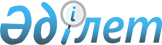 Батыс Қазақстан облысының жергілікті атқарушы органдарымен отбасы және балалар саласында көрсетілетін мемлекеттік қызметтер регламенттерін бекіту туралыБатыс Қазақстан облысы әкімдігінің 2018 жылғы 15 наурыздағы № 60 қаулысы. Батыс Қазақстан облысының Әділет департаментінде 2018 жылғы 2 сәуірде № 5109 болып тіркелді
      РҚАО-ның ескертпесі.

      Құжаттың мәтінінде түпнұсқаның пунктуациясы мен орфографиясы сақталған.
      Қазақстан Республикасының 2001 жылғы 23 қаңтардағы "Қазақстан Республикасындағы жергілікті мемлекеттік басқару және өзін - өзі басқару туралы", 2013 жылғы 15 сәуірдегі "Мемлекеттік көрсетілетін қызметтер туралы" Заңдарына сәйкес Батыс Қазақстан облысының әкімдігі ҚАУЛЫ ЕТЕДІ:
      1. Қоса беріліп отырған Батыс Қазақстан облысының жергілікті атқарушы органдарымен отбасы және балалар саласында көрсетілетін мемлекеттік қызметтер регламенттері бекітілсін:
      1) "Мемлекеттік білім беру мекемелеріндегі білім алушылар мен тәрбиеленушілердің жекелеген санаттарына қала сыртындағы және мектеп жанындағы лагерьлерде демалуы үшін құжаттар қабылдау және жолдама беру";
      2) "Қорғаншылық және қамқоршылық жөнінде анықтамалар беру";
      3) "Жетім балаға (жетім балаларға) және ата - анасының қамқорлығынсыз қалған балаға (балаларға) қамқоршылық немесе қорғаншылық белгілеу";
      4) "Кәмелетке толмаған балалардың мүлкіне иелік ету және кәмелетке толмаған балаларға мұра ресімдеу үшін анықтамалар беру";
      5) "Кәмелетке толмаған балаларға меншік құқығында тиесілі мүлікпен жасалатын мәмілелерді ресімдеу үшін қорғаншылық немесе қамқоршылық бойынша функцияларды жүзеге асыратын органдардың анықтамаларын беру";
      6) "Қамқоршыларға немесе қорғаншыларға жетім баланы (жетім балаларды) және ата - анасының қамқорлығынсыз қалған баланы (балаларды) асырап-бағуға жәрдемақы тағайындау";
      7) "Баланы (балаларды) патронаттық тәрбиелеуге беру";
      8) "Патронат тәрбиешiлерге берiлген баланы (балаларды) асырап-бағуға ақшалай қаражат төлеуді тағайындау";
      9) "Бала асырап алуға тілек білдірген адамдарды есепке қою";
      10) "Жетім баланы және (немесе) ата-анасының қамқорлығынсыз қалған баланы асырап алуға байланысты біржолғы ақшалай төлемді тағайындау";
      11) "Шалғайдағы ауылдық елді мекендерде тұратын балаларды жалпы білім беру ұйымдарына және кейін үйлеріне тегін тасымалдауды ұсыну";
      12) "Жалпы білім беретін мектептердегі білім алушылар мен тәрбиеленушілердің жекелеген санаттарын тегін және жеңілдікпен тамақтандыруды ұсыну";
      13) "Балаға кері әсер етпейтін ата-ана құқықтарынан айырылған ата-аналарға баламен кездесуіне рұқсат беру";
      14) "Баланы (балаларды) қабылдаушы отбасына тәрбиелеуге беру және оларды асырауға ақшалай қаражат төлеуді тағайындау".
      2. Осы қаулының қосымшасына сәйкес Батыс Қазақстан облысы әкімдігінің кейбір қаулыларының күші жойылды деп танылсын.
      3. "Батыс Қазақстан облысының білім басқармасы" мемлекеттік мекемесі (Ш.М. Қадырова) осы қаулының әділет органдарында мемлекеттік тіркелуін, Қазақстан Республикасы нормативтік құқықтық актілерінің эталондық бақылау банкінде және бұқаралық ақпарат құралдарында оның ресми жариялануын қамтамасыз етсін.
      4. Осы қаулының орындалуын бақылау Батыс Қазақстан облысы әкімінің орынбасары Ғ.А.Оспанқұловқа жүктелсін.
      5. Осы қаулы алғашқы ресми жарияланған күнінен кейін күнтізбелік он күн өткен соң қолданысқа енгізіледі. "Мемлекеттік білім беру мекемелеріндегі білім алушылар мен тәрбиеленушілердің жекелеген санаттарына қала сыртындағы және мектеп жанындағы лагерьлерде демалуы үшін құжаттар қабылдау және жолдама беру" мемлекеттік көрсетілетін қызмет регламенті 1. Жалпы ережелер
      1. "Мемлекеттік білім беру мекемелеріндегі білім алушылар мен тәрбиеленушілердің жекелеген санаттарына қала сыртындағы және мектеп жанындағы лагерьлерде демалуы үшін құжаттар қабылдау және жолдама беру" мемлекеттік көрсетілетін қызметі (бұдан әрі - мемлекеттік көрсетілетін қызмет). Мемлекеттік көрсетілетін қызметті білім беру ұйымдары, аудандардың және қаланың жергілікті атқарушы органдары (бұдан әрі - көрсетілетін қызметті беруші) Қазақстан Республикасы Білім және ғылым министрінің "Отбасы және балалар саласында көрсетілетін мемлекеттік қызметтер стандарттарын бекіту туралы" 2015 жылғы 13 сәуірдегі №198 бұйрығымен (Қазақстан Республикасының Әділет министрлігінде 2015 жылы 26 мамырда №11184 тіркелген) бекітілген "Мемлекеттік білім беру мекемелеріндегі білім алушылар мен тәрбиеленушілердің жекелеген санаттарына қала сыртындағы және мектеп жанындағы лагерьлерде демалуы үшін құжаттар қабылдау және жолдама беру" мемлекеттік көрсетілетін қызмет стандартының (бұдан әрі - Стандарт) негізінде көрсетеді.
      Өтініштерді қабылдау және мемлекеттік қызмет көрсетудің нәтижелерін беру:
      1) көрсетілетін қызметті берушінің кеңсесі;
      2) "Азаматтарға арналған үкімет" мемлекеттік корпорациясы" коммерциялық емес акционерлік қоғамының Батыс Қазақстан облысы бойынша филиалы – "Халыққа қызмет көрсету орталығы" департаменті (бұдан әрі – Мемлекеттік корпорация) арқылы жүзеге асырылады.
      Мемлекеттік қызмет жеке тұлғаларға (бұдан әрі - көрсетілетін қызметті алушы) тегін көрсетіледі.
      2. Мемлекеттік қызмет көрсету нысаны: қағаз түрінде.
      Көрсетілетін қызметті алушы мемлекеттік көрсетілетін қызмет стандартының 9-тармағына сәйкес құжаттар топтамасын толық ұсынбаған жағдайда және (немесе) қолданылу мерзімі өтіп кеткен құжаттарды ұсынған жағдайларда, көрсетілетін қызметті беруші, Мемлекеттік корпорацияның қызметкері өтінішті қабылдаудан бас тартады және Стандарттың 2-қосымшасына сәйкес нысан бойынша қолхат береді.
      3. Мемлекеттік қызмет көрсетудің нәтижесі көрсетілетін қызметті берушіге және (немесе) Мемлекеттік корпорацияға өтініш берген кезде қала сыртындағы және мектеп жанындағы лагерьлерге жолдама (бұдан әрі – жолдама) не мемлекеттік қызмет стандартының 10-тармағында көрсетілген негіздер бойынша мемлекеттік қызмет көрсетуден бас тарту туралы дәлелді жауап (бұдан әрі – бас тарту туралы дәлелді жауап). 2. Мемлекеттік қызмет көрсету процесінде көрсетілетін қызметті берушінің құрылымдық бөлімшелерінің (қызметкерлерінің) іс-қимыл тәртібін сипаттау
      4. Мемлекеттік қызметті көрсету бойынша рәсімді (іс - қимылды) бастауға негіздеме көрсетілетін қызметті берушіге және Мемлекеттік корпорацияға жүгінген кезде Стандарттың 1 - қосымшасына сәйкес нысан бойынша көрсетілетін қызметті алушының өтініші болып табылады.
      5. Мемлекеттік қызмет көрсету процесінің құрамына кіретін әрбір рәсімнің (іс-қимылдың) мазмұны, оның орындалу ұзақтығы:
      1) көрсетілетін қызметті берушінің кеңсе қызметкері қажетті құжаттар тапсырылған сәттен бастап 15 (он бес) минут ішінде оларды қабылдауды, тіркеуді жүзеге асырады және көрсетілетін қызметті берушінің басшысына бұрыштама қоюға жолдайды;
      2) көрсетілетін қызметті берушінің басшысы 15 (он бес) минут ішінде бұрыштама қояды және құжаттарды көрсетілетін қызметті берушінің жауапты орындаушысына жолдайды;
      3) көрсетілетін қызметті берушінің жауапты орындаушысы 3 (үш) жұмыс күні ішінде келіп түскен құжаттарды қарайды, жолдаманы не бас тарту туралы дәлелді жауапты дайындайды;
      4) көрсетілетін қызметті берушінің басшысы 15 (он бес) минут ішінде жолдамаға не бас тарту туралы дәлелді жауапқа қол қояды;
      5) көрсетілетін қызметті берушінің кеңсе қызметкері 1 (бір) жұмыс күні ішінде мемлекеттік қызмет көрсетудің дайын нәтижесін көрсетілетін қызметті алушыға береді, дайын нәтижені Мемлекеттік корпорацияға жеткізуді қамтамасыз етеді.
      6. Келесі рәсімді (іс-қимылды) орындауды бастауға негіздеме болатын мемлекеттік қызмет көрсету бойынша рәсімнің (іс-қимылдың) нәтижесі:
      1) көрсетілетін қызметті алушыдан құжаттарды қабылдау және оларды көрсетілетін қызметті берушінің басшысына беру;
      2) көрсетілетін қызметті беруші басшысының жауапты орындаушыны белгілеуі және оған көрсетілетін қызметті алушының құжаттарын жолдауы;
      3) көрсетілетін қызметті берушінің жауапты орындаушысының мемлекеттік көрсетілетін қызмет нәтижесін не бас тарту туралы дәлелді жауапты әзірлеуі;
      4) көрсетілетін қызметті беруші басшысының көрсетілетін қызмет нәтижесіне не бас тарту туралы дәлелді жауапқа қол қоюы;
      5) көрсетілетін қызметті берушінің кеңсе қызметкерінің көрсетілетін қызметті алушыға мемлекеттік көрсетілетін қызмет нәтижесін беруі. 3. Мемлекеттік қызмет көрсету процесінде көрсетілетін қызметті берушінің құрылымдық бөлімшелерінің (қызметкерлерінің) өзара іс-қимыл тәртібін сипаттау
      7. Мемлекеттік қызмет көрсету процесіне қатысатын көрсетілетін қызметті берушінің құрылымдық бөлімшелерінің (қызметкерлерінің) тізбесі:
      1) көрсетілетін қызметті берушінің кеңсе қызметкері;
      2) көрсетілетін қызметті берушінің басшысы; 
      3) көрсетілетін қызметті берушінің жауапты орындаушысы.
      8. Мемлекеттік қызмет көрсету процесінде көрсетілетін қызметті берушінің құрылымдық бөлімшелерінің (қызметкерлерінің) рәсімдері (іс-қимылдары) мен өзара іс-қимылдары реттілігінің толық сипаттамасы, сондай-ақ өзге де көрсетілетін қызметті берушілермен және (немесе) Мемлекеттік корпорациямен өзара іс-қимыл тәртібінің және мемлекеттік қызмет көрсету процесінде ақпараттық жүйелерді қолдану тәртібінің сипаттамасы "Мемлекеттік білім беру мекемелеріндегі білім алушылар мен тәрбиеленушілердің жекелеген санаттарына қала сыртындағы және мектеп жанындағы лагерьлерде демалуы үшін құжаттар қабылдау және жолдама беру" мемлекеттік көрсетілетін қызмет регламентінің (бұдан әрі – регламент) 1-қосымшасына сәйкес мемлекеттік қызмет көрсетудің бизнес-процестерінің анықтамалығында көрсетіледі. 4. Мемлекеттік корпорация және (немесе) өзге де көрсетілетін қызметті берушілермен өзара іс-қимыл тәртібін, сондай-ақ мемлекеттік қызмет көрсету процесінде ақпараттық жүйелерді пайдалану тәртібін сипаттау
      9. Мемлекеттік корпорацияға және (немесе) өзге де көрсетілетін қызмет берушілерге жүгіну тәртібін, көрсетілетін қызметті алушының өтінішін өңдеу ұзақтығын сипаттау:
      1) көрсетілетін қызметті алушы Стандарттың 2-қосымшасына сәйкес өтінішті және қажетті құжаттарды Мемлекеттік корпорацияның қызметкеріне береді, ол электрондық кезек ретімен "кедергісіз" қызмет көрсету арқылы операциялық залда жүзеге асырылады (2 минут ішінде);
      2) 1-процесс – Мемлекеттік корпорацияның қызметкері мемлекеттік қызмет көрсету үшін Мемлекеттік корпорацияның ықпалдастырылған ақпараттық жүйесінің автоматтандырылған жұмыс орнына (бұдан әрі – Мемлекеттік корпорацияның ЫАЖ АЖО) логинді және парольді енгізуі (авторландыру процесі) (1 минут ішінде);
      3) 2-процесс – Мемлекеттік корпорацияның қызметкері мемлекеттік көрсетілетін қызметті таңдайды, экранға мемлекеттік қызметті көрсетуге арналған сұраныс нысаны шығады және көрсетілетін қызметті алушының немесе сенімхат бойынша көрсетілетін қызметті алушы өкілінің (нотариалды куәландырылған сенімхаттың болуы қажет, басқалай куәландырылған сенімхаттың мәліметтері толтырылмайды) мәліметтерін енгізуі (1 минут ішінде);
      4) 3-процесс – электрондық үкімет шлюзі (бұдан әрі - ЭҮШ) арқылы жеке тұлғалардың мемлекеттік деректер қорына (бұдан әрі – ЖТ МДҚ) немесе заңды тұлғалардың мемлекеттік деректер қорына (бұдан әрі - ЗТ МДҚ) көрсетілетін қызметті алушының мәліметтері туралы, сондай-ақ бірыңғай нотариалдық ақпараттық жүйесіне (бұдан әрі - БНАЖ) - көрсетілетін қызметті алушы өкілінің сенімхат мәліметтері туралы сұрау жолданады (1 минут ішінде);
      5) 1-шарт – ЖТ МДҚ немесе ЗТ МДҚ көрсетілетін қызметті алушы мәліметтерінің және БНАЖ-да сенімхат мәліметтерінің болуы тексеріледі (1 минут ішінде);
      6) 4-процесс – ЖТ МДҚ немесе ЗТ МДҚ-да көрсетілетін қызметті алушы мәліметтерінің немесе БНАЖ-да сенімхат мәліметтерінің болмауына байланысты мәліметтерді алу мүмкіндігінің жоқтығы туралы хабарлама қалыптастырылады (1 минут ішінде);
      7) 5-процесс – Мемлекеттік корпорация қызметкерінің ЭЦҚ-мен куәландырылған (қол қойылған) электрондық құжаттар (көрсетілетін қызметті алушының сұранысы) ЭҮШ арқылы электрондық үкіметтің аймақтық шлюзінің автоматтандырылған жұмыс орнына (бұдан әрі – ЭҮАШ АЖО) жолданады (1 минут ішінде).
      Мемлекеттік корпорация арқылы мемлекеттік қызметті көрсетуге тартылған ақпараттық жүйелердің функционалдық өзара іс-қимылдары осы регламенттің 2-қосымшасына сәйкес диаграммада көрсетілген.
      10. Мемлекеттік корпорация арқылы мемлекеттік қызмет көрсетудің нәтижесін алу процесін сипаттау, оның ұзақтығы:
      1) 6-процесс – электрондық құжатты ЭҮАШ АЖО-да тіркеу (1 минут ішінде);
      2) 2-шарт – көрсетілетін қызметті беруші көрсетілетін қызметті алушы ұсынған мемлекеттік қызмет көрсетуге негіз болып табылатын, стандартта көрсетілген құжаттардың сәйкестігін тексеруі (өңдеуі) (2 минут ішінде);
      3) 7-процесс – көрсетілетін қызметті алушының құжаттарында кемшіліктердің болуына байланысты сұратылып отырған қызметтен бас тарту туралы хабарлама қалыптастырылады (2 минут ішінде);
      4) 8-процесс – көрсетілетін қызметті алушы Мемлекеттік корпорация қызметкері арқылы ЭҮАШ АЖО-да қалыптастырылған мемлекеттік көрсетілетін қызметтің нәтижесін (шешім) не мемлекеттік қызмет көрсетуден бас тарту туралы дәлелді жауапты алады (2 минут ішінде);
      11. Мемлекеттік қызмет көрсету мәселелері бойынша көрсетілетін қызметті берушінің және (немесе) олардың лауазымды адамдарының, Мемлекеттік корпорацияның және (немесе) оның қызметкерлерінің шешімдеріне, әрекеттеріне (әрекетсіздігіне) шағымдану тәртібі Стандарттың 3-бөліміне сәйкес жүзеге асырылады. "Мемлекеттік білім беру мекемелеріндегі білім алушылар мен тәрбиеленушілердің жекелеген санаттарына қала сыртындағы және мектеп жанындағы лагерьлерде демалуы үшін құжаттар қабылдау және жолдама беру" мемлекеттік қызметін көрсетудің бизнес-процестерінің анықтамалығы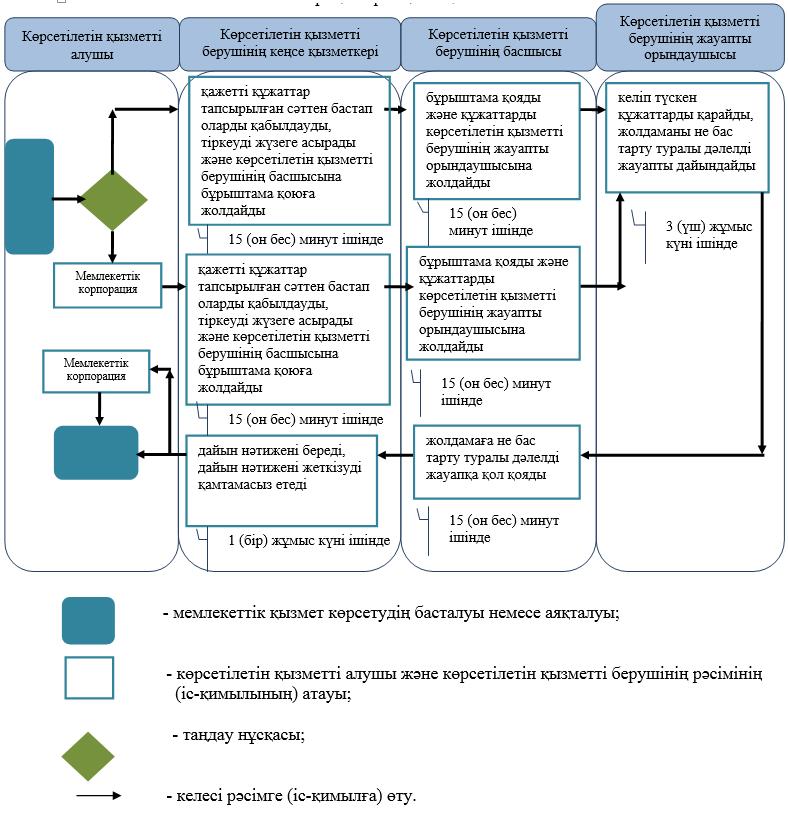  Мемлекеттік корпорация арқылы мемлекеттік қызметті көрсетуге тартылған ақпараттық жүйелердің функционалдық өзара іс-қимыл диаграммасы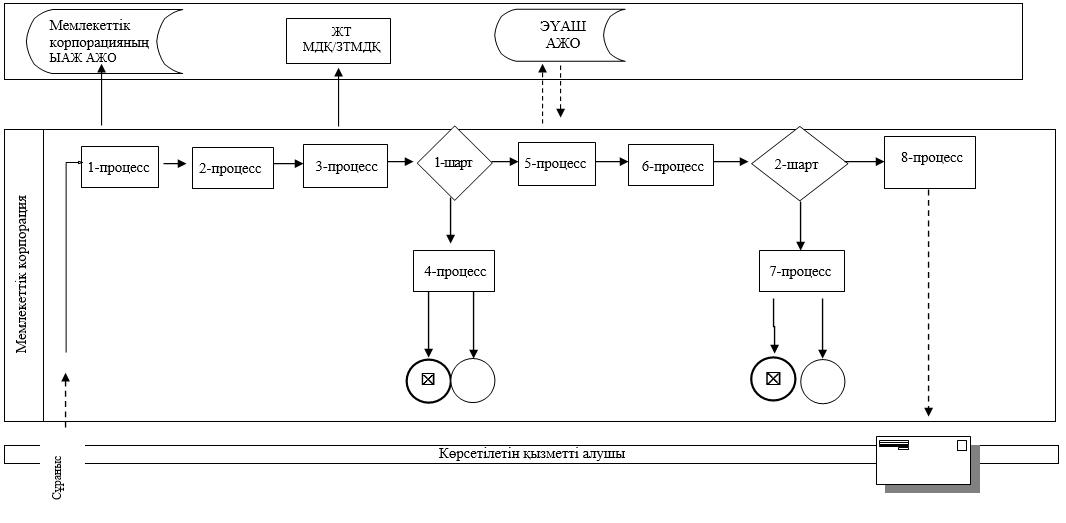  "Қорғаншылық және қамқоршылық жөнінде анықтамалар беру" мемлекеттік көрсетілетін қызмет регламенті 1. Жалпы ережелер
      1. "Қорғаншылық және қамқоршылық жөнінде анықтамалар беру" мемлекеттік көрсетілетін қызметі (бұдан әрі – мемлекеттік көрсетілетін қызмет).
      Мемлекеттік көрсетілетін қызмет Батыс Қазақстан облысы аудандарының және облыстық маңызы бар қаласының жергілікті атқарушы органдарымен (бұдан әрі – көрсетілетін қызметті беруші) Қазақстан Республикасы Білім және ғылым министрінің 2015 жылғы 13 сәуірдегі №198 "Отбасы және балалар саласында көрсетілетін мемлекеттік қызметтер стандарттарын бекіту туралы" бұйрығымен (Қазақстан Республикасының Әділет министрлігінде 2015 жылы 26 мамырда №11184 тіркелген) бекітілген "Қорғаншылық және қамқоршылық жөнінде анықтамалар беру" мемлекеттік көрсетілетін қызмет стандартының (бұдан әрі – Стандарт) негізінде көрсетіледі.
      Өтініштерді қабылдау және мемлекеттік қызмет көрсетудің нәтижелерін беру:
      1) "Азаматтарға арналған үкімет" мемлекеттік корпорациясы" коммерциялық емес акционерлік қоғамының Батыс Қазақстан облысы бойынша филиалы – "Халыққа қызмет көрсету орталығы" департаменті (бұдан әрі – Мемлекеттік корпорация);
      2) "электрондық үкіметтің" www.egov.kz веб-порталы (бұдан әрі – портал) арқылы жүзеге асырылады.
      Мемлекеттік қызмет жеке тұлғаларға (бұдан әрі – көрсетілетін қызметті алушы) тегін көрсетіледі.
      2. Мемлекеттік қызмет көрсету нысаны: электрондық (толықтай автоматтандырылған) және (немесе) қағаз жүзінде.
      Көрсетілетін қызметті алушы Стандарттың 9-тармағына сәйкес құжаттар топтамасын толық ұсынбаған жағдайда, Мемлекеттік корпорацияның қызметкері өтінішті қабылдаудан бас тартады және Стандарттың 3-қосымшасына сәйкес нысан бойынша құжаттарды қабылдаудан бас тарту туралы қолхат береді.
      3. Мемлекеттік қызмет көрсетудің нәтижесі:
      1) Мемлекеттік корпорацияға өтініш берген кезде: Стандарттың 1-қосымшасына сәйкес нысан бойынша қамқоршылық және қорғаншылық белгілеу туралы анықтама (бұдан әрі – анықтама) не Стандарттың 11-тармағында көзделген негіздер бойынша мемлекеттік қызмет көрсетуден бас тарту туралы дәлелді жауап (бұдан әрі – бас тарту туралы дәлелді жауап);
      2) портал арқылы өтініш берген кезде: анықтама не мемлекеттік қызмет көрсетуден бас тарту туралы дәлелді жауап көрсетілетін қызметті алушының "жеке кабинетіне" көрсетілетін қызметті берушінің уәкілетті тұлғасының электрондық цифрлық қолтаңбасымен (бұдан әрі – ЭЦҚ) куәландырылған электрондық құжат нысанында жіберіледі. 2. Мемлекеттік қызмет көрсету процесінде көрсетілетін қызметті берушінің құрылымдық бөлімшелерінің (қызметкерлерінің) іс-қимыл тәртібін сипаттау
      4. Мемлекеттік қызметті көрсету бойынша рәсімді іс-қимылды бастауға негіздеме:
      Мемлекеттік корпорацияға жүгінген кезде: Стандарттың 2-қосымшасына сәйкес нысан бойынша өтініш;
      портал арқылы жүгінген кезде: көрсетілетін қызметті алушының ЭЦҚ қойылған электрондық құжат нысанындағы немесе бір рет пайдаланатын құпия сөзбен куәландырылған, көрсетілетін қызметті алушының ұялы байланыс операторы ұсынған абоненттік нөмірі порталдың есеп жазбасына тіркелген және қосылған жағдайда, электрондық құжат нысанындағы өтініш болып табылады.
      5. Мемлекеттік қызмет көрсету процесінің құрамына кіретін әрбір рәсімнің (іс-қимылдың) мазмұны, оның орындалу ұзақтығы:
      1) көрсетілетін қызметті берушінің кеңсе қызметкері қажетті құжаттар тапсырылған сәттен бастап 15 (он бес) минут ішінде оларды қабылдауды, тіркеуді жүзеге асырады және көрсетілетін қызметті берушінің басшысына бұрыштама қоюға жолдайды;
      2) көрсетілетін қызметті берушінің басшысы 15 (он бес) минут ішінде бұрыштама қояды және құжаттарды көрсетілетін қызметті берушінің жауапты орындаушысына жолдайды;
      3) көрсетілетін қызметті берушінің жауапты орындаушысы 1 (бір) жұмыс күні ішінде келіп түскен құжаттарды қарайды, анықтаманы не бас тарту туралы дәлелді жауапты дайындайды;
      4) көрсетілетін қызметті берушінің басшысы 15 (он бес) минут ішінде анықтамаға не бас тарту туралы дәлелді жауапқа қол қояды;
      5) көрсетілетін қызметті берушінің кеңсе қызметкері 1 (бір) жұмыс күні ішінде мемлекеттік қызмет көрсетудің дайын нәтижесін Мемлекеттік корпорацияға немесе портал арқылы "жеке кабинетіне" жеткізуді қамтамасыз етеді.
      6. Келесі рәсімді (іс-қимылды) орындауды бастауға негіздеме болатын мемлекеттік қызмет көрсету бойынша рәсімнің (іс-қимылдың) нәтижесі:
      1) көрсетілетін қызметті алушыдан құжаттарды қабылдау және оларды көрсетілетін қызметті берушінің басшысына беру;
      2) көрсетілетін қызметті беруші басшысының жауапты орындаушыны белгілеуі және оған көрсетілетін қызметті алушының құжаттарын жолдауы;
      3) көрсетілетін қызметті берушінің жауапты орындаушысының мемлекеттік көрсетілетін қызмет нәтижесін не бас тарту туралы дәлелді жауапты әзірлеуі;
      4) көрсетілетін қызметті беруші басшысының көрсетілетін қызмет нәтижесіне не бас тарту туралы дәлелді жауапқа қол қоюы;
      5) көрсетілетін қызметті берушінің кеңсе қызметкерінің көрсетілетін қызметті алушыға мемлекеттік көрсетілетін қызмет нәтижесін беруі. 3. Мемлекеттік қызмет көрсету процесінде көрсетілетін қызметті берушінің құрылымдық бөлімшелерінің (қызметкерлерінің) өзара іс-қимыл тәртібін сипаттау
      7. Мемлекеттік қызмет көрсету процесіне қатысатын көрсетілетін қызметті берушінің құрылымдық бөлімшелерінің (қызметкерлерінің) тізбесі:
      1) көрсетілетін қызметті берушінің кеңсе қызметкері;
      2) көрсетілетін қызметті берушінің басшысы; 
      3) көрсетілетін қызметті берушінің жауапты орындаушысы.
      8. Мемлекеттік қызмет көрсету процесінде көрсетілетін қызметті берушінің құрылымдық бөлімшелерінің (қызметкерлерінің) рәсімдері (іс-қимылдары), өзара іс-қимылдары реттілігінің толық сипаттамасы, сондай-ақ өзге де көрсетілетін қызметті берушілермен және (немесе) Мемлекеттік корпорациямен өзара іс-қимыл тәртібінің және мемлекеттік қызмет көрсету процесінде ақпараттық жүйелерді қолдану тәртібінің сипаттамасы "Қорғаншылық және қамқоршылық жөнінде анықтамалар беру" мемлекеттік көрсетілетін қызмет регламентінің (бұдан әрі - регламент) 1-қосымшасына сәйкес мемлекеттік қызмет көрсетудің бизнес-процестерінің анықтамалығында көрсетіледі. 4. Мемлекеттік корпорация және (немесе) өзге де көрсетілетін қызметті берушілермен өзара іс-қимыл тәртібін, сондай-ақ мемлекеттік қызмет көрсету процесінде ақпараттық жүйелерді пайдалану тәртібін сипаттау
      9. Мемлекеттік корпорацияға және (немесе) өзге де көрсетілетін қызмет берушілерге жүгіну тәртібін, көрсетілетін қызметті алушының өтінішін өңдеу ұзақтығын сипаттау:
      1) көрсетілетін қызметті алушы Стандарттың 2-қосымшасына сәйкес өтінішті және қажетті құжаттарды Мемлекеттік корпорацияның қызметкеріне береді, ол электрондық кезек ретімен "кедергісіз" қызмет көрсету арқылы операциялық залда жүзеге асырылады (2 минут ішінде);
      2) 1-процесс – Мемлекеттік корпорацияның қызметкері мемлекеттік қызмет көрсету үшін Мемлекеттік корпорацияның ықпалдастырылған ақпараттық жүйесінің автоматтандырылған жұмыс орнына (бұдан әрі – Мемлекеттік корпорацияның ЫАЖ АЖО) логинді және парольді енгізеді (авторландыру процесі) (1 минут ішінде);
      3) 2-процесс – Мемлекеттік корпорацияның қызметкері мемлекеттік көрсетілетін қызметті таңдайды, экранға мемлекеттік қызметті көрсетуге арналған сұраныс нысаны шығады және көрсетілетін қызметті алушының немесе сенімхат бойынша көрсетілетін қызметті алушы өкілінің (нотариалды куәландырылған сенімхаттың болуы қажет, басқалай куәландырылған сенімхаттың мәліметтері толтырылмайды) мәліметтерін енгізеді (1 минут ішінде);
      4) 3-процесс – "электрондық үкімет" шлюзі (бұдан әрі - ЭҮШ) арқылы жеке тұлғалардың мемлекеттік деректер қорына (бұдан әрі – ЖТ МДҚ) немесе заңды тұлғалардың мемлекеттік деректер қорына (бұдан әрі - ЗТ МДҚ) көрсетілетін қызметті алушының мәліметтері туралы, сондай-ақ бірыңғай нотариалдық ақпараттық жүйесіне (бұдан әрі - БНАЖ) - көрсетілетін қызметті алушы өкілінің сенімхат мәліметтері туралы сұрау жолданады (1 минут ішінде);
      5) 1-шарт – ЖТ МДҚ немесе ЗТ МДҚ көрсетілетін қызметті алушы мәліметтерінің, БНАЖ-да сенімхат мәліметтерінің болуы тексеріледі (1 минут ішінде);
      6) 4-процесс – ЖТ МДҚ немесе ЗТ МДҚ-да көрсетілетін қызметті алушы мәліметтерінің немесе БНАЖ-да сенімхат мәліметтерінің болмауына байланысты мәліметтерді алу мүмкіндігінің жоқтығы туралы хабарлама қалыптастырылады (1 минут ішінде);
      7) 5-процесс – Мемлекеттік корпорация қызметкерінің ЭЦҚ-мен куәландырылған (қол қойылған) электрондық құжаттар (көрсетілетін қызметті алушының сұранысы) ЭҮШ арқылы электрондық үкіметтің аймақтық шлюзінің автоматтандырылған жұмыс орнына (бұдан әрі – ЭҮАШ АЖО) жолданады (1 минут ішінде).
      Мемлекеттік корпорация арқылы мемлекеттік қызметті көрсетуге тартылған ақпараттық жүйелердің функционалдық өзара іс-қимылдары осы регламенттің 2-қосымшасына сәйкес диаграммада көрсетілген.
      10. Мемлекеттік корпорация арқылы мемлекеттік қызмет көрсетудің нәтижесін алу процесін сипаттау, оның ұзақтығы:
      1) 6-процесс – электрондық құжатты ЭҮАШ АЖО-да тіркеу (1 минут ішінде);
      2) 2-шарт – көрсетілетін қызметті беруші көрсетілетін қызметті алушы ұсынған мемлекеттік қызмет көрсетуге негіз болып табылатын, стандартта көрсетілген құжаттардың сәйкестігін тексеру (өңдеу) (2 минут ішінде);
      3) 7-процесс – көрсетілетін қызметті алушының құжаттарында кемшіліктердің болуына байланысты сұратылып отырған қызметтен бас тарту туралы хабарлама қалыптастыру (2 минут ішінде);
      4) 8-процесс – көрсетілетін қызметті алушы Мемлекеттік корпорацияның қызметкері арқылы ЭҮАШ АЖО-да қалыптастырылған мемлекеттік көрсетілетін қызметтің нәтижесін (анықтама) не мемлекеттік қызмет көрсетуден бас тарту туралы дәлелді жауапты алу (2 минут ішінде).
      11. Портал арқылы мемлекеттік қызмет көрсету кезінде көрсетілетін қызметті беруші мен көрсетілетін қызметті алушының жүгіну және рәсімдердің (іс-қимылдардың) реттілігі тәртібін сипаттау:
      1) көрсетілетін қызметті алушы жеке сәйкестендіру нөмірінің (бұдан әрі - ЖСН) және парольдің (порталда тіркелмеген қызметті алушылар үшін іске асырылады) көмегімен порталға тіркеледі;
      2) 1-процесс – мемлекеттік көрсетілетін қызметті алу үшін көрсетілетін қызметті алушының порталда ЖСН және парольді енгізу процесі (авторландыру процесі);
      3) 1-шарт - порталда ЖСН және пароль арқылы тіркелген көрсетілетін қызметті алушы мәліметтерінің дұрыстығы тексеріледі;
      4) 2-процесс - мемлекеттік көрсетілетін қызметті алушының мәліметтерінде кемшіліктердің болуына байланысты порталда авторландырудан бас тарту туралы хабарлама қалыптастырылады;
      5) 3-процесс – мемлекеттік көрсетілетін қызметті алушы осы регламентте көрсетілген қызметті таңдайды, экранға мемлекеттік қызметті көрсетуге арналған сұраныс нысаны шығады және көрсетілетін қызметті алушы нысанды оның құрылымы мен үлгілік талаптарын ескере отырып толтырады (мәліметтерді енгізеді), стандарттың 9-тармағында көрсетілген қажетті құжаттардың көшірмелерін электрондық түрде сұраныс нысанына жалғайды, сондай-ақ сұранысты куәландыру (қол қою) үшін көрсетілетін қызметті алушы ЭЦҚ тіркеу куәлігін таңдайды;
      6) 2-шарт – порталда ЭЦҚ тіркеу куәлігінің қолданылу мерзімі және қайтарып алынған (күші жойылған) тіркеу куәліктерінің тізімінде жоқтығы, сондай-ақ бірдейлендіру мәліметтерінің (сұраныста көрсетілген ЖСН мен ЭЦҚ тіркеу куәлігінде көрсетілген ЖСН арасындағы) сәйкестігі тексеріледі;
      7) 4-процесс – көрсетілетін қызметті алушының ЭЦҚ түпнұсқалығының расталмауына байланысты сұратылып отырған мемлекеттік көрсетілетін қызметтен бас тарту жөнінде хабарлама қалыптастырылады;
      8) 5-процесс – көрсетілетін қызметті алушының сұранысын өңдеу үшін көрсетілетін қызметті алушының ЭЦҚ куәландырылған (қол қойылған) электрондық құжаттарды (қызмет алушының сұранысы) ЭҮШ арқылы ЭҮАШ АЖО-ға жолданады;
      9) 3-шарт - көрсетілетін қызметті беруші көрсетілетін қызметті алушының стандартта көрсетілген, мемлекеттік көрсететін қызметті көрсетуге негіз болатын жалғаған құжаттарының сәйкестігін тексереді;
      10) 6-процесс - көрсетілетін қызметті алушының құжаттарында кемшіліктердің болуына байланысты сұратылып отырған мемлекеттік көрсететін қызметтен бас тарту туралы хабарлама қалыптастырылады;
      11) 7-процесс – көрсетілетін қызметті алушы порталда қалыптастырылған мемлекеттік көрсетілетін қызметтің нәтижесін (электрондық құжат нысанындағы хабарлама) алады. Мемлекеттік қызметті көрсету нәтижесі не мемлекеттік қызмет көрсетуден бас тарту туралы дәлелді жауап көрсетілетін қызметті алушының "жеке кабинетіне" көрсетілетін қызметті берушінің уәкілетті тұлғасының ЭЦҚ-мен куәландырылған электрондық құжат нысанында жолданады.
      Портал арқылы мемлекеттік қызметті көрсетуге тартылған ақпараттық жүйелердің функционалдық өзара іс-қимылдары осы регламенттің 3-қосымшасына сәйкес диаграммада көрсетілген.
      12. Мемлекеттік қызмет көрсету мәселелері бойынша көрсетілетін қызметті берушінің және (немесе) олардың лауазымды адамдарының, Мемлекеттік корпорациясының және (немесе) оның қызметкерлерінің шешімдеріне, әрекеттеріне (әрекетсіздігіне) шағымдану тәртібі Стандарттың 3-бөліміне сәйкес жүзеге асырылады. "Қорғаншылық және қамқоршылық жөнінде анықтамалар беру" мемлекеттік қызметін көрсетудің бизнес-процестерінің анықтамалығы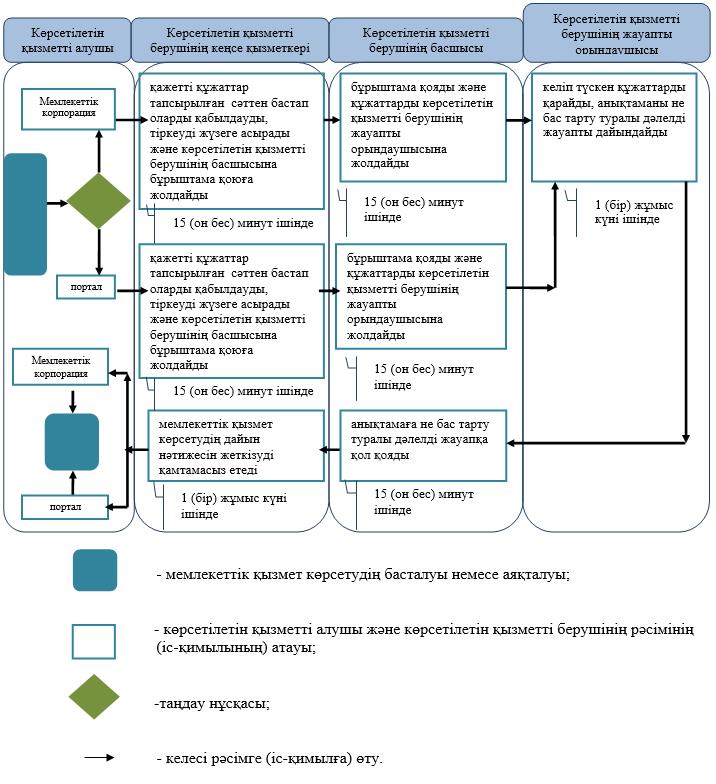  Мемлекеттік корпорация арқылы мемлекеттік қызметті көрсетуге тартылған ақпараттық жүйелердің функционалдық өзара іс-қимыл диаграммасы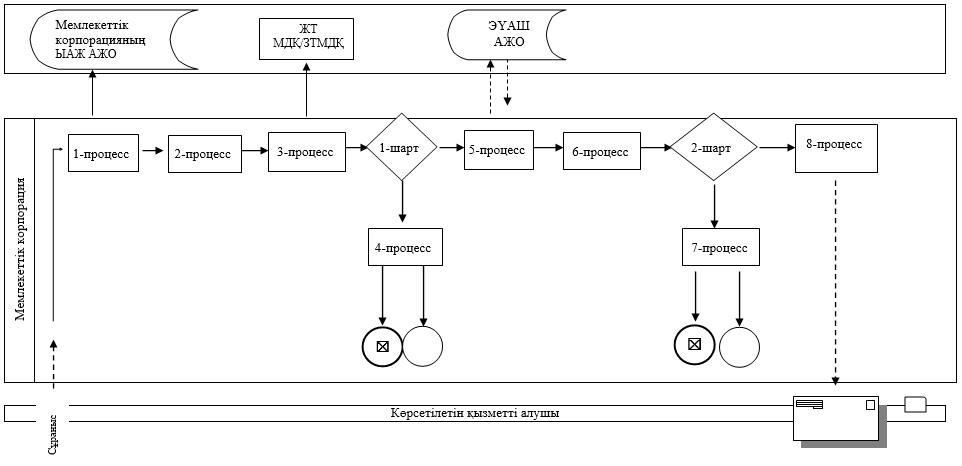  Портал арқылы мемлекеттік қызметті көрсетуге тартылған ақпараттық жүйелердің функционалдық өзара іс-қимыл диаграммасы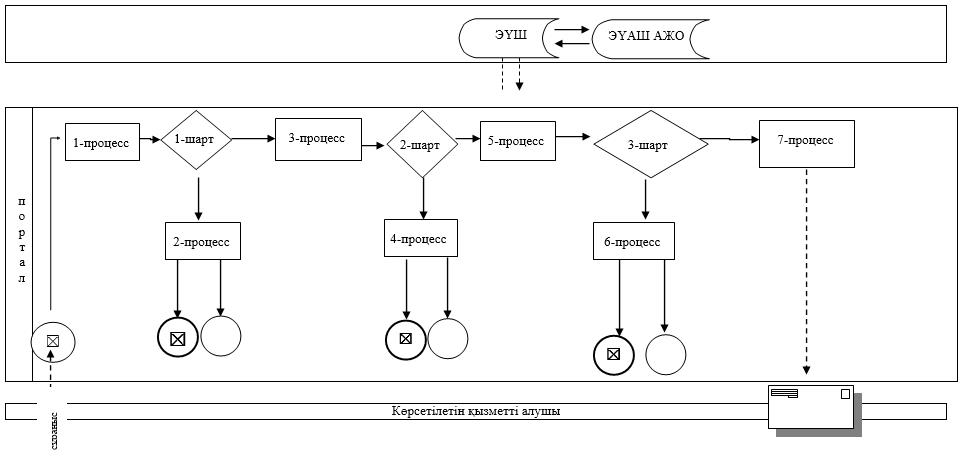  "Жетім балаға (жетім балаларға) және ата-анасының қамқорлығынсыз қалған балаға (балаларға) қамқоршылық немесе қорғаншылық белгілеу" мемлекеттік көрсетілетін қызмет регламенті 1. Жалпы ережелер
      1. "Жетім балаға (жетім балаларға) және ата-анасының қамқорлығынсыз қалған балаға (балаларға) қамқоршылық немесе қорғаншылық белгілеу" мемлекеттік көрсетілетін қызметі (бұдан әрі – мемлекеттік көрсетілетін қызмет).
      Мемлекеттік көрсетілетін қызмет Батыс Қазақстан облысы аудандарының және облыстық маңызы бар қаласының жергілікті атқарушы органдарымен (бұдан әрі – көрсетілетін қызметті беруші) Қазақстан Республикасы Білім және ғылым министрінің 2015 жылғы 13 сәуірдегі №198 "Отбасы және балалар саласында көрсетілетін мемлекеттік қызметтер стандарттарын бекіту туралы" бұйрығымен (Қазақстан Республикасының Әділет министрлігінде 2015 жылы 26 мамырда №11184 тіркелген) бекітілген "Жетім балаға (жетім балаларға) және ата-анасының қамқорлығынсыз қалған балаға (балаларға) қамқоршылық немесе қорғаншылық белгілеу" мемлекеттік көрсетілетін қызмет стандартының (бұдан әрі – Стандарт) негізінде көрсетіледі.
      Өтініштерді қабылдау және мемлекеттік қызмет көрсетудің нәтижелерін беру:
      1) "Азаматтарға арналған үкімет" мемлекеттік корпорациясы" коммерциялық емес акционерлік қоғамының Батыс Қазақстан облысы бойынша филиалы – "Халыққа қызмет көрсету орталығы" департаменті (бұдан әрі – Мемлекеттік корпорация);
      2) "электрондық үкіметтің" www.egov.kz веб-порталы (бұдан әрі – портал) арқылы жүзеге асырылады.
      Мемлекеттік қызмет жеке тұлғаларға (бұдан әрі – көрсетілетін қызметті алушы) тегін көрсетіледі.
      2. Мемлекеттік қызмет көрсету нысаны: электрондық (ішінара автоматтандырылған) және (немесе) қағаз түрінде.
      Көрсетілетін қызметті алушы мемлекеттік көрсетілетін қызмет стандартының 9-тармағына сәйкес құжаттар топтамасын толық ұсынбаған жағдайда Мемлекеттік корпорацияның қызметкері өтінішті қабылдаудан бас тартады және Стандарттың 4-қосымшасына сәйкес нысан бойынша қолхат береді.
      3. Мемлекеттік қызмет көрсетудің нәтижесі:
      1) Мемлекеттік корпорацияға өтініш берген кезде: Стандарттың 1-қосымшасына сәйкес нысан бойынша қамқоршылық немесе қорғаншылық белгілеу туралы аудан және облыстық маңызы бар қала әкімдігінің қаулысы (бұдан әрі - қаулы) не Стандарттың 10-тармағында көрсетілген негіздер бойынша мемлекеттік қызмет көрсетуден бас тарту туралы дәлелді жауап (бұдан әрі -бас тарту туралы дәлелді жауап);
      2) портал арқылы өтініш берген кезде: қаулы не мемлекеттік қызмет көрсетуден бас тарту туралы дәлелді жауап көрсетілетін қызметті алушының "жеке кабинетіне" көрсетілетін қызметті берушінің уәкілетті адамының электрондық цифрлық қолтаңбасымен (бұдан әрі – ЭЦҚ) қол қойылған электрондық құжат нысанында жіберіледі және сақталады. 2. Мемлекеттік қызмет көрсету процесінде көрсетілетін қызмет берушінің құрылымдық бөлімшелерінің (қызметкерлерінің) іс-қимыл тәртібін сипаттау
      4. Мемлекеттік қызметті көрсету бойынша рәсімді іс-қимылды бастауға негіздеме:
      Мемлекеттік корпорацияға жүгінген кезде: Стандарттың 2-қосымшасына сәйкес нысан бойынша өтініш;
      портал арқылы жүгінген кезде: көрсетілетін қызметті алушының ЭЦҚ қойылған электрондық құжат нысанындағы немесе бір рет пайдаланатын құпия сөзбен куәландырылған, көрсетілетін қызметті алушының ұялы байланыс операторы ұсынған абоненттік нөмірі порталдың есеп жазбасына тіркелген және қосылған жағдайда, электрондық құжат нысанындағы өтініш болып табылады.
      5. Мемлекеттік қызмет көрсету процесінің құрамына кіретін әрбір рәсімнің (іс-қимылдың) мазмұны, оның орындалу ұзақтығы:
      1) көрсетілетін қызметті берушінің кеңсе қызметкері қажетті құжаттар тапсырылған сәттен бастап 15 (он бес) минут ішінде оларды қабылдауды, тіркеуді жүзеге асырады және көрсетілетін қызметті берушінің басшысына бұрыштама қоюға жолдайды;
      2) көрсетілетін қызметті берушінің басшысы 15 (он бес) минут ішінде бұрыштама қояды және құжаттарды көрсетілетін қызметті берушінің жауапты орындаушысына жолдайды;
      3) көрсетілетін қызметті берушінің жауапты орындаушысы 18 (он сегіз) күнтізбелік күн ішінде келіп түскен құжаттарды қарайды, тиісті рәсімдерді жүргізеді, қаулы жобасын дайындайды және құжаттар топтамасын жергілікті атқарушы органға жолдайды не бас тарту туралы дәлелді жауапты дайындайды;
      4) ауданның немесе облыстық маңызы бар қаланың жергілікті атқарушы органы 10 (он) күнтізбелік күн ішінде жолданған құжаттарды қарап, тиісті қаулыны қабылдайды және оны көрсетілетін қызметті берушінің кеңсесіне жолдайды;
      5) көрсетілетін қызметті берушінің кеңсе қызметкері 1 (бір) жұмыс күні ішінде мемлекеттік қызмет көрсетудің дайын нәтижесін Мемлекеттік корпорацияға немесе портал арқылы "жеке кабинетіне" жеткізуді қамтамасыз етеді. 
      6. Келесі рәсімді (іс-қимылды) орындауды бастауға негіздеме болатын мемлекеттік қызмет көрсету бойынша рәсімінің (іс-қимылдың) нәтижесі:
      1) көрсетілетін қызметті алушыдан құжаттарды қабылдау және оларды көрсетілетін қызметті берушінің басшысына беру;
      2) көрсетілетін қызметті беруші басшысының жауапты орындаушыны тағайындауы және оған көрсетілетін қызметті алушының құжаттарын жолдауы;
      3) көрсетілетін қызметті берушінің жауапты орындаушысының тиісті рәсімдерді жүргізуі, қаулы жобасын дайындауы, жергілікті атқарушы органға (оң нәтиже болған жағдайда) құжаттар топтамасын жолдауы немесе бас тарту туралы дәлелді жауапты дайындауы;
      4) жергілікті атқарушы органның түскен құжаттарды қарауы, тиісті қаулыны қабылдауы және оны көрсетілетін қызметті берушінің кеңсесіне жолдауы;
      5) көрсетілетін қызметті берушінің кеңсе қызметкерінің көрсетілетін қызметті алушыға дайын мемлекеттік көрсетілетін қызмет нәтижесін беруі. 3. Мемлекеттік қызмет көрсету процесінде көрсетілетін қызметті берушінің құрылымдық бөлімшелерінің (қызметкерлерінің) өзара іс-қимыл тәртібін сипаттау
      7. Мемлекеттік қызмет көрсету процесіне қатысатын көрсетілетін қызметті берушінің құрылымдық бөлімшелерінің (қызметкерлерінің) тізбесі:
      1) көрсетілетін қызметті берушінің кеңсе қызметкері;
      2) көрсетілетін қызметті берушінің басшысы; 
      3) көрсетілетін қызметті берушінің жауапты орындаушысы;
      4) аудандардың және облыстық маңызы бар қаланың жергілікті атқарушы органы.
      8. Мемлекеттік қызмет көрсету процесінде көрсетілетін қызметті берушінің құрылымдық бөлімшелерінің (қызметкерлерінің) рәсімдері (іс-қимылдары) мен өзара іс-қимылдары реттілігінің толық сипаттамасы, сондай-ақ өзге көрсетілетін қызметті берушілермен және (немесе) Мемлекеттік корпорациямен өзара іс-қимыл тәртібінің және мемлекеттік қызмет көрсету процесінде ақпараттық жүйелерді қолдану тәртібінің сипаттамасы "Жетім балаға (жетім балаларға) және ата-анасының қамқорлығынсыз қалған балаға (балаларға) қамқоршылық немесе қорғаншылық белгілеу" мемлекеттік көрсетілетін қызмет регламентінің (бұдан әрі - регламент) 1-қосымшасына сәйкес мемлекеттік қызмет көрсетудің бизнес-процестерінің анықтамалығында көрсетіледі. 4. Мемлекеттік корпорация және (немесе) өзге де көрсетілетін қызметті берушілермен өзара іс-қимыл тәртібін, сондай-ақ мемлекеттік қызмет көрсету процесінде ақпараттық жүйелерді пайдалану тәртібін сипаттау
      9. Мемлекеттік корпорацияға және (немесе) өзге де көрсетілетін қызмет берушілерге жүгіну тәртібін, көрсетілетін қызмет алушының өтінішін өңдеу ұзақтығын сипаттау:
      1) көрсетілетін қызметті алушы Стандарттың 2-қосымшасына сәйкес өтінішті және қажетті құжаттарды Мемлекеттік корпорация қызметкеріне береді, ол электрондық кезек ретімен "кедергісіз" қызмет көрсету арқылы операциялық залда жүзеге асырылады (2 минут ішінде);
      2) 1-процесс – Мемлекеттік корпорация қызметкері мемлекеттік қызмет көрсету үшін Мемлекеттік корпорацияның ықпалдастырылған ақпараттық жүйесінің автоматтандырылған жұмыс орнына (бұдан әрі – Мемлекеттік корпорацияның ЫАЖ АЖО) логинді және парольді енгізуі (авторландыру процесі) (1 минут ішінде);
      3) 2-процесс – Мемлекеттік корпорация қызметкері мемлекеттік көрсетілетін қызметті таңдайды, экранға мемлекеттік қызметті көрсетуге арналған сұраныс нысаны шығады және көрсетілетін қызметті алушының немесе сенімхат бойынша көрсетілетін қызметті алушы өкілінің (нотариалды куәландырылған сенімхаттың болуы қажет, басқалай куәландырылған сенімхаттың мәліметтері толтырылмайды) мәліметтерін енгізуі (1 минут ішінде);
      4) 3-процесс – электрондық үкімет шлюзі (бұдан әрі - ЭҮШ) арқылы жеке тұлғалардың мемлекеттік деректер қорына (бұдан әрі – ЖТ МДҚ) немесе заңды тұлғалардың мемлекеттік деректер қорына (бұдан әрі - ЗТ МДҚ) көрсетілетін қызметті алушының мәліметтері туралы, сондай-ақ бірыңғай нотариалдық ақпараттық жүйесіне (бұдан әрі - БНАЖ) - көрсетілетін қызметті алушы өкілінің сенімхат мәліметтері туралы сұрау жолданады (1 минут ішінде);
      5) 1-шарт – ЖТ МДҚ немесе ЗТ немесе МДҚ көрсетілетін қызметті алушы мәліметтерінің және БНАЖ-да сенімхат мәліметтерінің болуы тексеріледі (1 минут ішінде);
      6) 4-процесс – ЖТ МДҚ немесе ЗТ МДҚ-да көрсетілетін қызметті алушы мәліметтерінің немесе БНАЖ-да сенімхат мәліметтерінің болмауына байланысты мәліметтерді алу мүмкіндігінің жоқтығы туралы хабарлама қалыптастырылады (1 минут ішінде);
      7) 5-процесс – Мемлекеттік корпорация қызметкерінің ЭЦҚ-мен куәландырылған (қол қойылған) электрондық құжаттар (көрсетілетін қызметті алушының сұранысы) ЭҮШ арқылы электрондық үкіметтің аймақтық шлюзінің автоматтандырылған жұмыс орнына (бұдан әрі – ЭҮАШ АЖО) жолданады (1 минут ішінде).
      Мемлекеттік корпорация арқылы мемлекеттік қызметті көрсетуге тартылған ақпараттық жүйелердің функционалдық өзара іс-қимылдары осы регламенттің 2-қосымшасына сәйкес диаграммада көрсетілген.
      10. Мемлекеттік корпорация арқылы мемлекеттік қызмет көрсетудің нәтижесін алу процесін сипаттау, оның ұзақтығы:
      1) 6-процесс – электрондық құжатты ЭҮАШ АЖО-да тіркеу (1 минут ішінде);
      2) 2-шарт – көрсетілетін қызметті беруші көрсетілетін қызметті алушы ұсынған мемлекеттік қызмет көрсетуге негіз болып табылатын, стандартта көрсетілген құжаттардың сәйкестігін тексеруі (өңдеуі) (2 минут ішінде);
      3) 7-процесс – көрсетілетін қызметті алушының құжаттарында кемшіліктердің болуына байланысты сұратылып отырған қызметтен бас тарту туралы хабарлама қалыптастырылады (2 минут ішінде);
      4) 8-процесс – көрсетілетін қызметті алушы Мемлекеттік корпорация қызметкері арқылы ЭҮАШ АЖО-да қалыптастырылған қызметтің нәтижесін (қаулы) не мемлекеттік қызмет көрсетуден бас тарту туралы дәлелді жауапты алу (2 минут ішінде).
      11. Портал арқылы мемлекеттік қызмет көрсету кезінде көрсетілетін қызметті беруші мен көрсетілетін қызметті алушының жүгіну және рәсімдердің (іс-қимылдардың) реттілігі тәртібін сипаттау:
      1) көрсетілетін қызметті алушы жеке сәйкестендіру нөмірінің (бұдан әрі - ЖСН) және парольдің (порталда тіркелмеген қызметті алушылар үшін іске асырылады) көмегімен порталға тіркеледі;
      2) 1-процесс – мемлекеттік көрсетілетін қызметті алу үшін көрсетілетін қызметті алушының порталда ЖСН және парольді енгізу процесі (авторландыру процесі);
      3) 1-шарт – порталда ЖСН және пароль арқылы тіркелген көрсетілетін қызметті алушы мәліметтерінің дұрыстығы тексеруі;
      4) 2-процесс – мемлекеттік көрсетілетін қызметті алушының мәліметтерінде кемшіліктердің болуына байланысты порталда авторландырудан бас тарту туралы хабарлама қалыптастырылуы;
      5) 3-процесс – көрсетілетін қызметті алушы осы регламентте көрсетілген мемлекеттік көрсетілетін қызметті таңдайды, экранға мемлекеттік қызметті көрсетуге арналған сұраныс нысаны шығады және көрсетілетін қызметті алушы нысанды оның құрылымы мен үлгілік талаптарын ескере отырып толтырады (мәліметтерді енгізеді), стандарттың 9-тармағында көрсетілген қажетті құжаттардың көшірмелерін электрондық түрде сұраныс нысанына жалғайды, сондай-ақ сұранысты куәландыру (қол қою) үшін көрсетілетін қызметті алушы ЭЦҚ тіркеу куәлігін таңдауы;
      6) 2-шарт – порталда ЭЦҚ тіркеу куәлігінің қолданылу мерзімі және қайтарып алынған (күші жойылған) тіркеу куәліктерінің тізімінде жоқтығы, сондай-ақ бірдейлендіру мәліметтерінің (сұраныста көрсетілген ЖСН мен ЭЦҚ тіркеу куәлігінде көрсетілген ЖСН арасындағы) сәйкестігі тексеруі;
      7) 4-процесс – көрсетілетін қызметті алушының ЭЦҚ түпнұсқалығының расталмауына байланысты сұратылып отырған мемлекеттік көрсетілетін қызметтен бас тарту жөнінде хабарлама қалыптастырылуы;
      8) 5-процесс – көрсетілетін қызметті алушының сұранысын өңдеу үшін көрсетілетін қызметті алушының ЭЦҚ куәландырылған (қол қойылған) электрондық құжаттарды (қызмет алушының сұранысы) ЭҮШ арқылы ЭҮАШ АЖО-ға жолдануы;
      9) 3-шарт – көрсетілетін қызметті беруші көрсетілетін қызметті алушының стандартта көрсетілген, мемлекеттік көрсетілетін қызмет көрсетуге негіз болатын жалғаған құжаттарының сәйкестігін тексеруі;
      10) 6-процесс – көрсетілетін қызметті алушының құжаттарында кемшіліктердің болуына байланысты сұратылып отырған мемлекеттік көрсетілетін қызметтен бас тарту туралы хабарлама қалыптастырылады;
      11) 7-процесс – көрсетілетін қызметті алушы порталда қалыптастырылған мемлекеттік көрсетілетін қызметтің нәтижесін (электрондық құжат нысанындағы хабарлама) алуы. Мемлекеттік қызметті көрсету нәтижесі не мемлекеттік қызмет көрсетуден бас тарту туралы дәлелді жауап көрсетілетін қызметті алушының "жеке кабинетіне" көрсетілетін қызметті берушінің уәкілетті тұлғасының ЭЦҚ-мен куәландырылған электрондық құжат нысанында жолдануы.
      Портал арқылы мемлекеттік қызметті көрсетуге тартылған ақпараттық жүйелердің функционалдық өзара іс-қимылдары осы регламенттің 3-қосымшасына сәйкес диаграммада көрсетілген.
      12. Мемлекеттік қызмет көрсету мәселелері бойынша көрсетілетін қызметті берушінің және (немесе) олардың лауазымды адамдарының, Мемлекеттік корпорацияның және (немесе) оның қызметкерлерінің шешімдеріне, әрекеттеріне (әрекетсіздігіне) шағымдану тәртібі Стандарттың 3-бөліміне сәйкес жүзеге асырылады. "Жетім балаға (жетім балаларға) және ата-анасының қамқорлығынсыз қалған балаға (балаларға) қамқоршылық немесе қорғаншылық белгілеу" мемлекеттік қызметін көрсетудің бизнес-процестерінің анықтамалығы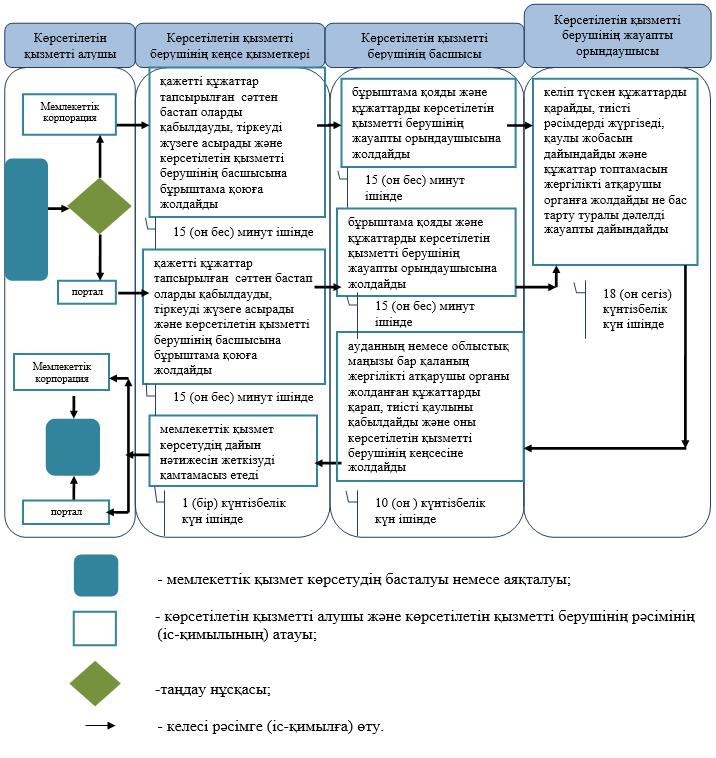  Мемлекеттік корпорация арқылы мемлекеттік қызметті көрсетуге тартылған ақпараттық жүйелердің функционалдық өзара іс-қимыл диаграммасы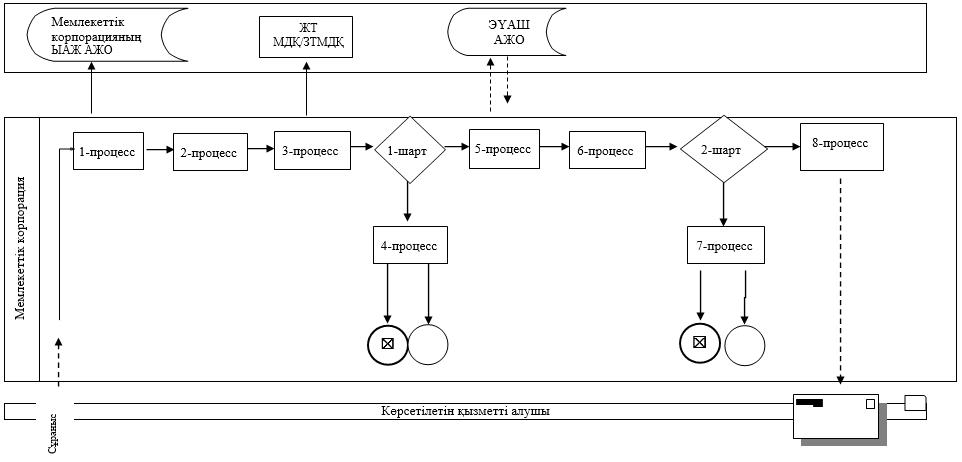  Портал арқылы мемлекеттік қызметті көрсетуге тартылған ақпараттық жүйелердің функционалдық өзара іс-қимыл диаграммасы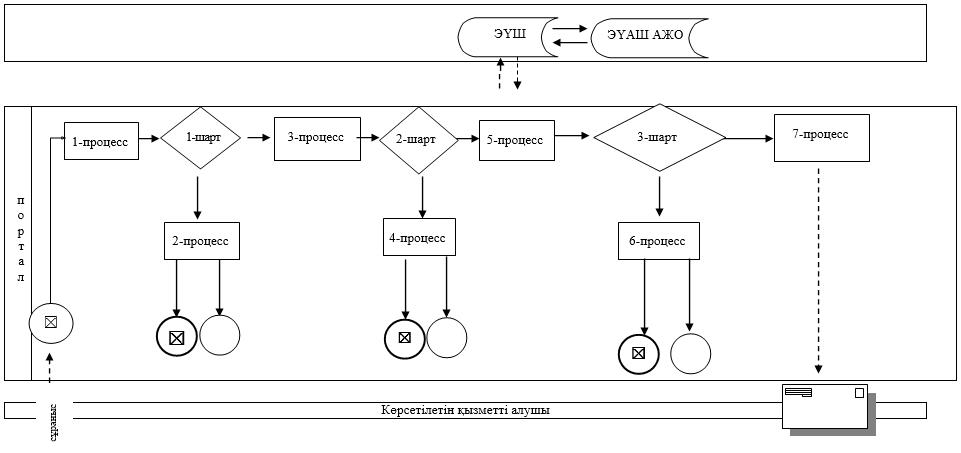  "Кәмелетке толмаған балалардың мүлкіне иелік ету және кәмелетке толмаған балаларға мұра ресімдеу үшін анықтамалар беру" мемлекеттік көрсетілетін қызмет регламенті 1. Жалпы ережелер
      1. "Кәмелетке толмаған балалардың мүлкіне иелік ету және кәмелетке толмаған балаларға мұра ресімдеу үшін анықтамалар беру" мемлекеттік көрсетілетін қызметі (бұдан әрі – мемлекеттік көрсетілетін қызмет).
      Мемлекеттік көрсетілетін қызмет Батыс Қазақстан облысы аудандарының және облыстық маңызы бар қаласының жергілікті атқарушы органдарымен (бұдан әрі – көрсетілетін қызметті беруші) Қазақстан Республикасы Білім және ғылым министрінің 2015 жылғы 13 сәуірдегі №198 "Отбасы және балалар саласында көрсетілетін мемлекеттік қызметтер стандарттарын бекіту туралы" бұйрығымен (Қазақстан Республикасының Әділет министрлігінде 2015 жылы 26 мамырда №11184 тіркелген) бекітілген "Кәмелетке толмаған балалардың мүлкіне иелік ету және кәмелетке толмаған балаларға мұра ресімдеу үшін анықтамалар беру" мемлекеттік көрсетілетін қызмет стандартының (бұдан әрі – Стандарт) негізінде көрсетіледі.
      Өтініштерді қабылдау және мемлекеттік қызмет көрсетудің нәтижелерін беру:
      1) "Азаматтарға арналған үкімет" мемлекеттік корпорациясы" коммерциялық емес акционерлік қоғамының Батыс Қазақстан облысы бойынша филиалы (бұдан әрі – Мемлекеттік корпорация);
      2) "электрондық үкіметтің" www.egov.kz веб-порталы (бұдан әрі – портал) арқылы жүзеге асырылады.
      Мемлекеттік қызмет жеке тұлғаларға (бұдан әрі – көрсетілетін қызметті алушы) тегін көрсетіледі.
      2. Мемлекеттік қызмет көрсету нысаны: электрондық (ішінара автоматтандырылған) және (немесе) қағаз түрінде.
      Көрсетілетін қызметті алушы Стандарттың 9-тармағына сәйкес құжаттар топтамасын толық ұсынбаған жағдайда, Мемлекеттік корпорация қызметкері құжаттарды қабылдаудан бас тартады және Стандарттың 7-қосымшасына сәйкес нысан бойынша құжаттарды қабылдаудан бас тарту туралы қолхат береді.
      3. Мемлекеттік қызмет көрсетудің нәтижесі:
      1) Мемлекеттік корпорацияға өтініш берген кезде: Стандарттың 1, 2, 3 - қосымшаларына сәйкес кәмелетке толмаған балаларға мұрагерлік құқығы бойынша тиесілі мүлікке иелік ету туралы, ішкі істер органдарына кәмелетке толмаған балалардың мүліктеріне иелік ету үшін, меншік құқығы бар кәмелетке толмаған балалардың мүліктеріне иелік ету үшін берілетін анықтамалар (бұдан әрі – анықтама) немесе Стандарттың 10-тармағында көзделген жағдайлар мен негіздер бойынша мемлекеттік қызмет көрсетуден бас тарту туралы дәлелді жауап;
      2) портал арқылы өтініш берген кезде: анықтама не мемлекеттік қызмет көрсетуден бас тарту туралы дәлелді жауап көрсетілетін қызметті алушының "жеке кабинетіне" көрсетілетін қызметті берушінің уәкілетті адамының электрондық цифрлық қолтаңбасымен (бұдан әрі – ЭЦҚ) қол қойылған электрондық құжат нысанында жіберіледі және сақталады. 2. Мемлекеттік қызмет көрсету процесінде көрсетілетін қызметті берушінің құрылымдық бөлімшелерінің (қызметкерлерінің) іс-қимыл тәртібін сипаттау
      4. Мемлекеттік қызметті көрсету бойынша рәсімді іс-қимылды бастауға негіздеме:
      Мемлекеттік корпорацияға жүгінген кезде: Стандарттың 4, 5, 6 - қосымшаларына сәйкес нысан бойынша өтініш;
      портал арқылы жүгінген кезде: көрсетілетін қызметті алушының ЭЦҚ - сымен немесе бір рет пайдаланатын құпия сөзбен куәландырылған, көрсетілетін қызметті алушының ұялы байланыс операторы ұсынған абоненттік нөмірі порталдың есеп жазбасына тіркелген және қосылған жағдайда, электрондық құжат нысанындағы өтініш.
      5. Мемлекеттік қызмет көрсету процесінің құрамына кіретін әрбір рәсімнің (іс-қимылдың) мазмұны, оның орындалу ұзақтығы:
      1) көрсетілетін қызметті берушінің кеңсе қызметкері қажетті құжаттар тапсырылған сәттен бастап 15 (он бес) минут ішінде оларды қабылдауды, тіркеуді жүзеге асырады және көрсетілетін қызметті берушінің басшысына бұрыштама қоюға жолдайды;
      2) көрсетілетін қызметті берушінің басшысы 15 (он бес) минут ішінде бұрыштама қояды және құжаттарды көрсетілетін қызметті берушінің жауапты орындаушысына жолдайды;
      3) көрсетілетін қызметті берушінің жауапты орындаушысы 3 (үш) жұмыс күні ішінде келіп түскен құжаттарды қарайды, анықтаманы не бас тарту туралы дәлелді жауапты дайындайды;
      4) көрсетілетін қызметті берушінің басшысы 15 (он бес) минут ішінде анықтамаға не бас тарту туралы дәлелді жауапқа қол қояды;
      5) көрсетілетін қызметті берушінің кеңсе қызметкері 1 (бір) жұмыс күні ішінде мемлекеттік қызмет көрсетудің дайын нәтижесін Мемлекеттік корпорацияға жеткізуді қамтамасыз етеді не портал арқылы "жеке кабинетіне" жолдайды.
      6. Келесі рәсімді (іс-қимылды) орындауды бастауға негіздеме болатын мемлекеттік қызмет көрсету бойынша рәсімнің (іс-қимылдың) нәтижесі:
      1) көрсетілетін қызметті алушыдан құжаттарды қабылдау және оларды көрсетілетін қызметті берушінің басшысына беруі;
      2) көрсетілетін қызметті беруші басшысының жауапты орындаушыны белгілеуі және оған көрсетілетін қызметті алушының құжаттарын жолдауы;
      3) көрсетілетін қызметті берушінің жауапты орындаушысының мемлекеттік көрсетілетін қызмет нәтижесін әзірлеуі;
      4) көрсетілетін қызметті беруші басшысының көрсетілетін қызмет нәтижесіне қол қоюы;
      5) көрсетілетін қызметті берушінің кеңсе қызметкерінің көрсетілетін қызметті алушыға мемлекеттік көрсетілетін қызметтің дайын нәтижесін беруі. 3. Мемлекеттік қызмет көрсету процесінде көрсетілетін қызметті берушінің құрылымдық бөлімшелерінің (қызметкерлерінің) өзара іс-қимыл тәртібін сипаттау
      7. Мемлекеттік қызмет көрсету процесіне қатысатын көрсетілетін қызметті берушінің құрылымдық бөлімшелерінің (қызметкерлерінің) тізбесі:
      1) көрсетілетін қызметті берушінің кеңсе қызметкері;
      2) көрсетілетін қызметті берушінің басшысы;
      3) көрсетілетін қызметті берушінің жауапты орындаушысы.
      8. Мемлекеттік қызмет көрсету процесінде көрсетілетін қызметті берушінің құрылымдық бөлімшелерінің (қызметкерлерінің) рәсімдері (іс-қимылдары) мен өзара іс-қимылдары реттілігінің толық сипаттамасы, сондай-ақ өзге де көрсетілетін қызметті берушілермен және (немесе) Мемлекеттік корпорациямен өзара іс-қимыл тәртібінің және мемлекеттік қызмет көрсету процесінде ақпараттық жүйелерді қолдану тәртібінің сипаттамасы "Кәмелетке толмаған балалардың мүлкіне иелік ету және кәмелетке толмаған балаларға мұра ресімдеу үшін анықтамалар беру" мемлекеттік көрсетілетін қызмет регламентінің (бұдан әрі – регламент) 1-қосымшасына сәйкес мемлекеттік қызмет көрсетудің бизнес-процестерінің анықтамалығында көрсетіледі. 4. Мемлекеттік корпорация және (немесе) өзге де көрсетілетін қызметті берушілермен өзара іс-қимыл тәртібін, сондай-ақ мемлекеттік қызмет көрсету процесінде ақпараттық жүйелерді пайдалану тәртібін сипаттау
      9. Мемлекеттік корпорацияға және (немесе) өзге де көрсетілетін қызмет берушілерге жүгіну тәртібін, көрсетілетін қызметті алушының өтінішін өңдеу ұзақтығын сипаттау:
      1) көрсетілетін қызметті алушы Стандарттың 4, 5, 6-қосымшаларына сәйкес өтінішті және қажетті құжаттарды Мемлекеттік корпорация қызметкеріне береді, ол электрондық кезек ретімен "кедергісіз" қызмет көрсету арқылы операциялық залда жүзеге асырылады (2 минут ішінде);
      2) 1-процесс – Мемлекеттік корпорация қызметкері мемлекеттік қызмет көрсету үшін Мемлекеттік корпорацияның ықпалдастырылған ақпараттық жүйесінің автоматтандырылған жұмыс орнына (бұдан әрі – Мемлекеттік корпорацияның ЫАЖ АЖО) логинді және парольді енгізуі (авторландыру процесі) (1 минут ішінде);
      3) 2-процесс – Мемлекеттік корпорация қызметкері мемлекеттік қызметті таңдайды, экранға мемлекеттік қызметті көрсетуге арналған сұраныс нысаны шығады және көрсетілетін қызметті алушының немесе сенімхат бойынша көрсетілетін қызметті алушы өкілінің (нотариалды куәландырылған сенімхаттың болуы қажет, басқалай куәландырылған сенімхаттың мәліметтері толтырылмайды) мәліметтерін енгізуі (1 минут ішінде);
      4) 3-процесс – электрондық үкімет шлюзі (бұдан әрі - ЭҮШ) арқылы жеке тұлғалардың мемлекеттік деректер қорына (бұдан әрі – ЖТ МДҚ) немесе заңды тұлғалардың мемлекеттік деректер қорына (бұдан әрі - ЗТ МДҚ) көрсетілетін қызметті алушының мәліметтері туралы, сондай-ақ бірыңғай нотариалдық ақпараттық жүйесіне (бұдан әрі - БНАЖ) - көрсетілетін қызметті алушы өкілінің сенімхат мәліметтері туралы сұрау жолдануы (1 минут ішінде);
      5) 1-шарт – ЖТ МДҚ немесе ЗТ МДҚ көрсетілетін қызметті алушы мәліметтерінің және БНАЖ-да сенімхат мәліметтерінің болуы тексеріледі (1 минут ішінде);
      6) 4-процесс – ЖТ МДҚ немесе ЗТ МДҚ-да көрсетілетін қызметті алушы мәліметтерінің немесе БНАЖ-да сенімхат мәліметтерінің болмауына байланысты мәліметтерді алу мүмкіндігінің жоқтығы туралы хабарлама қалыптастырылуы (1 минут ішінде);
      7) 5-процесс – Мемлекеттік корпорация қызметкерінің ЭЦҚ-мен куәландырылған (қол қойылған) электрондық құжаттар (көрсетілетін қызметті алушының сұранысы) ЭҮШ арқылы электрондық үкіметтің аймақтық шлюзінің автоматтандырылған жұмыс орнына (бұдан әрі – ЭҮАШ АЖО) жолдануы (1 минут ішінде);
      Мемлекеттік корпорация арқылы мемлекеттік қызметті көрсетуге тартылған ақпараттық жүйелердің функционалдық өзара іс - қимылдары осы регламенттің 2-қосымшасына сәйкес диаграммада көрсетілген.
      10. Мемлекеттік корпорация арқылы мемлекеттік қызмет көрсетудің нәтижесін алу процесін сипаттау, оның ұзақтығы:
      1) 6-процесс – электрондық құжатты ЭҮАШ АЖО-да тіркеу (1 минут ішінде);
      2) 2-шарт – көрсетілетін қызметті беруші көрсетілетін қызметті алушы ұсынған мемлекеттік қызмет көрсетуге негіз болып табылатын, стандартта көрсетілген құжаттардың сәйкестігін тексеруі (өңдейді) (2 минут ішінде);
      3) 7-процесс – көрсетілетін қызметті алушының құжаттарында кемшіліктердің болуына байланысты сұратылып отырған мемлекеттік көрсетілетін қызметтен бас тарту туралы хабарлама қалыптастырылуы (2 минут ішінде);
      4) 8-процесс – көрсетілетін қызметті алушы Мемлекеттік корпорация қызметкері арқылы ЭҮАШ АЖО-да қалыптастырылған мемлекеттік көрсетілетін қызметтің нәтижесін (анықтаманы не бас тарту туралы дәлелді жауапты) алуы (2 минут ішінде);
      11. Портал арқылы мемлекеттік қызмет көрсету кезінде көрсетілетін қызметті беруші мен көрсетілетін қызметті алушының жүгіну және рәсімдердің (іс-қимылдардың) реттілігі тәртібін сипаттау:
      1) көрсетілетін қызметті алушы жеке сәйкестендіру нөмірінің (бұдан әрі - ЖСН) және парольдің (порталда тіркелмеген қызметті алушылар үшін іске асырылады) көмегімен порталға тіркеледі;
      2) 1-процесс – мемлекеттік көрсетілетін қызметті алу үшін көрсетілетін қызметті алушының порталда ЖСН және парольді енгізу процесі (авторландыру процесі);
      3) 1-шарт - порталда ЖСН және пароль арқылы тіркелген көрсетілетін қызметті алушы мәліметтерінің дұрыстығы тексеріледі;
      4) 2-процесс - мемлекеттік көрсетілетін қызметті алушының мәліметтерінде кемшіліктердің болуына байланысты порталда авторландырудан бас тарту туралы хабарлама қалыптастырылады;
      5) 3-процесс – мемлекеттік көрсетілетін қызметті алушы осы регламентте көрсетілген мемлекеттік көрсетілетін қызметті таңдайды, экранға қызметті көрсетуге арналған сұраныс нысаны шығады және көрсетілетін қызметті алушы нысанды оның құрылымы мен үлгілік талаптарын ескере отырып толтырады (мәліметтерді енгізеді), Стандарттың 9-тармағында көрсетілген қажетті құжаттардың көшірмелерін электрондық түрде сұраныс нысанына жалғайды, сондай-ақ сұранысты куәландыру (қол қою) үшін көрсетілетін қызметті алушы ЭЦҚ тіркеу куәлігін таңдайды;
      6) 2-шарт – порталда ЭЦҚ тіркеу куәлігінің қолданылу мерзімі және қайтарып алынған (күші жойылған) тіркеу куәліктерінің тізімінде жоқтығы, сондай-ақ бірдейлендіру мәліметтерінің (сұраныста көрсетілген ЖСН мен ЭЦҚ тіркеу куәлігінде көрсетілген ЖСН арасындағы) сәйкестігі тексеріледі;
      7) 4-процесс – көрсетілетін қызметті алушының ЭЦҚ түпнұсқалығының расталмауына байланысты сұратылып отырған мемлекеттік қызметтен бас тарту жөнінде хабарлама қалыптастырылады;
      8) 5-процесс – көрсетілетін қызметті алушының сұранысын өңдеу үшін көрсетілетін қызметті алушының ЭЦҚ куәландырылған (қол қойылған) электрондық құжаттарды (қызмет алушының сұранысы) ЭҮШ арқылы ЭҮАШ АЖО-ға жолданады;
      9) 3-шарт - көрсетілетін қызметті беруші көрсетілетін қызметті алушының стандартта көрсетілген, мемлекеттік қызмет көрсетуге негіз болатын жалғаған құжаттарының сәйкестігін тексереді;
      10) 6-процесс - көрсетілетін қызметті алушының құжаттарында кемшіліктердің болуына байланысты сұратылып отырған мемлекеттік қызметтен бас тарту туралы хабарлама қалыптастырылады;
      11) 7-процесс – көрсетілетін қызметті алушы порталда қалыптастырылған қызметтің нәтижесін (электрондық құжат нысанындағы хабарлама) алады. Мемлекеттік қызметті көрсету нәтижесі көрсетілетін қызметті алушының "жеке кабинетіне" көрсетілетін қызметті берушінің уәкілетті тұлғасының ЭЦҚ-мен куәландырылған электрондық құжат нысанында жолданады.
      Портал арқылы мемлекеттік қызметті көрсетуге тартылған ақпараттық жүйелердің функционалдық өзара іс-қимылдары осы регламенттің 3-қосымшасына сәйкес диаграммада көрсетілген. 
      12. Мемлекеттік қызмет көрсету мәселелері бойынша көрсетілетін қызметті берушінің және (немесе) олардың лауазымды адамдарының Мемлекеттік корпорацияның және (немесе) оның қызметкерлерінің шешімдеріне, әрекеттеріне (әрекетсіздігіне) шағымдану тәртібі Стандарттың 3-бөліміне сәйкес жүзеге асырылады. "Кәмелетке толмаған балалардың мүлкіне иелік ету және кәмелетке толмаған балаларға мұра ресімдеу үшін анықтамалар беру" мемлекеттік қызметін көрсетудің бизнес-процестерінің анықтамалығы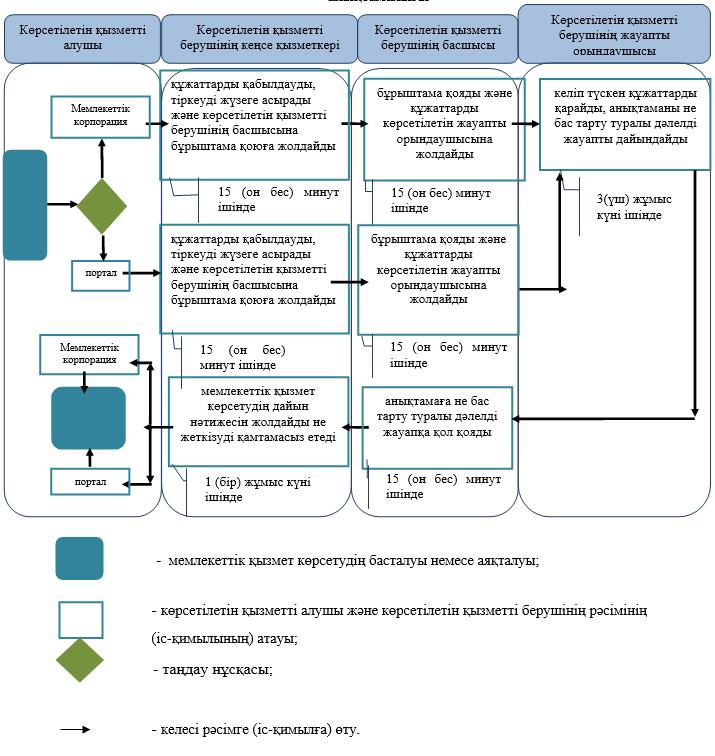  Мемлекеттік корпорация арқылы мемлекеттік қызметті көрсетуге тартылған ақпараттық жүйелердің функционалдық өзара іс-қимыл диаграммасы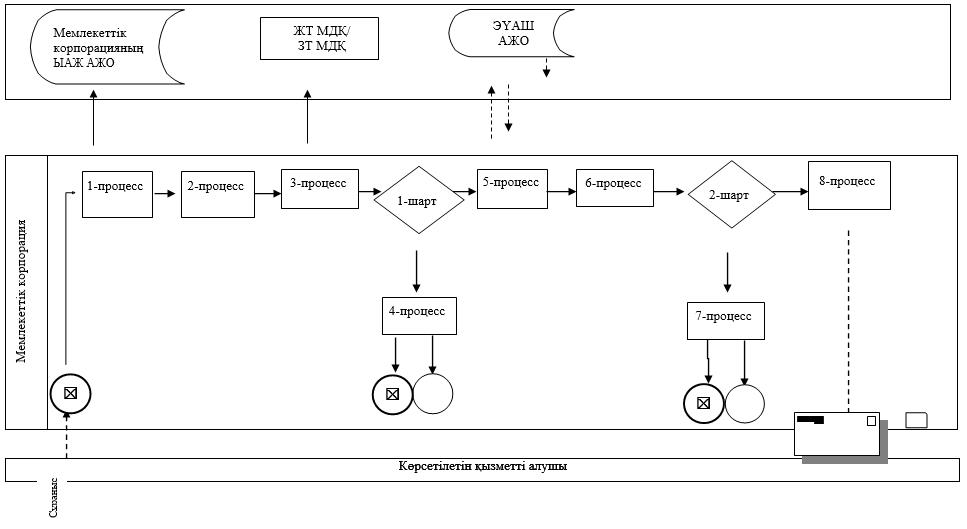  Портал арқылы мемлекеттік қызметті көрсетуге тартылған ақпараттық жүйелердің функционалдық өзара іс-қимыл диаграммасы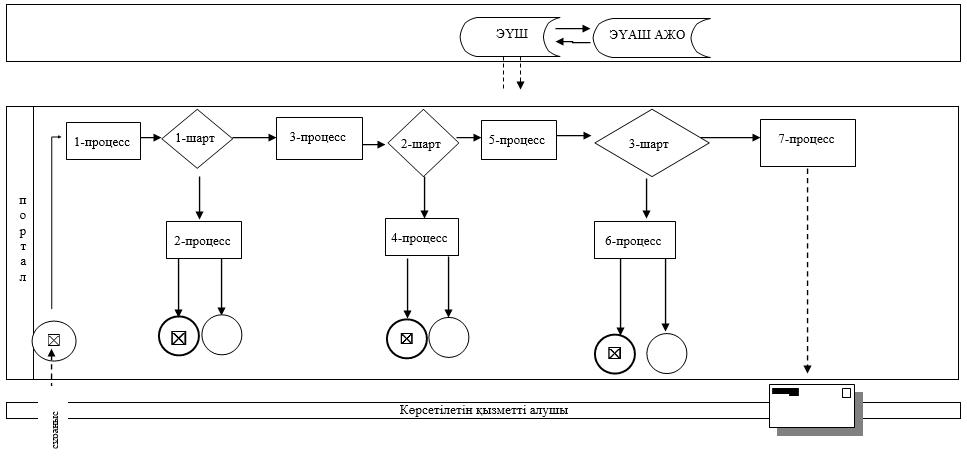  "Кәмелетке толмаған балаларға меншік құқығында тиесілі мүлікпен жасалатын мәмілелерді ресімдеу үшін қорғаншылық немесе қамқоршылық бойынша функцияларды жүзеге асыратын органдардың анықтамаларын беру" мемлекеттік көрсетілетін қызмет регламенті 1. Жалпы ережелер
      1. "Кәмелетке толмаған балаларға меншік құқығында тиесілі мүлікпен жасалатын мәмілелерді ресімдеу үшін қорғаншылық немесе қамқоршылық бойынша функцияларды жүзеге асыратын органдардың анықтамаларын беру" мемлекеттік көрсетілетін қызметі (бұдан әрі – мемлекеттік көрсетілетін қызмет).
      Мемлекеттік көрсетілетін қызмет Батыс Қазақстан облысы аудандарының және облыстық маңызы бар қаласының жергілікті атқарушы органдарымен (бұдан әрі – көрсетілетін қызметті беруші) Қазақстан Республикасы Білім және ғылым министрінің 2015 жылғы 13 сәуірдегі №198 "Отбасы және балалар саласында көрсетілетін мемлекеттік қызметтер стандарттарын бекіту туралы" бұйрығымен (Қазақстан Республикасының Әділет министрлігінде 2015 жылы 26 мамырда №11184 тіркелген) бекітілген "Кәмелетке толмаған балаларға меншік құқығында тиесілі мүлікпен жасалатын мәмілелерді ресімдеу үшін қорғаншылық немесе қамқоршылық бойынша функцияларды жүзеге асыратын органдардың анықтамаларын беру" мемлекеттік көрсетілетін қызмет стандартының (бұдан әрі – Стандарт) негізінде көрсетіледі.
      Өтініштерді қабылдау және мемлекеттік қызмет көрсетудің нәтижелерін беру:
      1) "Азаматтарға арналған үкімет" мемлекеттік корпорациясы" коммерциялық емес акционерлік қоғамының Батыс Қазақстан облысы бойынша филиалы (бұдан әрі – Мемлекеттік корпорация);
      2) "электрондық үкіметтің" www.egov.kz веб-порталы (бұдан әрі – портал) арқылы жүзеге асырылады.
      Мемлекеттік қызмет жеке тұлғаларға (бұдан әрі – көрсетілетін қызметті алушы) тегін көрсетіледі.
      2. Мемлекеттік қызмет көрсету нысаны: электрондық (ішінара автоматтандырылған) және (немесе) қағаз түрінде.
      Көрсетілетін қызметті алушы Стандарттың 9-тармағына сәйкес құжаттар топтамасын толық ұсынбаған жағдайда, Мемлекеттік корпорация қызметкері құжаттарды қабылдаудан бас тартады және Стандарттың 4-қосымшасына сәйкес нысан бойынша құжаттарды қабылдаудан бас тарту туралы қолхат береді.
      3. Мемлекеттік қызмет көрсетудің нәтижесі:
      1) Мемлекеттік корпорацияға өтініш берген кезде: Стандарттың 1-қосымшасына сәйкес нысан бойынша кәмелетке толмаған балаларға меншік құқығында тиесілі мүлікпен жасалатын мәмілелерді ресімдеу үшін қорғаншылық немесе қамқоршылық бойынша функцияларды жүзеге асыратын органдардың беретін анықтамасы (бұдан әрі – анықтама) немесе Стандарттың 10-тармағында көзделген негіздер бойынша мемлекеттік қызмет көрсетуден бас тарту туралы дәлелді жауап;
      2) портал арқылы өтініш берген кезде: анықтама не мемлекеттік қызмет көрсетуден бас тарту туралы дәлелді жауап көрсетілетін қызметті алушының "жеке кабинетіне" көрсетілетін қызметті берушінің уәкілетті адамының электрондық цифрлық қолтаңбасымен (бұдан әрі – ЭЦҚ) қол қойылған электрондық құжат нысанында жіберіледі және сақталады. 2. Мемлекеттік қызмет көрсету процесінде көрсетілетін қызметті берушінің құрылымдық бөлімшелерінің (қызметкерлерінің) іс-қимыл тәртібін сипаттау
      4. Мемлекеттік қызметті көрсету бойынша рәсімді іс-қимылды бастауға негіздеме:
      Мемлекеттік корпорацияға жүгінген кезде: Стандарттың 2, 3-қосымшаларына сәйкес нысан бойынша өтініш;
      портал арқылы жүгінген кезде: көрсетілетін қызметті алушының ЭЦҚ-сымен немесе бір рет пайдаланатын құпия сөзбен куәландырылған, көрсетілетін қызметті алушының ұялы байланыс операторы ұсынған абоненттік нөмірі порталдың есеп жазбасына тіркелген және қосылған жағдайда, электрондық құжат нысанындағы өтініш.
      5. Мемлекеттік қызмет көрсету процесінің құрамына кіретін әрбір рәсімнің (іс-қимылдың) мазмұны, оның орындалу ұзақтығы:
      1) көрсетілетін қызметті берушінің кеңсе қызметкері қажетті құжаттар тапсырылған сәттен бастап 15 (он бес) минут ішінде оларды қабылдауды, тіркеуді жүзеге асырады және көрсетілетін қызметті берушінің басшысына бұрыштама қоюға жолдайды;
      2) көрсетілетін қызметті берушінің басшысы 15 (он бес) минут ішінде бұрыштама қояды және құжаттарды көрсетілетін қызметті берушінің жауапты орындаушысына жолдайды;
      3) көрсетілетін қызметті берушінің жауапты орындаушысы 3 (үш) жұмыс күні ішінде келіп түскен құжаттарды қарайды, анықтаманы не бас тарту туралы дәлелді жауап дайындайды;
      4) көрсетілетін қызметті берушінің басшысы 15 (он бес) минут ішінде анықтамаға не бас тарту туралы дәлелді жауапқа қол қояды;
      5) көрсетілетін қызметті берушінің кеңсе қызметкері 1 (бір) жұмыс күні ішінде мемлекеттік қызмет көрсетудің дайын нәтижесін Мемлекеттік корпорацияға жеткізуді қамтамасыз етеді не портал арқылы "жеке кабинетіне" жолдайды.
      6. Келесі рәсімді (іс-қимылды) орындауды бастауға негіздеме болатын мемлекеттік қызмет көрсету бойынша рәсімнің (іс-қимылдың) нәтижесі:
      1) көрсетілетін қызметті алушыдан құжаттарды қабылдау және оларды көрсетілетін қызметті берушінің басшысына беруі;
      2) көрсетілетін қызметті беруші басшысының жауапты орындаушыны белгілеуі және оған көрсетілетін қызметті алушының құжаттарын жолдауы;
      3) көрсетілетін қызметті берушінің жауапты орындаушысының мемлекеттік көрсетілетін қызмет нәтижесін әзірлеуі;
      4) көрсетілетін қызметті беруші басшысының көрсетілетін қызмет нәтижесіне қол қоюы;
      5) көрсетілетін қызметті берушінің кеңсе қызметкерінің көрсетілетін қызметті алушыға дайын мемлекеттік көрсетілетін қызмет нәтижесін беруі. 3. Мемлекеттік қызмет көрсету процесінде көрсетілетін қызметті берушінің құрылымдық бөлімшелерінің (қызметкерлерінің) өзара іс-қимыл тәртібін сипаттау
      7. Мемлекеттік қызмет көрсету процесіне қатысатын көрсетілетін қызметті берушінің құрылымдық бөлімшелерінің (қызметкерлерінің) тізбесі:
      1) көрсетілетін қызметті берушінің кеңсе қызметкері;
      2) көрсетілетін қызметті берушінің басшысы; 
      3) көрсетілетін қызметті берушінің жауапты орындаушысы.
      8. Мемлекеттік қызмет көрсету процесінде көрсетілетін қызметті берушінің құрылымдық бөлімшелерінің (қызметкерлерінің) рәсімдері (іс-қимылдары) мен өзара іс-қимылдары реттілігінің толық сипаттамасы, сондай-ақ өзге де көрсетілетін қызметті берушілермен және (немесе) Мемлекеттік корпорациямен өзара іс-қимыл тәртібінің және мемлекеттік қызмет көрсету процесінде ақпараттық жүйелерді қолдану тәртібінің сипаттамасы "Кәмелетке толмаған балаларға меншік құқығында тиесілі мүлікпен жасалатын мәмілелерді ресімдеу үшін қорғаншылық немесе қамқоршылық бойынша функцияларды жүзеге асыратын органдардың анықтамаларын беру" мемлекеттік көрсетілетін қызмет регламентінің (бұдан әрі – регламент) 1-қосымшасына сәйкес мемлекеттік қызмет көрсетудің бизнес-процестерінің анықтамалығында көрсетіледі. 4. Мемлекеттік корпорация және (немесе) өзге де көрсетілетін қызметті берушілермен өзара іс-қимыл тәртібін, сондай-ақ мемлекеттік қызмет көрсету процесінде ақпараттық жүйелерді пайдалану тәртібін сипаттау
      9. Мемлекеттік корпорацияға және (немесе) өзге де көрсетілетін қызмет берушілерге жүгіну тәртібін, көрсетілетін қызмет алушының өтінішін өңдеу ұзақтығын сипаттау:
      1) көрсетілетін қызметті алушы Стандарттың 2, 3 -қосымшаларына сәйкес өтінішті және қажетті құжаттарды Мемлекеттік корпорация қызметкеріне береді, ол электрондық кезек ретімен "кедергісіз" қызмет көрсету арқылы операциялық залда жүзеге асырылады (2 минут ішінде);
      2) 1-процесс – Мемлекеттік корпорация қызметкері мемлекеттік қызмет көрсету үшін Мемлекеттік корпорацияның ықпалдастырылған ақпараттық жүйесінің автоматтандырылған жұмыс орнына (бұдан әрі – Мемлекеттік корпорацияның ЫАЖ АЖО) логинді және парольді енгізуі (авторландыру процесі) (1 минут ішінде);
      3) 2-процесс – Мемлекеттік корпорация қызметкері мемлекеттік қызметті таңдайды, экранға мемлекеттік қызметті көрсетуге арналған сұраныс нысаны шығады және көрсетілетін қызметті алушының немесе сенімхат бойынша көрсетілетін қызметті алушы өкілінің (нотариалды куәландырылған сенімхаттың болуы қажет, басқалай куәландырылған сенімхаттың мәліметтері толтырылмайды) мәліметтерін енгізуі (1 минут ішінде);
      4) 3-процесс – электрондық үкімет шлюзі (бұдан әрі - ЭҮШ) арқылы жеке тұлғалардың мемлекеттік деректер қорына (бұдан әрі – ЖТ МДҚ) немесе заңды тұлғалардың мемлекеттік деректер қорына (бұдан әрі - ЗТ МДҚ) көрсетілетін қызметті алушының мәліметтері туралы, сондай-ақ бірыңғай нотариалдық ақпараттық жүйесіне (бұдан әрі - БНАЖ) – көрсетілетін қызметті алушы өкілінің сенімхат мәліметтері туралы сұрау жолдануы (1 минут ішінде);
      5) 1-шарт – ЖТ МДҚ немесе ЗТ МДҚ көрсетілетін қызметті алушы мәліметтерінің және БНАЖ-да сенімхат мәліметтерінің болуы тексеріледі (1 минут ішінде);
      6) 4-процесс – ЖТ МДҚ немесе ЗТ МДҚ-да көрсетілетін қызметті алушы мәліметтерінің немесе БНАЖ-да сенімхат мәліметтерінің болмауына байланысты мәліметтерді алу мүмкіндігінің жоқтығы туралы хабарлама қалыптастырылуы (1 минут ішінде);
      7) 5-процесс – Мемлекеттік корпорация қызметкерінің ЭЦҚ-мен куәландырылған (қол қойылған) электрондық құжаттар (көрсетілетін қызметті алушының сұранысы) ЭҮШ арқылы электрондық үкіметтің аймақтық шлюзінің автоматтандырылған жұмыс орнына (бұдан әрі – ЭҮАШ АЖО) жолдануы (1 минут ішінде);
      Мемлекеттік корпорация арқылы мемлекеттік қызметті көрсетуге тартылған ақпараттық жүйелердің функционалдық өзара іс-қимылдары осы регламенттің 2-қосымшасына сәйкес диаграммада көрсетілген.
      10. Мемлекеттік корпорация арқылы мемлекеттік қызмет көрсетудің нәтижесін алу процесін сипаттау, оның ұзақтығы:
      1) 6-процесс – электрондық құжатты ЭҮАШ АЖО-да тіркеу (1 минут ішінде);
      2) 2-шарт – көрсетілетін қызметті беруші көрсетілетін қызметті алушы ұсынған мемлекеттік қызмет көрсетуге негіз болып табылатын, стандартта көрсетілген құжаттардың сәйкестігін тексеруі (өңдейді) (2 минут ішінде);
      3) 7-процесс – көрсетілетін қызметті алушының құжаттарында кемшіліктердің болуына байланысты сұратылып отырған мемлекеттік көрсетілетін қызметтен бас тарту туралы хабарлама қалыптастырылуы (2 минут ішінде);
      4) 8-процесс – көрсетілетін қызметті алушы Мемлекеттік корпорация қызметкері арқылы ЭҮАШ АЖО-да қалыптастырылған мемлекеттік көрсетілетін қызметтің нәтижесін (анықтаманы не бас тарту туралы дәлелді жауапты) алуы (2 минут ішінде);
      11. Портал арқылы мемлекеттік қызмет көрсету кезінде көрсетілетін қызметті беруші мен көрсетілетін қызметті алушының жүгіну және рәсімдердің (іс-қимылдардың) реттілігі тәртібін сипаттау:
      1) көрсетілетін қызметті алушы жеке сәйкестендіру нөмірінің (бұдан әрі - ЖСН) және парольдің (порталда тіркелмеген қызметті алушылар үшін іске асырылады) көмегімен порталға тіркеледі;
      2) 1-процесс – мемлекеттік көрсетілетін қызметті алу үшін көрсетілетін қызметті алушының порталда ЖСН және парольді енгізу процесі (авторландыру процесі);
      3) 1-шарт - порталда ЖСН және пароль арқылы тіркелген көрсетілетін қызметті алушы мәліметтерінің дұрыстығы тексеріледі;
      4) 2-процесс - мемлекеттік көрсетілетін қызметті алушының мәліметтерінде кемшіліктердің болуына байланысты порталда авторландырудан бас тарту туралы хабарлама қалыптастырылады;
      5) 3-процесс – мемлекеттік көрсетілетін қызметті алушы осы регламентте көрсетілген мемлекеттік көрсетілетін қызметті таңдайды, экранға қызметті көрсетуге арналған сұраныс нысаны шығады және көрсетілетін қызметті алушы нысанды оның құрылымы мен үлгілік талаптарын ескере отырып толтырады (мәліметтерді енгізеді), стандарттың 9-тармағында көрсетілген қажетті құжаттардың көшірмелерін электрондық түрде сұраныс нысанына жалғайды, сондай-ақ сұранысты куәландыру (қол қою) үшін көрсетілетін қызметті алушы ЭЦҚ тіркеу куәлігін таңдайды;
      6) 2-шарт – порталда ЭЦҚ тіркеу куәлігінің қолданылу мерзімі және қайтарып алынған (күші жойылған) тіркеу куәліктерінің тізімінде жоқтығы, сондай-ақ бірдейлендіру мәліметтерінің (сұраныста көрсетілген ЖСН мен ЭЦҚ тіркеу куәлігінде көрсетілген ЖСН арасындағы) сәйкестігі тексеріледі;
      7) 4-процесс – көрсетілетін қызметті алушының ЭЦҚ түпнұсқалығының расталмауына байланысты сұратылып отырған мемлекеттік қызметтен бас тарту жөнінде хабарлама қалыптастырылады;
      8) 5-процесс – көрсетілетін қызметті алушының сұранысын өңдеу үшін көрсетілетін қызметті алушының ЭЦҚ куәландырылған (қол қойылған) электрондық құжаттарды (қызмет алушының сұранысы) ЭҮШ арқылы ЭҮАШ АЖО-ға жолданады;
      9) 3-шарт - көрсетілетін қызметті беруші көрсетілетін қызметті алушының Стандартта көрсетілген, мемлекеттік қызмет көрсетуге негіз болатын жалғаған құжаттарының сәйкестігін тексереді;
      10) 6-процесс - көрсетілетін қызметті алушының құжаттарында кемшіліктердің болуына байланысты сұратылып отырған мемлекеттік қызметтен бас тарту туралы хабарлама қалыптастырылады;
      11) 7-процесс – көрсетілетін қызметті алушы порталда қалыптастырылған қызметтің нәтижесін (электрондық құжат нысанындағы хабарлама) алады. Мемлекеттік қызметті көрсету нәтижесі көрсетілетін қызметті алушының "жеке кабинетіне" көрсетілетін қызметті берушінің уәкілетті тұлғасының ЭЦҚ-мен куәландырылған электрондық құжат нысанында жолданады.
      Портал арқылы мемлекеттік қызметті көрсетуге тартылған ақпараттық жүйелердің функционалдық өзара іс-қимылдары осы регламенттің 3-қосымшасына сәйкес диаграммада көрсетілген.
      12. Мемлекеттік қызмет көрсету мәселелері бойынша көрсетілетін қызметті берушінің және (немесе) олардың лауазымды адамдарының Мемлекеттік корпорацияның және (немесе) оның қызметкерлерінің шешімдеріне, әрекеттеріне (әрекетсіздігіне) шағымдану тәртібі Стандарттың 3-бөліміне сәйкес жүзеге асырылады. "Кәмелетке толмаған балалардың мүлкіне иелік ету және кәмелетке толмаған балаларға мұра ресімдеу үшін анықтамалар беру" мемлекеттік қызметін көрсетудің бизнес-процестерінің анықтамалығы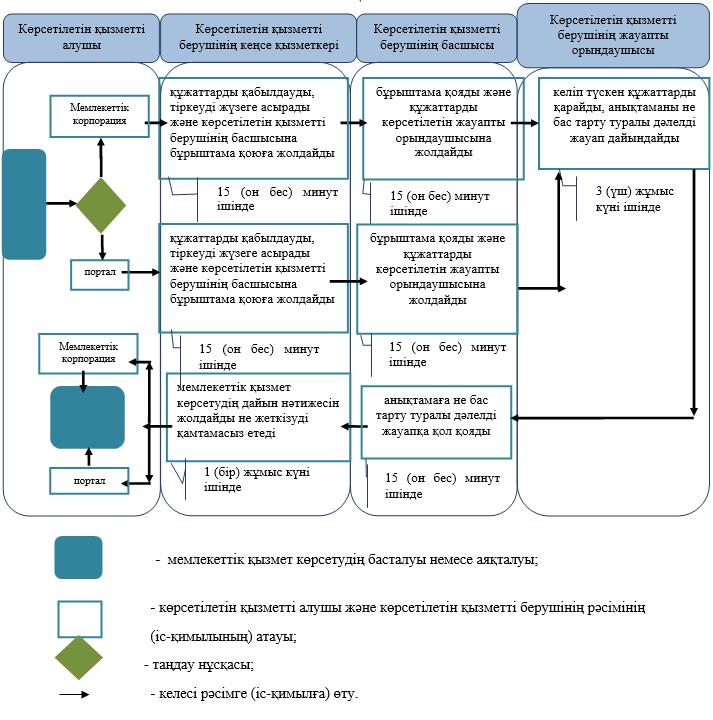  Мемлекеттік корпорация арқылы мемлекеттік қызметті көрсетуге тартылған ақпараттық жүйелердің функционалдық өзара іс-қимыл диаграммасы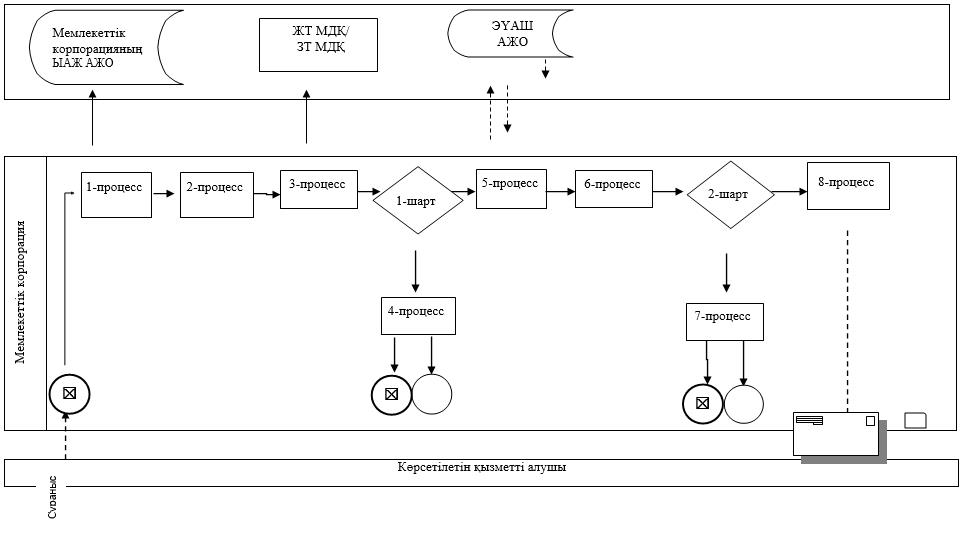  Портал арқылы мемлекеттік қызметті көрсетуге тартылған ақпараттық жүйелердің функционалдық өзара іс-қимыл диаграммасы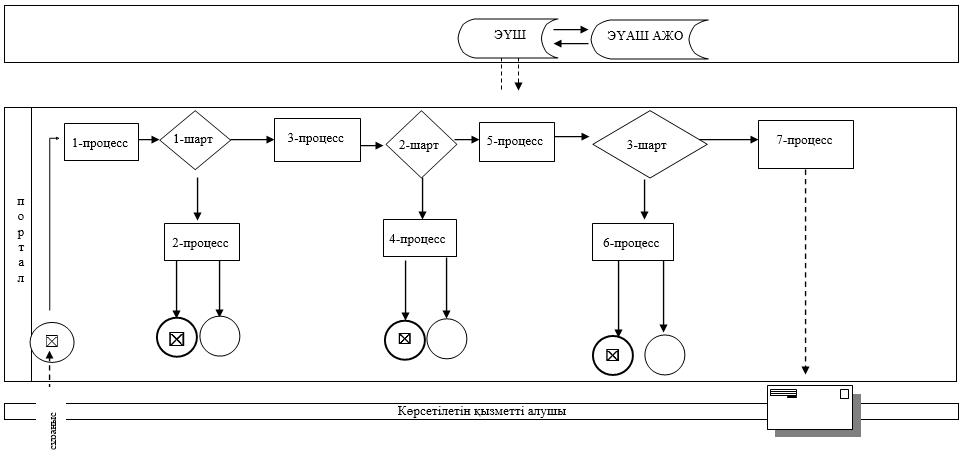  "Қамқоршыларға немесе қорғаншыларға жетім баланы (жетім балаларды) және ата-анасының қамқорлығынсыз қалған баланы (балаларды) асырап-бағуға жәрдемақы тағайындау" мемлекеттік көрсетілетін қызмет регламенті 1. Жалпы ережелер
      1. "Қамқоршыларға немесе қорғаншыларға жетім баланы (жетім балаларды) және ата-анасының қамқорлығынсыз қалған баланы (балаларды) асырап-бағуға жәрдемақы тағайындау" мемлекеттік көрсетілетін қызметі (бұдан әрі – мемлекеттік көрсетілетін қызмет).
      Мемлекеттік көрсетілетін қызмет Батыс Қазақстан облысы аудандарының және облыстық маңызы бар қаласының жергілікті атқарушы органдарымен (бұдан әрі – көрсетілетін қызметті беруші) Қазақстан Республикасы Білім және ғылым министрінің 2015 жылғы 13 сәуірдегі №198 "Отбасы және балалар саласында көрсетілетін мемлекеттік қызметтер стандарттарын бекіту туралы" бұйрығымен (Қазақстан Республикасының Әділет министрлігінде 2015 жылы 26 мамырда №11184 тіркелген) бекітілген "Қамқоршыларға немесе қорғаншыларға жетім баланы (жетім балаларды) және ата-анасының қамқорлығынсыз қалған баланы (балаларды) асырап-бағуға жәрдемақы тағайындау" мемлекеттік көрсетілетін қызмет стандартының (бұдан әрі – Стандарт) негізінде көрсетіледі.
      Өтініштерді қабылдау және мемлекеттік қызмет көрсетудің нәтижелерін беру:
      1) "Азаматтарға арналған үкімет" мемлекеттік корпорациясы" коммерциялық емес акционерлік қоғамының Батыс Қазақстан облысы бойынша филиалы – "Халыққа қызмет көрсету орталығы" департаменті (бұдан әрі – Мемлекеттік корпорация);
      2) "электрондық үкіметтің" www.egov.kz веб-порталы (бұдан әрі – портал) арқылы жүзеге асырылады.
      Мемлекеттік қызмет жеке тұлғаларға (бұдан әрі – көрсетілетін қызметті алушы) тегін көрсетіледі.
      2. Мемлекеттік қызмет көрсету нысаны: электрондық (ішінара автоматтандырылған) және (немесе) қағаз түрінде.
      Көрсетілетін қызметті алушы Стандарттың 9-тармағына сәйкес құжаттар топтамасын толық ұсынбаған жағдайда, Мемлекеттік корпорацияның қызметкері өтінішті қабылдаудан бас тартады және Стандарттың 3-қосымшасына сәйкес нысан бойынша құжаттарды қабылдаудан бас тарту туралы қолхат береді.
      3. Мемлекеттік қызмет көрсетудің нәтижесі:
      1) Мемлекеттік корпорацияға өтініш берген кезде: Стандарттың 1-қосымшасына сәйкес нысан бойынша қамқоршыларға немесе қорғаншыларға жетім баланы (жетім балаларды) және ата-анасының қамқорлығынсыз қалған баланы (балаларды) асырап-бағуға жәрдемақы тағайындау туралы шешім (бұдан әрі - шешім) не мемлекеттік қызмет Стандартының 10-тармағында көзделген жағдайлар мен негіздер бойынша мемлекеттік қызмет көрсетуден бас тарту туралы дәлелді жауап (бұдан әрі – бас тарту туралы дәлелді жауап);
      2) портал арқылы өтініш берген кезде: анықтама не мемлекеттік қызмет көрсетуден бас тарту туралы дәлелді жауап көрсетілетін қызметті алушының "жеке кабинетіне" көрсетілетін қызметті берушінің уәкілетті адамының электрондық цифрлық қолтаңбасымен (бұдан әрі – ЭЦҚ) қол қойылған электрондық құжат нысанында жіберіледі және сақталады. 2. Мемлекеттік қызмет көрсету процесінде көрсетілетін қызмет берушінің құрылымдық бөлімшелерінің (қызметкерлерінің) іс-қимыл тәртібін сипаттау
      4. Мемлекеттік қызметті көрсету бойынша рәсімді (іс-қимылды) бастауға негіздеме:
      Мемлекеттік корпорацияға жүгінген кезде: Стандарттың 2-қосымшасына сәйкес нысан бойынша қамқоршының немесе қорғаншының жәрдемақы тағайындау үшін өтініші;
      портал арқылы жүгінген кезде: көрсетілетін қызметті алушының ЭЦҚ қойылған электрондық құжат нысанындағы немесе бір рет пайдаланатын құпия сөзбен куәландырылған, көрсетілетін қызметті алушының ұялы байланыс операторы ұсынған абоненттік нөмірі порталдың есеп жазбасына тіркелген және қосылған жағдайда, электрондық құжат нысанындағы өтініш болып табылады.
      5. Мемлекеттік қызмет көрсету процесінің құрамына кіретін әрбір рәсімнің (іс-қимылдың) мазмұны, оның орындалу ұзақтығы:
      1) көрсетілетін қызметті берушінің кеңсе қызметкері қажетті құжаттар тапсырылған сәттен бастап 15 (он бес) минут ішінде оларды қабылдауды, тіркеуді жүзеге асырады және көрсетілетін қызметті берушінің басшысына бұрыштама қоюға жолдайды;
      2) көрсетілетін қызметті берушінің басшысы 15 (он бес) минут ішінде бұрыштама қояды және құжаттарды көрсетілетін қызметті берушінің жауапты орындаушысына жолдайды;
      3) көрсетілетін қызметті берушінің жауапты орындаушысы 8 (сегіз) жұмыс күні ішінде келіп түскен құжаттарды қарайды, шешімді не бас тарту туралы дәлелді жауапты дайындайды;
      4) көрсетілетін қызметті берушінің басшысы 15 (он бес) минут ішінде шешімге не бас тарту туралы дәлелді жауапқа қол қояды;
      5) көрсетілетін қызметті берушінің кеңсе қызметкері 1 (бір) жұмыс күні ішінде мемлекеттік қызмет көрсетудің дайын нәтижесін Мемлекеттік корпорацияға немесе портал арқылы "жеке кабинетіне" жеткізуді қамтамасыз етеді.
      6. Келесі рәсімді (іс-қимылды) орындауды бастауға негіздеме болатын мемлекеттік қызмет көрсету бойынша рәсімнің (іс-қимылдың) нәтижесі:
      1) көрсетілетін қызметті алушыдан құжаттарды қабылдау және оларды көрсетілетін қызметті берушінің басшысына беру;
      2) көрсетілетін қызметті беруші басшысының жауапты орындаушыны белгілеуі және оған көрсетілетін қызметті алушының құжаттарын жолдауы;
      3) көрсетілетін қызметті берушінің жауапты орындаушысының мемлекеттік көрсетілетін қызмет нәтижесін не бас тарту туралы дәлелді жауапты әзірлеуі;
      4) көрсетілетін қызметті беруші басшысының көрсетілетін қызмет нәтижесіне не бас тарту туралы дәлелді жауапқа қол қоюы;
      5) көрсетілетін қызметті берушінің кеңсе қызметкерінің көрсетілетін қызметті алушыға мемлекеттік көрсетілетін қызмет нәтижесін беруі. 3. Мемлекеттік қызмет көрсету процесінде көрсетілетін қызметті берушінің құрылымдық бөлімшелерінің (қызметкерлерінің) өзара іс-қимыл тәртібін сипаттау
      7. Мемлекеттік қызмет көрсету процесіне қатысатын көрсетілетін қызметті берушінің құрылымдық бөлімшелерінің (қызметкерлерінің) тізбесі:
      1) көрсетілетін қызметті берушінің кеңсе қызметкері;
      2) көрсетілетін қызметті берушінің басшысы;
      3) көрсетілетін қызметті берушінің жауапты орындаушысы.
      8. Мемлекеттік қызмет көрсету процесінде көрсетілетін қызметті берушінің құрылымдық бөлімшелерінің (қызметкерлерінің) рәсімдері (іс-қимылдары) мен өзара іс-қимылдары реттілігінің толық сипаттамасы, сондай-ақ өзге де көрсетілетін қызметті берушілермен және (немесе) Мемлекеттік корпорациямен өзара іс-қимыл тәртібінің және мемлекеттік қызмет көрсету процесінде ақпараттық жүйелерді қолдану тәртібінің сипаттамасы "Қамқоршыларға немесе қорғаншыларға жетім баланы (жетім балаларды) және ата-анасының қамқорлығынсыз қалған баланы (балаларды) асырап-бағуға жәрдемақы тағайындау" мемлекеттік көрсетілетін қызмет регламентінің (бұдан әрі – регламент) 1-қосымшасына сәйкес мемлекеттік қызмет көрсетудің бизнес-процестерінің анықтамалығында көрсетіледі. 4. Мемлекеттік корпорация және (немесе) өзге де көрсетілетін қызметті берушілермен өзара іс-қимыл тәртібін, сондай-ақ мемлекеттік қызмет көрсету процесінде ақпараттық жүйелерді пайдалану тәртібін сипаттау
      9. Мемлекеттік корпорацияға және (немесе) өзге де көрсетілетін қызмет берушілерге жүгіну тәртібін, көрсетілетін қызмет алушының өтінішін өңдеу ұзақтығын сипаттау:
      1) көрсетілетін қызметті алушы Стандарттың 2-қосымшасына сәйкес өтінішті және қажетті құжаттарды Мемлекеттік корпорацияның қызметкеріне береді, ол электрондық кезек ретімен "кедергісіз" қызмет көрсету арқылы операциялық залда жүзеге асырылады (2 минут ішінде);
      2) 1-процесс – Мемлекеттік корпорацияның қызметкері мемлекеттік қызмет көрсету үшін Мемлекеттік корпорацияның ықпалдастырылған ақпараттық жүйесінің автоматтандырылған жұмыс орнына (бұдан әрі – Мемлекеттік корпорацияның ЫАЖ АЖО) логинді және парольді енгізуі (авторландыру процесі) (1 минут ішінде);
      3) 2-процесс – Мемлекеттік корпорацияның қызметкері мемлекеттік көрсетілетін қызметті таңдайды, экранға мемлекеттік қызметті көрсетуге арналған сұраныс нысаны шығады және көрсетілетін қызметті алушының немесе сенімхат бойынша көрсетілетін қызметті алушы өкілінің (нотариалды куәландырылған сенімхаттың болуы қажет, басқалай куәландырылған сенімхаттың мәліметтері толтырылмайды) мәліметтерін енгізуі (1 минут ішінде);
      4) 3-процесс – электрондық үкімет шлюзі (бұдан әрі - ЭҮШ) арқылы жеке тұлғалардың мемлекеттік деректер қорына (бұдан әрі – ЖТ МДҚ) немесе заңды тұлғалардың мемлекеттік деректер қорына (бұдан әрі - ЗТ МДҚ) көрсетілетін қызметті алушының мәліметтері туралы, сондай-ақ бірыңғай нотариалдық ақпараттық жүйесіне (бұдан әрі - БНАЖ) - көрсетілетін қызметті алушы өкілінің сенімхат мәліметтері туралы сұрау жолданады (1 минут ішінде);
      5) 1-шарт – ЖТ МДҚ немесе ЗТ МДҚ көрсетілетін қызметті алушы мәліметтерінің және БНАЖ-да сенімхат мәліметтерінің болуы тексеріледі (1 минут ішінде);
      6) 4-процесс – ЖТ МДҚ немесе ЗТ МДҚ-да көрсетілетін қызметті алушы мәліметтерінің немесе БНАЖ-да сенімхат мәліметтерінің болмауына байланысты мәліметтерді алу мүмкіндігінің жоқтығы туралы хабарлама қалыптастырылады (1 минут ішінде);
      7) 5-процесс – Мемлекеттік корпорация қызметкерінің ЭЦҚ-мен куәландырылған (қол қойылған) электрондық құжаттар (көрсетілетін қызметті алушының сұранысы) ЭҮШ арқылы электрондық үкіметтің аймақтық шлюзінің автоматтандырылған жұмыс орнына (бұдан әрі – ЭҮАШ АЖО) жолданады (1 минут ішінде).
      Мемлекеттік корпорация арқылы мемлекеттік қызметті көрсетуге тартылған ақпараттық жүйелердің функционалдық өзара іс-қимылдары осы регламенттің 2-қосымшасына сәйкес диаграммада көрсетілген.
      10. Мемлекеттік корпорация арқылы мемлекеттік қызмет көрсетудің нәтижесін алу процесін сипаттау, оның ұзақтығы:
      1) 6-процесс – электрондық құжатты ЭҮАШ АЖО-да тіркеу (1 минут ішінде);
      2) 2-шарт – көрсетілетін қызметті беруші көрсетілетін қызметті алушы ұсынған мемлекеттік қызмет көрсетуге негіз болып табылатын, Стандартта көрсетілген құжаттардың сәйкестігін тексеруі (өңдеуі) (2 минут ішінде);
      3) 7-процесс – көрсетілетін қызметті алушының құжаттарында кемшіліктердің болуына байланысты сұратылып отырған қызметтен бас тарту туралы хабарлама қалыптастырылады (2 минут ішінде);
      4) 8-процесс – көрсетілетін қызметті алушы Мемлекеттік корпорация қызметкері арқылы ЭҮАШ АЖО-да қалыптастырылған мемлекеттік көрсетілетін қызметтің нәтижесін (шешім) не мемлекеттік қызмет көрсетуден бас тарту туралы дәлелді жауапты алады (2 минут ішінде);
      11. Портал арқылы мемлекеттік қызмет көрсету кезінде көрсетілетін қызметті беруші мен көрсетілетін қызметті алушының жүгіну және рәсімдердің (іс-қимылдардың) реттілігі тәртібін сипаттау:
      1) көрсетілетін қызметті алушы жеке сәйкестендіру нөмірінің (бұдан әрі - ЖСН) және парольдің (порталда тіркелмеген қызметті алушылар үшін іске асырылады) көмегімен порталға тіркеледі;
      2) 1-процесс – мемлекеттік көрсетілетін қызметті алу үшін көрсетілетін қызметті алушының порталда ЖСН және парольді енгізу процесі (авторландыру процесі);
      3) 1-шарт – порталда ЖСН және пароль арқылы тіркелген көрсетілетін қызметті алушы мәліметтерінің дұрыстығы тексеруі;
      4) 2-процесс – мемлекеттік көрсетілетін қызметті алушының мәліметтерінде кемшіліктердің болуына байланысты порталда авторландырудан бас тарту туралы хабарлама қалыптастырылуы;
      5) 3-процесс – көрсетілетін қызметті алушы осы регламентте көрсетілген мемлекеттік көрсетілетін қызметті таңдайды, экранға мемлекеттік қызметті көрсетуге арналған сұраныс нысаны шығады және көрсетілетін қызметті алушы нысанды оның құрылымы мен үлгілік талаптарын ескере отырып толтырады (мәліметтерді енгізеді), стандарттың 9-тармағында көрсетілген қажетті құжаттардың көшірмелерін электрондық түрде сұраныс нысанына жалғайды, сондай-ақ сұранысты куәландыру (қол қою) үшін көрсетілетін қызметті алушы ЭЦҚ тіркеу куәлігін таңдауы;
      6) 2-шарт – порталда ЭЦҚ тіркеу куәлігінің қолданылу мерзімі және қайтарып алынған (күші жойылған) тіркеу куәліктерінің тізімінде жоқтығы, сондай-ақ бірдейлендіру мәліметтерінің (сұраныста көрсетілген ЖСН мен ЭЦҚ тіркеу куәлігінде көрсетілген ЖСН арасындағы) сәйкестігі тексеруі;
      7) 4-процесс – көрсетілетін қызметті алушының ЭЦҚ түпнұсқалығының расталмауына байланысты сұратылып отырған мемлекеттік көрсетілетін қызметтен бас тарту жөнінде хабарлама қалыптастырылуы;
      8) 5-процесс – көрсетілетін қызметті алушының сұранысын өңдеу үшін көрсетілетін қызметті алушының ЭЦҚ куәландырылған (қол қойылған) электрондық құжаттарды (қызмет алушының сұранысы) ЭҮШ арқылы ЭҮАШ АЖО-ға жолдануы;
      9) 3-шарт – көрсетілетін қызметті беруші көрсетілетін қызметті алушының стандартта көрсетілген, мемлекеттік көрсетілетін қызмет көрсетуге негіз болатын жалғаған құжаттарының сәйкестігін тексеруі;
      10) 6-процесс – көрсетілетін қызметті алушының құжаттарында кемшіліктердің болуына байланысты сұратылып отырған мемлекеттік көрсетілетін қызметтен бас тарту туралы хабарлама қалыптастырылады;
      11) 7-процесс – көрсетілетін қызметті алушы порталда қалыптастырылған мемлекеттік көрсетілетін қызметтің нәтижесін (электрондық құжат нысанындағы хабарлама) алуы. Мемлекеттік қызметті көрсету нәтижесі не мемлекеттік қызмет көрсетуден бас тарту туралы дәлелді жауап көрсетілетін қызметті алушының "жеке кабинетіне" көрсетілетін қызметті берушінің уәкілетті тұлғасының ЭЦҚ-мен куәландырылған электрондық құжат нысанында жолдануы.
      Портал арқылы мемлекеттік қызметті көрсетуге тартылған ақпараттық жүйелердің функционалдық өзара іс-қимылдары осы регламенттің 3-қосымшасына сәйкес диаграммада көрсетілген.
      12. Мемлекеттік қызмет көрсету мәселелері бойынша көрсетілетін қызметті берушінің және (немесе) олардың лауазымды адамдарының, Мемлекеттік корпорацияның және (немесе) оның қызметкерлерінің шешімдеріне, әрекеттеріне (әрекетсіздігіне) шағымдану тәртібі Стандарттың 3-бөліміне сәйкес жүзеге асырылады. "Қамқоршыларға немесе қорғаншыларға жетім баланы (жетім балаларды) және ата-анасының қамқорлығынсыз қалған баланы (балаларды) асырап-бағуға жәрдемақы тағайындау" мемлекеттік қызметін көрсетудің бизнес-процестерінің анықтамалығы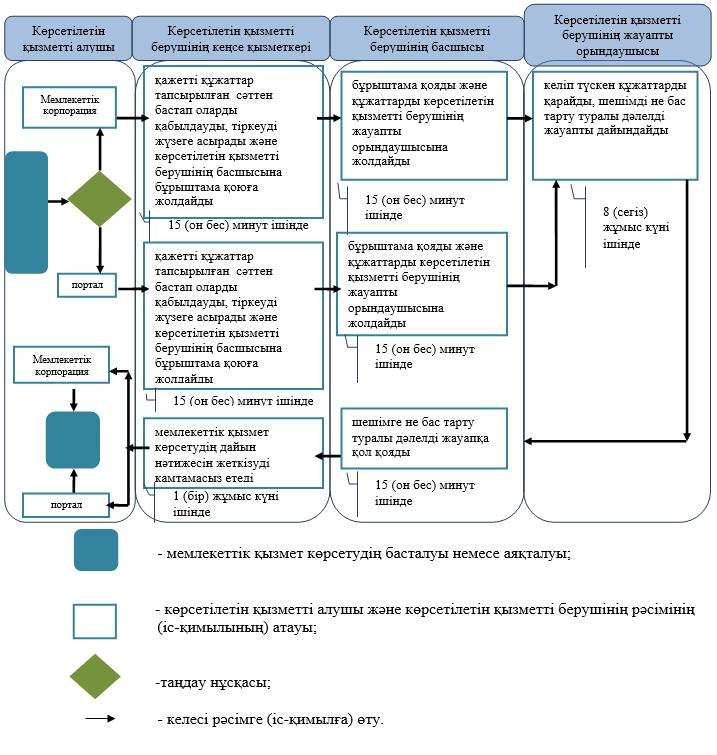  Мемлекеттік корпорация арқылы мемлекеттік қызметті көрсетуге тартылған ақпараттық жүйелердің функционалдық өзара іс-қимыл диаграммасы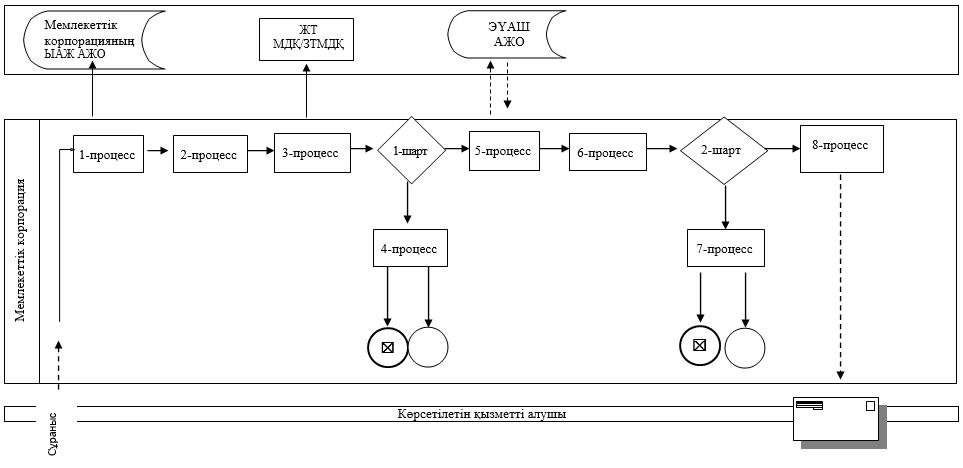  Портал арқылы мемлекеттік қызметті көрсетуге тартылған ақпараттық жүйелердің функционалдық өзара іс-қимыл диаграммасы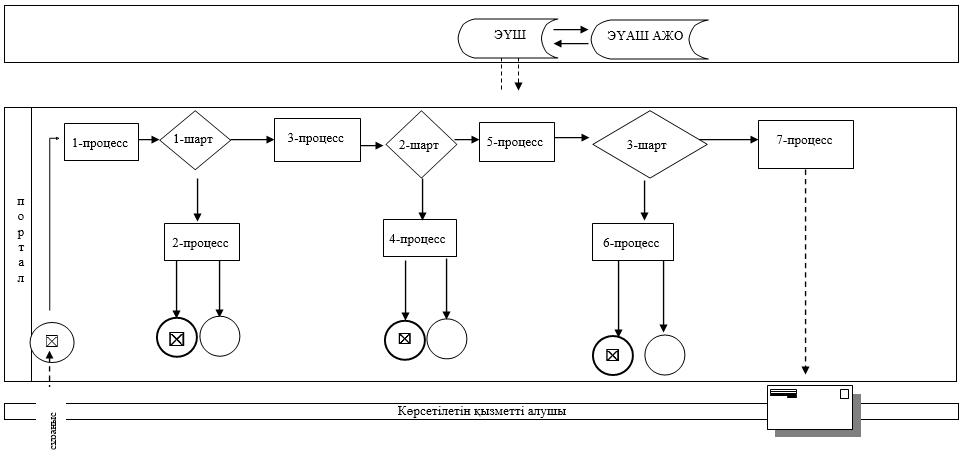  "Баланы (балаларды) патронаттық тәрбиелеуге беру" мемлекеттік көрсетілетін қызмет регламенті 1. Жалпы ережелер
      1. "Баланы (балаларды) патронаттық тәрбиелеуге беру" мемлекеттік көрсетілетін қызметі (бұдан әрі – мемлекеттік көрсетілетін қызмет).
      Мемлекеттік көрсетілетін қызмет Батыс Қазақстан облысының аудандардың және облыстық маңызы бар қаланың жергілікті атқарушы органдарымен (бұдан әрі – көрсетілетін қызметті беруші), Қазақстан Республикасы Білім және ғылым министрінің 2015 жылғы 13 сәуірдегі №198 "Отбасы және балалар саласында көрсетілетін мемлекеттік қызметтер стандарттарын бекіту туралы" бұйрығымен (Қазақстан Республикасының Әділет министрлігінде 2015 жылы 26 мамырда №11184 тіркелген) бекітілген "Баланы (балаларды) патронаттық тәрбиелеуге беру" мемлекеттік көрсетілетін қызмет стандартының (бұдан әрі – Стандарт) негізінде көрсетіледі.
      Мемлекеттік қызмет көрсету үшін өтініштерді қабылдау:
      1) көрсетілетін қызметті берушінің кеңсесі;
      2) "электрондық үкіметтің" www.egov.kz веб-порталы (бұдан әрі – портал) арқылы жүзеге асырылады.
      Мемлекеттік қызмет көрсетудің нәтижелерін беру көрсетілетін қызметті берушінің кеңсесі арқылы жүзеге асырылады.
      Мемлекеттік қызмет жеке тұлғаларға (бұдан әрі – көрсетілетін қызметті алушы) тегін көрсетіледі.
      2. Мемлекеттік қызмет көрсету нысаны: электрондық (ішінара автоматтандырылған) және (немесе) қағаз түрінде.
      Көрсетілетін қызметті алушы Стандарттың 9-тармағына сәйкес құжаттар топтамасын толық ұсынбаған және (немесе) қолданылу мерзімі өтіп кеткен құжаттарды ұсынған жағдайларда көрсетілетін қызметті беруші өтінішті қабылдаудан бас тартады.
      3. Мемлекеттік қызмет көрсетудің нәтижесі:
      1) көрсетілетін қызметті берушіге өтініш берген кезде: баланы (балаларды) патронаттық тәрбиеге беру туралы шарт (бұдан әрі - шарт) не Стандарттың 10-тармағында көзделген жағдайларда және негіздер бойынша мемлекеттік қызмет көрсетуден бас тарту туралы дәлелді жауап (бұдан әрі – бас тарту туралы дәлелді жауап) болып табылады;
      2) портал арқылы өтініш берген кезде: баланы (балаларды) патронаттық тәрбиеге беру туралы шарт жасасу туралы хабарлама (бұдан әрі – шарт жасасу туралы хабарлама) не Стандарттың 10-тармағында көзделген жағдайларда және негіздер бойынша мемлекеттік қызмет көрсетуден бас тарту туралы дәлелді жауап болып табылады. 2. Мемлекеттік қызмет көрсету процесінде көрсетілетін қызметті берушінің құрылымдық бөлімшелерінің (қызметкерлерінің) іс-қимыл тәртібін сипаттау
      4. Мемлекеттік қызметті көрсету бойынша рәсімді (іс-қимылды) бастауға негіздеме:
      көрсетілетін қызметті берушіге жүгінген кезде: Стандарттың 9-тармағына сәйкес құжаттар тізбесін ұсыну болып табылады;
      портал арқылы жүгінген кезде: көрсетілетін қызметті алушының ЭЦҚ - сымен немесе бір рет пайдаланатын құпия сөзбен куәландырылған, көрсетілетін қызметті алушының ұялы байланыс операторы ұсынған абоненттік нөмірі порталдың есеп жазбасына тіркелген және қосылған жағдайда, электрондық құжат нысанындағы өтініш.
      5. Мемлекеттік қызмет көрсету процесінің құрамына кіретін әрбір рәсімнің (іс-қимылдың) мазмұны, оның орындалу ұзақтығы:
      1) көрсетілетін қызметті берушінің кеңсе қызметкері қажетті құжаттар тапсырылған сәттен бастап 15 (он бес) минут ішінде оларды қабылдауды, тіркеуді жүзеге асырады және көрсетілетін қызметті берушінің басшысына бұрыштама қоюға жолдайды;
      2) көрсетілетін қызметті берушінің басшысы 15 (он бес) минут ішінде бұрыштама қояды, құжаттарды көрсетілетін қызметті берушінің жауапты орындаушысына жолдайды;
      3) көрсетілетін қызметті берушінің жауапты орындаушысы 28 (жиырма сегіз) күнтізбелік күн ішінде келіп түскен құжаттарды қарайды, көрсетілетін қызметті алушыға шартты не бас тарту туралы дәлелді жауапты дайындайды;
      4) көрсетілетін қызметті берушінің басшысы 1 (бір) күнтізбелік күн ішінде шартқа не бас тарту туралы дәлелді жауапқа қол қояды;
      5) көрсетілетін қызметті берушінің кеңсе қызметкері 15 (он бес) минут ішінде мемлекеттік қызмет көрсетудің дайын нәтижесін көрсетілетін қызметті алушыға береді не портал арқылы "жеке кабинетіне" жолдайды.
      6. Келесі рәсімді (іс-қимылды) орындауды бастауға негіздеме болатын мемлекеттік қызмет көрсету бойынша рәсімнің (іс-қимылдың) нәтижесі:
      1) көрсетілетін қызметті алушыдан құжаттарды қабылдау және оларды көрсетілетін қызметті берушінің басшысына беру;
      2) көрсетілетін қызметті беруші басшысының жауапты орындаушыны тағайындауы және оған көрсетілетін қызметті алушының құжаттарын жолдауы;
      3) көрсетілетін қызметті берушінің жауапты орындаушысының мемлекеттік көрсетілетін қызмет нәтижесін немесе бас тарту туралы дәлелді жауапты әзірлеуі;
      4) көрсетілетін қызметті беруші басшысының көрсетілетін қызмет нәтижесіне немесе бас тарту туралы дәлелді жауапқа қол қоюы;
      5) көрсетілетін қызметті берушінің кеңсе қызметкерінің көрсетілетін қызметті алушыға мемлекеттік көрсетілетін қызмет нәтижесін беруі. 3. Мемлекеттік қызмет көрсету процесінде көрсетілетін қызметті берушінің құрылымдық бөлімшелерінің (қызметкерлерінің) өзара іс-қимыл тәртібін сипаттау
      7. Мемлекеттік қызмет көрсету процесіне қатысатын көрсетілетін қызметті берушінің құрылымдық бөлімшелерінің (қызметкерлерінің) тізбесі:
      1) көрсетілетін қызметті берушінің кеңсе қызметкері;
      2) көрсетілетін қызметті берушінің басшысы;
      3) көрсетілетін қызметті берушінің жауапты орындаушысы.
      8. Мемлекеттік қызмет көрсету процесінде көрсетілетін қызметті берушінің құрылымдық бөлімшелерінің (қызметкерлерінің) рәсімдері (іс-қимылдары) мен өзара іс-қимылдары реттілігінің толық сипаттамасы "Баланы (балаларды) патронаттық тәрбиелеуге беру" мемлекеттік көрсетілетін қызмет регламентінің (бұдан әрі – регламент) 1-қосымшасына сәйкес мемлекеттік қызмет көрсетудің бизнес-процестерінің анықтамалығында көрсетіледі. 4. Көрсетілетін қызметті берушілермен өзара іс-қимыл тәртібін, сондай-ақ мемлекеттік қызмет көрсету процесінде ақпараттық жүйелерді пайдалану тәртібін сипаттау
      9. Портал арқылы мемлекеттік қызмет көрсету кезінде көрсетілетін қызметті беруші мен көрсетілетін қызметті алушының жүгіну және рәсімдердің (іс-қимылдардың) реттілігі тәртібін сипаттау:
      1) көрсетілетін қызметті алушы жеке сәйкестендіру нөмірінің (бұдан әрі - ЖСН) және парольдің (порталда тіркелмеген қызмет алушылар үшін іске асырылады) көмегімен порталға тіркеледі;
      2) 1-процесс – мемлекеттік көрсетілетін қызметті алу үшін көрсетілетін қызметті алушының порталда ЖСН және паролін енгізу процесі (авторландыру процесі);
      3) 1-шарт – порталда ЖСН және пароль арқылы тіркелген мемлекеттік көрсетілетін қызметті алушы мәліметтерінің дұрыстығы тексеріледі;
      4) 2-процесс – мемлекеттік көрсетілетін қызметті алушының мәліметтерінде кемшіліктердің болуына байланысты порталда авторландырудан бас тарту туралы хабарлама қалыптастырылады;
      5) 3 – процесс – мемлекеттік көрсетілетін қызметті алушы осы регламентте көрсетілген мемлекеттік көрсетілетін қызметті таңдайды, экранға мемлекеттік қызметті көрсетуге арналған сұраныс нысаны шығады және көрсетілетін қызметті алушы нысанды оның құрылымы мен үлгілік талаптарын ескере отырып толтырады (мәліметтерді енгізеді), Стандарттың 9-тармағында көрсетілген қажетті құжаттардың көшірмелерін электрондық түрде сұраныс нысанына жалғайды, сондай-ақ сұранысты куәландыру (қол қою) үшін мемлекеттік көрсетілетін қызметті алушы электрондық цифрлық қолтаңбасымен (бұдан әрі – ЭЦҚ) тіркеу куәлігін таңдайды;
      6) 2-шарт – порталда ЭЦҚ тіркеу куәлігінің қолданылу мерзімі және қайтарып алынған (күші жойылған) тіркеу куәліктерінің тізімінде жоқтығы, сондай-ақ бірдейлендіру мәліметтерінің (сұраныста көрсетілген ЖСН мен ЭЦҚ тіркеу куәлігінде көрсетілген ЖСН арасындағы) сәйкестігі тексеріледі;
      7) 4-процесс – көрсетілетін қызметті алушының ЭЦҚ түпнұсқалығының расталмауына байланысты сұратылып отырған – мемлекеттік көрсетілетін қызметтен бас тарту жөнінде хабарлама қалыптастырылады;
      8) 5-процесс – мемлекеттік көрсетілетін қызметті беруші сұранысты өңдеу үшін мемлекеттік көрсетілетін қызметті алушының ЭЦҚ куәландырылған (қол қойылған) электрондық құжатты (мемлекеттік көрсетілетін қызметті алушының сұранысын) электрондық үкімет шлюзі арқылы (бұдан әрі – ЭҮШ) электрондық үкіметтің аймақтық шлюзінің автоматтандырылған жұмыс орнына (бұдан әрі –ЭҮАШ АЖО) жолдайды;
      9) 3-шарт – көрсетілетін қызметті беруші мемлекеттік қызметті көрсетуге негіздеме болатын Стандарттың 9-тармағында көрсетілген көрсетілетін қызметті алушының жалғаған құжаттарының сәйкестігін тексереді;
      10) 6-процесс – көрсетілетін қызметті алушының құжаттарында кемшіліктердің болуына байланысты сұратылып отырған мемлекеттік көрсетілетін қызметтен бас тарту туралы хабарлама қалыптастырылады;
      11) 7 – процесс – көрсетілетін қызметті алушы порталда қалыптастырылған мемлекеттік көрсетілетін қызметтің нәтижесін (электрондық құжат нысанындағы хабарлама) алады. Мемлекеттік қызметті көрсету нәтижесі көрсетілетін қызметті алушының "жеке кабинетіне" көрсетілетін қызметті берушінің уәкілетті тұлғасының ЭЦҚ-мен куәландырылған электрондық құжат нысанында жолданады.
      Портал арқылы мемлекеттік қызметті көрсетуге тартылған ақпараттық жүйелердің функционалдық өзара іс-қимылдары осы регламенттің 2- қосымшасына сәйкес диаграммада көрсетіледі.
      10. Мемлекеттік қызметті көрсету мәселелері бойынша көрсетілетін қызметті берушінің және (немесе) олардың лауазымды адамдарының шешімдеріне, әрекеттеріне (әрекетсіздігіне) шағымдану Стандарттың 3-бөліміне сәйкес жүзеге асырылады. "Баланы (балаларды) патронаттық тәрбиелеуге беру" мемлекеттік қызметін көрсетудің бизнес-процестерінің анықтамалығы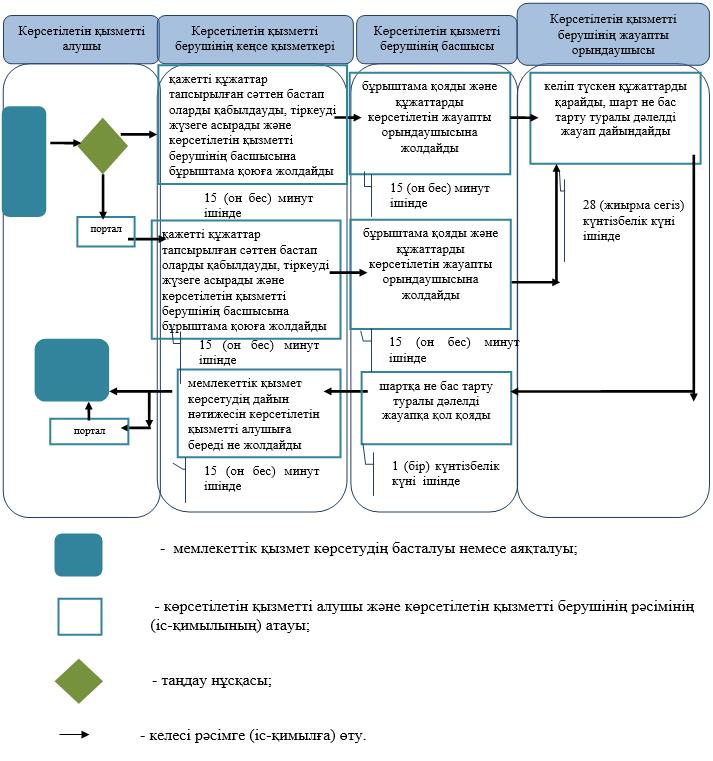  Портал арқылы мемлекеттік қызмет көрсету процесінде ақпараттық жүйелерді пайдалану тәртібі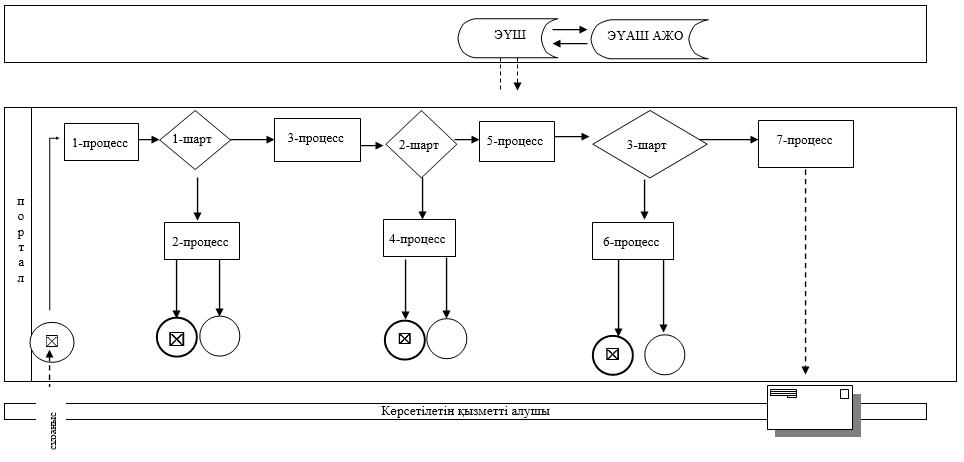  "Патронат тәрбиешiлерге берiлген баланы (балаларды) асырап - бағуға ақшалай қаражат төлеуді тағайындау" мемлекеттік көрсетілетін қызмет регламенті 1. Жалпы ережелер
      1. "Патронат тәрбиешiлерге берiлген баланы (балаларды) асырап-бағуға ақшалай қаражат төлеуді тағайындау" мемлекеттік көрсетілетін қызметі (бұдан әрі – мемлекеттік көрсетілетін қызмет)
      Мемлекеттік көрсетілетін қызмет Батыс Қазақстан облысы аудандарының және облыстық маңызы бар қаласының жергілікті атқарушы органдарымен (бұдан әрі – көрсетілетін қызметті беруші) Қазақстан Республикасы Білім және ғылым министрінің 2015 жылғы 13 сәуірдегі №198 "Отбасы және балалар саласында көрсетілетін мемлекеттік қызметтер стандарттарын бекіту туралы" бұйрығымен бекітілген (Қазақстан Республикасының Әділет министрлігінде 2015 жылы 26 мамырда №11184 болып тіркелді) "Патронат тәрбиешiлерге берiлген баланы (балаларды) асырап-бағуға ақшалай қаражат төлеуді тағайындау" мемлекеттік көрсетілетін қызмет стандартының (бұдан әрі – Стандарт) негізінде көрсетіледі.
      Өтінішті қабылдау және мемлекеттік қызмет көрсетудің нәтижесін беру:
      1) көрсетілетін қызметті берушінің кеңсесі;
      2) "электрондық үкіметтің" www.egov.kz веб-порталы (бұдан әрі – портал) арқылы жүзеге асырылады.
      Мемлекеттік қызмет жеке тұлғаларға (бұдан әрі – көрсетілетін қызметті алушы) тегін көрсетіледі.
      2. Мемлекеттік қызмет көрсету нысаны: электрондық (ішінара автоматтандырылған) және (немесе) қағаз түрінде.
      Көрсетілетін қызметті алушы Стандарттың 9-тармағына сәйкес құжаттар топтамасын толық ұсынбаған және (немесе) қолданылу мерзімі өтіп кеткен құжаттарды ұсынған жағдайларда көрсетілетін қызметті беруші өтінішті қабылдаудан бас тартады.
      3. Мемлекеттік қызмет көрсетудің нәтижесі - Стандарттың 1-қосымшасына сәйкес нысан бойынша патронат тәрбиешiлерге берiлген баланы (балаларды) асырап - бағуға ақшалай қаражат төлеуді тағайындау туралы шешім (бұдан әрі - шешім) не мемлекеттік қызмет Стандартының 10-тармағында көзделген жағдайларда және негіздер бойынша мемлекеттік қызмет көрсетуден бас тарту туралы дәлелді жауап болып табылады. 2. Мемлекеттік қызмет көрсету процесінде көрсетілетін қызметті берушінің құрылымдық бөлімшелерінің (қызметкерлерінің) іс-қимыл тәртібін сипаттау
      4. Мемлекеттік қызметті көрсету бойынша рәсімді (іс-қимылды) бастауға негіздеме:
      көрсетілетін қызметті берушіге жүгінген кезде: Стандарттың 9-тармағына сәйкес құжаттар тізбесін ұсыну болып табылады;
      портал арқылы жүгінген кезде: көрсетілетін қызметті алушының ЭЦҚ - сымен немесе бір рет пайдаланатын құпия сөзбен куәландырылған, көрсетілетін қызметті алушының ұялы байланыс операторы ұсынған абоненттік нөмірі порталдың есеп жазбасына тіркелген және қосылған жағдайда, электрондық құжат нысанындағы өтініш.
      5. Мемлекеттік қызмет көрсету процесінің құрамына кіретін әрбір рәсімнің (іс-қимылдың) мазмұны, оның орындалу ұзақтығы:
      1) көрсетілетін қызметті берушінің кеңсе қызметкері қажетті құжаттар тапсырылған сәттен бастап 15 (он бес) минут ішінде оларды қабылдауды, тіркеуді жүзеге асырады және көрсетілетін қызметті берушінің басшысына бұрыштама қоюға жолдайды;
      2) көрсетілетін қызметті берушінің басшысы 15 (он бес) минут ішінде бұрыштама қояды және құжаттарды көрсетілетін қызметті берушінің жауапты орындаушысына жолдайды;
      3) көрсетілетін қызметті берушінің жауапты орындаушысы 3 (үш) жұмыс күні ішінде келіп түскен құжаттарды қарайды, шешімнің жобасын дайындайды және көрсетілетін қызметті берушінің басшысына қол қоюға жолдайды;
      4) көрсетілетін қызметті берушінің басшысы 15 (он бес) минут ішінде шешімге қол қояды және кеңсеге жолдайды;
      5) көрсетілетін қызметті берушінің кеңсе қызметкері 1 (бір) жұмыс күні ішінде мемлекеттік қызмет көрсетудің дайын нәтижесін көрсетілетін қызметті алушыға береді немесе портал арқылы "жеке кабинетіне" жолдайды. 
      6. Келесі рәсімді (іс-қимылды) орындауды бастауға негіздеме болатын мемлекеттік қызмет көрсету бойынша рәсімнің (іс-қимылдың) нәтижесі:
      1) көрсетілетін қызметті алушыдан құжаттарды қабылдау және оларды көрсетілетін қызметті берушінің басшысына беру;
      2) көрсетілетін қызметті беруші басшысының жауапты орындаушыны белгілеуі және оған көрсетілетін қызметті алушының құжаттарын жолдауы;
      3) көрсетілетін қызметті берушінің жауапты орындаушысының мемлекеттік көрсетілетін қызмет нәтижесін әзірлеуі;
      4) көрсетілетін қызметті беруші басшысының көрсетілетін қызмет нәтижесіне қол қоюы;
      5) көрсетілетін қызметті берушінің кеңсе қызметкерінің көрсетілетін қызметті алушыға мемлекеттік көрсетілетін қызмет нәтижесін беруі. 3. Мемлекеттік қызмет көрсету процесінде көрсетілетін қызметті берушінің құрылымдық бөлімшелерінің (қызметкерлерінің) өзара іс-қимыл тәртібін сипаттау
      7. Мемлекеттік қызмет көрсету процесіне қатысатын көрсетілетін қызметті берушінің құрылымдық бөлімшелерінің (қызметкерлерінің) тізбесі:
      1) көрсетілетін қызметті берушінің кеңсе қызметкері;
      2) көрсетілетін қызметті берушінің басшысы; 
      3) көрсетілетін қызметті берушінің жауапты орындаушысы.
      8. Мемлекеттік қызмет көрсету процесінде көрсетілетін қызметті берушінің құрылымдық бөлімшелерінің (қызметкерлерінің) рәсімдері (іс-қимылдары) мен өзара іс-қимылдары реттілігінің толық сипаттамасы "Патронат тәрбиешiлерге берiлген баланы (балаларды) асырап-бағуға ақшалай қаражат төлеуді тағайындау" мемлекеттік көрсетілетін қызмет регламентінің 1-қосымшасына сәйкес мемлекеттік қызмет көрсетудің бизнес-процестерінің анықтамалығында көрсетіледі. 4. Көрсетілетін қызметті берушілермен өзара іс-қимыл тәртібін, сондай-ақ мемлекеттік қызмет көрсету процесінде ақпараттық жүйелерді пайдалану тәртібін сипаттау
      9. Портал арқылы мемлекеттік қызмет көрсету кезінде көрсетілетін қызметті беруші мен көрсетілетін қызметті алушының жүгіну және рәсімдердің (іс-қимылдардың) реттілігі тәртібін сипаттау:
      1) көрсетілетін қызметті алушы жеке сәйкестендіру нөмірінің (бұдан әрі - ЖСН) және парольдің (порталда тіркелмеген қызмет алушылар үшін іске асырылады) көмегімен порталға тіркеледі;
      2) 1-процесс – мемлекеттік көрсетілетін қызметті алу үшін көрсетілетін қызметті алушының порталда ЖСН және паролін енгізу процесі (авторландыру процесі);
      3) 1-шарт – порталда ЖСН және пароль арқылы тіркелген мемлекеттік көрсетілетін қызметті алушы мәліметтерінің дұрыстығы тексеріледі;
      4) 2-процесс – мемлекеттік көрсетілетін қызметті алушының мәліметтерінде кемшіліктердің болуына байланысты порталда авторландырудан бас тарту туралы хабарлама қалыптастырылады;
      5) 3 – процесс – мемлекеттік көрсетілетін қызметті алушы осы регламентте көрсетілген мемлекеттік көрсетілетін қызметті таңдайды, экранға мемлекеттік қызметті көрсетуге арналған сұраныс нысаны шығады және көрсетілетін қызметті алушы нысанды оның құрылымы мен үлгілік талаптарын ескере отырып толтырады (мәліметтерді енгізеді), Стандарттың 9-тармағында көрсетілген қажетті құжаттардың көшірмелерін электрондық түрде сұраныс нысанына жалғайды, сондай-ақ сұранысты куәландыру (қол қою) үшін мемлекеттік көрсетілетін қызметті алушы электрондық цифрлық қолтаңбасымен (бұдан әрі – ЭЦҚ) тіркеу куәлігін таңдайды;
      6) 2-шарт – порталда ЭЦҚ тіркеу куәлігінің қолданылу мерзімі және қайтарып алынған (күші жойылған) тіркеу куәліктерінің тізімінде жоқтығы, сондай-ақ бірдейлендіру мәліметтерінің (сұраныста көрсетілген ЖСН мен ЭЦҚ тіркеу куәлігінде көрсетілген ЖСН арасындағы) сәйкестігі тексеріледі;
      7) 4-процесс – көрсетілетін қызметті алушының ЭЦҚ түпнұсқалығының расталмауына байланысты сұратылып отырған – мемлекеттік көрсетілетін қызметтен бас тарту жөнінде хабарлама қалыптастырылады;
      8) 5-процесс – мемлекеттік көрсетілетін қызметті беруші сұранысты өңдеу үшін мемлекеттік көрсетілетін қызметті алушының ЭЦҚ куәландырылған (қол қойылған) электрондық құжатты (мемлекеттік көрсетілетін қызметті алушының сұранысын) электрондық үкімет шлюзі арқылы (бұдан әрі – ЭҮШ) электрондық үкіметтің аймақтық шлюзінің автоматтандырылған жұмыс орнына (бұдан әрі –ЭҮАШ АЖО) жолдайды;
      9) 3-шарт – көрсетілетін қызметті беруші мемлекеттік қызметті көрсетуге негіздеме болатын Стандарттың 9-тармағында көрсетілген көрсетілетін қызметті алушының жалғаған құжаттарының сәйкестігін тексереді;
      10) 6-процесс – көрсетілетін қызметті алушының құжаттарында кемшіліктердің болуына байланысты сұратылып отырған мемлекеттік көрсетілетін қызметтен бас тарту туралы хабарлама қалыптастырылады;
      11) 7 – процесс – көрсетілетін қызметті алушы порталда қалыптастырылған мемлекеттік көрсетілетін қызметтің нәтижесін (электрондық құжат нысанындағы хабарлама) алады. Мемлекеттік қызметті көрсету нәтижесі көрсетілетін қызметті алушының "жеке кабинетіне" көрсетілетін қызметті берушінің уәкілетті тұлғасының ЭЦҚ-мен куәландырылған электрондық құжат нысанында жолданады.
      Портал арқылы мемлекеттік қызметті көрсетуге тартылған ақпараттық жүйелердің функционалдық өзара іс-қимылдары осы регламенттің 2- қосымшасына сәйкес диаграммада көрсетіледі.
      10. Мемлекеттік қызметті көрсету мәселелері бойынша көрсетілетін қызметті берушінің және (немесе) олардың лауазымды адамдарының шешімдеріне, әрекеттеріне (әрекетсіздігіне) шағымдану Стандарттың 3-бөліміне сәйкес жүзеге асырылады. "Патронат тәрбиешiлерге берiлген баланы (балаларды) асырап-бағуға ақшалай қаражат төлеуді тағайындау" мемлекеттік қызметін көрсетудің бизнес-процестерінің анықтамалығы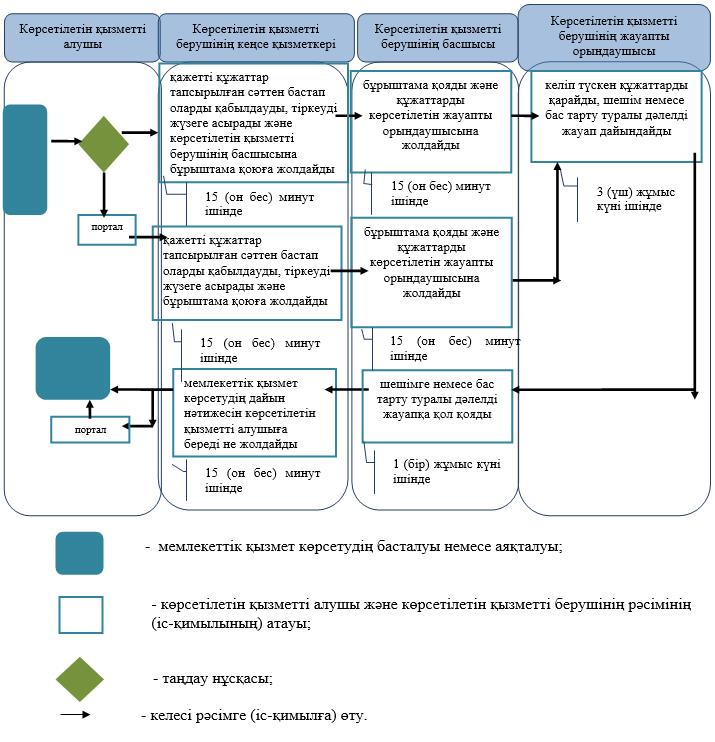  Портал арқылы мемлекеттік қызмет көрсету процесінде ақпараттық жүйелерді пайдалану тәртібі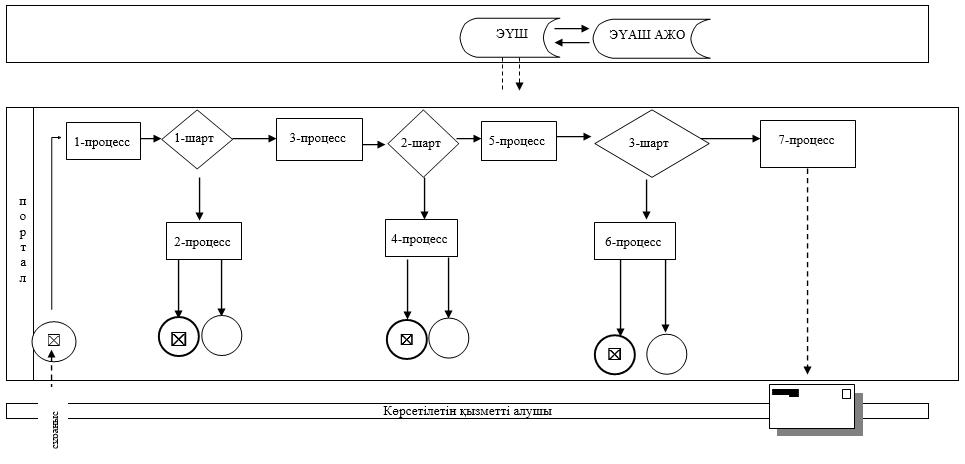  "Бала асырап алуға тілек білдірген адамдарды есепке қою" мемлекеттік көрсетілетін қызмет регламенті 1. Жалпы ережелер
      1. "Бала асырап алуға тілек білдірген адамдарды есепке алу" мемлекеттік көрсетілетін қызметі (бұдан әрі – мемлекеттік көрсетілетін қызмет).
      Мемлекеттік көрсетілетін қызмет Батыс Қазақстан облысының аудандардың және облыстық маңызы бар қаланың жергілікті атқарушы органдарымен (бұдан әрі – көрсетілетін қызметті беруші) Қазақстан Республикасы Білім және ғылым министрінің 2015 жылғы 13 сәуірдегі №198 "Отбасы және балалар саласында көрсетілетін мемлекеттік қызметтер стандарттарын бекіту туралы" бұйрығымен (Қазақстан Республикасының Әділет министрлігінде 2015 жылы 26 мамырда №11184 тіркелген) бекітілген "Бала асырап алуға тілек білдірген адамдарды есепке қою" мемлекеттік көрсетілетін қызмет стандартының (бұдан әрі – Стандарт) негізінде көрсетіледі.
      Мемлекеттік қызмет көрсету үшін өтініштерді қабылдау:
      1) көрсетілетін қызметті берушінің кеңсесі;
      2) "электрондық үкіметтің" www.egov.kz веб-порталы (бұдан әрі – портал) арқылы жүзеге асырылады.
      Мемлекеттік қызмет көрсетудің нәтижелерін беру көрсетілетін қызметті берушінің кеңсесі арқылы жүзеге асырылады.
      Мемлекеттік қызмет жеке тұлғаларға (бұдан әрі – көрсетілетін қызметті алушы) тегін көрсетіледі.
      2. Мемлекеттік қызмет көрсету нысаны: электрондық (ішінара автоматтандырылған) және (немесе) қағаз түрінде.
      Көрсетілетін қызметті алушы Стандарттың 9-тармағына сәйкес құжаттар топтамасын толық ұсынбаған және (немесе) қолданылу мерзімі өтіп кеткен құжаттарды ұсынған жағдайларда көрсетілетін қызметті беруші өтінішті қабылдаудан бас тартады.
      3. Мемлекеттік қызмет көрсетудің нәтижесі:
      1) көрсетілетін қызметті берушіге өтініш берген кезде: Стандарттың 1-қосымшасына сәйкес нысан бойынша бала асырап алуға үміткер (лер) болу мүмкіндігі (мүмкін еместігі) туралы қорытынды (бұдан әрі – қорытынды) немесе Стандарттың 10-тармағында көзделген жағдайлар және негіздер бойынша бас тарту туралы дәлелді жауап (бұдан әрі – бас тарту туралы дәлелді жауап);
      2) портал арқылы өтініш берген кезде: Стандарттың 2-қосымшасына сәйкес нысан бойынша бала асырап алуға үміткер (лер) болу мүмкіндігі (мүмкін еместігі) туралы қорытындының дайындығы туралы хабарлама (бұдан әрі – хабарлама) не мемлекеттік қызмет көрсетуден бас тарту туралы дәлелді жауап болып табылады. 2. Мемлекеттік қызмет көрсету процесінде көрсетілетін қызметті берушінің құрылымдық бөлімшелерінің (қызметкерлерінің) іс-қимыл тәртібін сипаттау
      4. Мемлекеттік қызметті көрсету бойынша рәсімді (іс-қимылды) бастауға негіздеме:
      көрсетілетін қызметті берушіге жүгінген кезде: Стандарттың 9-тармағына сәйкес құжаттар тізбесін ұсыну болып табылады;
      портал арқылы жүгінген кезде: көрсетілетін қызметті алушының ЭЦҚ - сымен немесе бір рет пайдаланатын құпия сөзбен куәландырылған, көрсетілетін қызметті алушының ұялы байланыс операторы ұсынған абоненттік нөмірі порталдың есеп жазбасына тіркелген және қосылған жағдайда, электрондық құжат нысанындағы өтініш.
      5. Мемлекеттік қызмет көрсету процесінің құрамына кіретін әрбір рәсімнің (іс-қимылдың) мазмұны, оның орындалу ұзақтығы:
      1) көрсетілетін қызметті берушінің кеңсе қызметкері қажетті құжаттар тапсырылған сәттен бастап 15 (он бес) минут ішінде оларды қабылдауды, тіркеуді жүзеге асырады және көрсетілетін қызметті берушінің басшысына бұрыштама қоюға жолдайды;
      2) көрсетілетін қызметті берушінің басшысы 15 (он бес) минут ішінде бұрыштама қояды және құжаттарды көрсетілетін қызметті берушінің жауапты орындаушысына жолдайды;
      3) көрсетілетін қызметті берушінің жауапты немесе орындаушысы 13 (он үш) күнтізбелік күн ішінде келіп түскен құжаттарды қарайды, көрсетілетін қызметті алушыға қорытындыны не бас тарту туралы дәлелді жауапты дайындайды;
      4) көрсетілетін қызметті берушінің басшысы 1 (бір) күнтізбелік күн ішінде қорытындыға не бас тарту туралы дәлелді жауапқа қол қояды;
      5) көрсетілетін қызметті берушінің кеңсе қызметкері 15 (он бес) минут ішінде мемлекеттік қызмет көрсетудің дайын нәтижесін көрсетілетін қызметті алушыға береді не портал арқылы "жеке кабинетіне" жолдайды.
      6. Келесі рәсімді (іс-қимылды) орындауды бастауға негіздеме болатын мемлекеттік қызмет көрсету бойынша рәсімнің (іс-қимылдың) нәтижесі:
      1) көрсетілетін қызметті алушыдан құжаттарды қабылдау және оларды көрсетілетін қызметті берушінің басшысына беру;
      2) көрсетілетін қызметті беруші басшысының жауапты орындаушыны белгілеуі және оған көрсетілетін қызметті алушының құжаттарын жолдауы;
      3) көрсетілетін қызметті берушінің жауапты орындаушысының мемлекеттік көрсетілетін қызмет нәтижесін әзірлеуі;
      4) көрсетілетін қызметті беруші басшысының көрсетілетін қызмет нәтижесіне қол қоюы;
      5) көрсетілетін қызметті берушінің кеңсе қызметкерінің көрсетілетін қызметті алушыға мемлекеттік көрсетілетін қызмет нәтижесін беруі. 3. Мемлекеттік қызмет көрсету процесінде көрсетілетін қызметті берушінің құрылымдық бөлімшелерінің (қызметкерлерінің) өзара іс-қимыл тәртібін сипаттау
      7. Мемлекеттік қызмет көрсету процесіне қатысатын көрсетілетін қызметті берушінің құрылымдық бөлімшелерінің (қызметкерлерінің) тізбесі:
      1) көрсетілетін қызметті берушінің кеңсе қызметкері;
      2) көрсетілетін қызметті берушінің басшысы; 
      3) көрсетілетін қызметті берушінің жауапты орындаушысы.
      8. Мемлекеттік қызмет көрсету процесінде көрсетілетін қызметті берушінің құрылымдық бөлімшелерінің (қызметкерлерінің) рәсімдері (іс-қимылдары) мен өзара іс-қимылдары реттілігінің толық сипаттамасы "Бала асырап алуға тілек білдірген адамдарды есепке алу" мемлекеттік көрсетілетін қызмет регламентінің (бұдан әрі – регламент) 1-қосымшасына сәйкес мемлекеттік қызмет көрсетудің бизнес-процестерінің анықтамалығында көрсетіледі. 4. Мемлекеттік корпорация және (немесе) өзге де көрсетілетін қызметті берушілермен өзара іс-қимыл тәртібін, сондай-ақ мемлекеттік қызмет көрсету процесінде ақпараттық жүйелерді пайдалану тәртібін сипаттау
      9. Портал арқылы мемлекеттік қызмет көрсету кезінде көрсетілетін қызметті беруші мен көрсетілетін қызметті алушының жүгіну және рәсімдердің (іс-қимылдардың) реттілігі тәртібін сипаттау:
      1) көрсетілетін қызметті алушы жеке сәйкестендіру нөмірінің (бұдан әрі – ЖСН) және парольдің (порталда тіркелмеген қызмет алушылар үшін іске асырылады) көмегімен порталға тіркеледі;
      2) 1-процесс – мемлекеттік көрсетілетін қызметті алу үшін көрсетілетін қызметті алушының порталда ЖСН және паролін енгізу процесі (авторландыру процесі);
      3) 1-шарт – порталда ЖСН және пароль арқылы тіркелген мемлекеттік көрсетілетін қызметті алушы мәліметтерінің дұрыстығы тексеріледі;
      4) 2-процесс – мемлекеттік көрсетілетін қызметті алушының мәліметтерінде кемшіліктердің болуына байланысты порталда авторизациялаудан бас тарту туралы хабарлама қалыптастырылады;
      5) 3 – процесс – мемлекеттік көрсетілетін қызметті алушы осы регламентте көрсетілген мемлекеттік көрсетілетін қызметті таңдайды, экранға мемлекеттік қызметті көрсетуге арналған сұраныс нысаны шығады және көрсетілетін қызметті алушы нысанды оның құрылымы мен үлгілік талаптарын ескере отырып толтырады (мәліметтерді енгізеді), Стандарттың 9-тармағында көрсетілген қажетті құжаттардың көшірмелерін электрондық түрде сұраныс нысанына жалғайды, сондай-ақ сұранысты куәландыру (қол қою) үшін мемлекеттік көрсетілетін қызметті алушы ЭЦҚ тіркеу куәлігін таңдайды;
      6) 2-шарт – порталда ЭЦҚ тіркеу куәлігінің қолданылу мерзімі және қайтарып алынған (күші жойылған) тіркеу куәліктерінің тізімінде жоқтығы, сондай-ақ бірдейлендіру мәліметтерінің (сұраныста көрсетілген ЖСН мен ЭЦҚ тіркеу куәлігінде көрсетілген ЖСН арасындағы) сәйкестігі тексеріледі;
      7) 4-процесс – көрсетілетін қызметті алушының ЭЦҚ түпнұсқалығының расталмауына байланысты сұратылып отырған – мемлекеттік көрсетілетін қызметтен бас тарту жөнінде хабарлама қалыптастырылады;
      8) 5-процесс – мемлекеттік көрсетілетін қызметті беруші сұранысты өңдеу үшін мемлекеттік көрсетілетін қызметті алушының ЭЦҚ куәландырылған (қол қойылған) электрондық құжатты (мемлекеттік көрсетілетін қызметті алушының сұранысын) электрондық үкімет шлюзі арқылы (бұдан әрі – ЭҮШ) электрондық үкіметтің аймақтық шлюзінің автоматтандырылған жұмыс орнына (бұдан әрі –ЭҮАШ АЖО) жолдайды;
      9) 3 – шарт – көрсетілетін қызметті беруші мемлекеттік қызметті көрсетуге негіздеме болатын Стандарттың 9-тармағында көрсетілген көрсетілетін алушының жалғаған құжаттарының сәйкестігін тексереді;
      10) 6-процесс – көрсетілетін қызметті алушының құжаттарында кемшіліктердің болуына байланысты сұратылып отырған мемлекеттік көрсетілетін қызметтен бас тарту туралы хабарлама қалыптастырылады;
      11) 7-процесс – көрсетілетін қызметті алушы порталда қалыптастырылған мемлекеттік көрсетілетін қызметтің нәтижесін (электрондық құжат нысанындағы хабарлама) алады. Мемлекеттік қызметті көрсету нәтижесі көрсетілетін қызметті алушының "жеке кабинетіне" көрсетілетін қызметті берушінің уәкілетті тұлғасының ЭЦҚ-мен куәландырылған электрондық құжат нысанында жолданады.
      Портал арқылы мемлекеттік қызметті көрсетуге тартылған ақпараттық жүйелердің функционалдық өзара іс-қимылдары осы регламенттің 2- қосымшасына сәйкес диаграммада көрсетіледі.
      10. Мемлекеттік қызметті көрсету мәселелері бойынша көрсетілетін қызметті берушінің және (немесе) олардың лауазымды адамдарының шешімдеріне, әрекеттеріне (әрекетсіздігіне) шағымдану Стандарттың 3-бөліміне сәйкес жүзеге асырылады. "Бала асырап алуға тілек білдірген адамдарды есепке қою" мемлекеттік қызметін көрсетудің бизнес-процестерінің анықтамалығы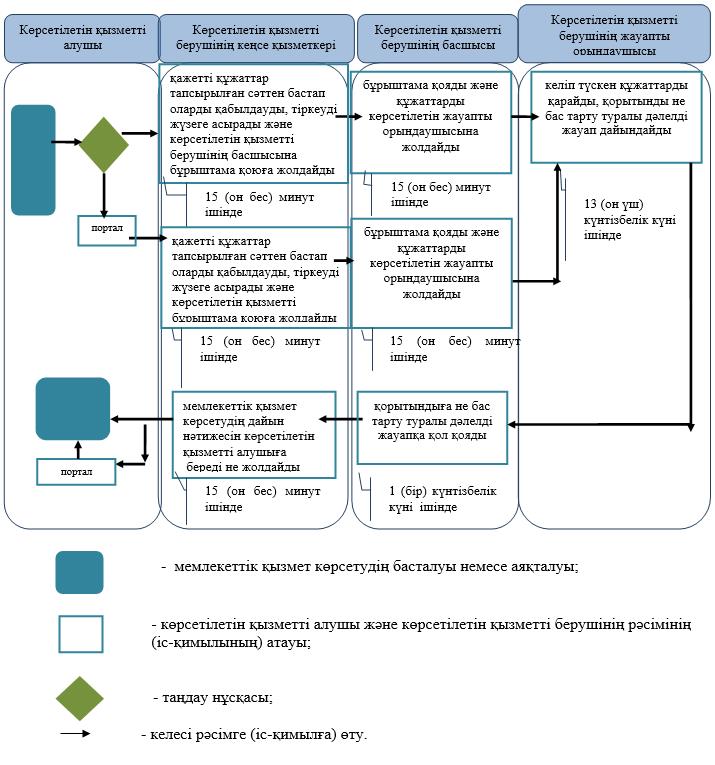  Портал арқылы мемлекеттік қызмет көрсету процесінде ақпараттық жүйелерді пайдалану тәртібі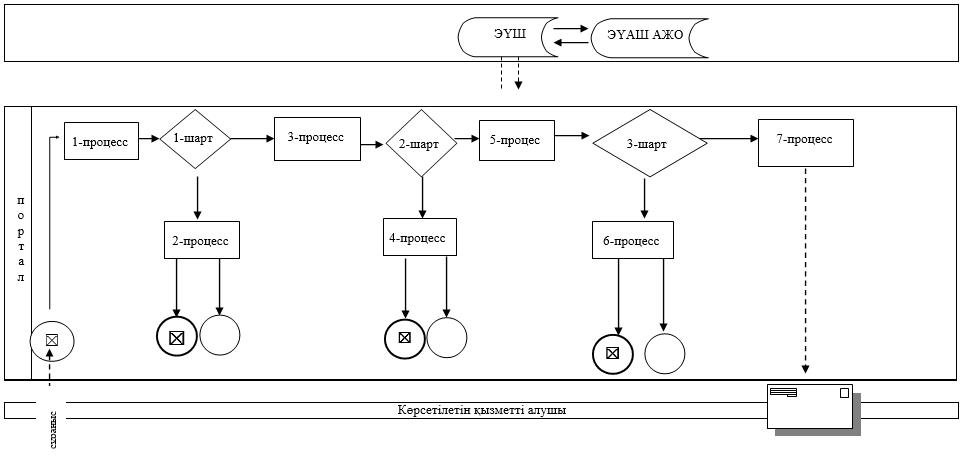  "Жетім баланы және (немесе) ата-анасының қамқорлығынсыз қалған баланы асырап алуға байланысты біржолғы ақшалай төлемді тағайындау" мемлекеттік көрсетілетін қызмет регламенті 1. Жалпы ережелер
      1. "Жетім баланы және (немесе) ата-анасының қамқорлығынсыз қалған баланы асырап алуға байланысты біржолғы ақшалай төлемді тағайындау" мемлекеттік көрсетілетін қызметі (бұдан әрі – мемлекеттік көрсетілетін қызмет).
      Мемлекеттік көрсетілетін қызмет Батыс Қазақстан облысы аудандарының және облыстық маңызы бар қаласының жергілікті атқарушы органдарымен (бұдан әрі – көрсетілетін қызметті беруші) Қазақстан Республикасы Білім және ғылым министрінің 2015 жылғы 13 сәуірдегі №198 "Отбасы және балалар саласында көрсетілетін мемлекеттік қызметтер стандарттарын бекіту туралы" бұйрығымен бекітілген (Қазақстан Республикасының Әділет министрлігінде 2015 жылы 26 мамырда №11184 болып тіркелді) "Жетім баланы және (немесе) ата-анасының қамқорлығынсыз қалған баланы асырап алуға байланысты біржолғы ақшалай төлемді тағайындау" мемлекеттік көрсетілетін қызмет стандартының (бұдан әрі – Стандарт) негізінде көрсетіледі.
      Өтінішті қабылдау және мемлекеттік қызмет көрсетудің нәтижесін беру:
      1) көрсетілетін қызметті берушінің кеңсесі;
      2) "электрондық үкіметтің" www.egov.kz веб-порталы (бұдан әрі – портал) арқылы жүзеге асырылады.
      Мемлекеттік қызмет жеке тұлғаларға (бұдан әрі – көрсетілетін қызметті алушы) тегін көрсетіледі.
      2. Мемлекеттік қызмет көрсету нысаны: электрондық (ішінара автоматтандырылған) және (немесе) қағаз түрінде.
      Көрсетілетін қызметті алушы Стандарттың 9-тармағына сәйкес құжаттар топтамасын толық ұсынбаған және (немесе) қолданылу мерзімі өтіп кеткен құжаттарды ұсынған жағдайларда көрсетілетін қызметті беруші өтінішті қабылдаудан бас тартады.
      3. Мемлекеттік қызмет көрсетудің нәтижесі - Стандарттың 2-қосымшасына сәйкес нысан бойынша жетім баланы және (немесе) ата-анасының қамқорлығынсыз қалған баланы асырап алуға байланысты біржолғы ақшалай төлемді тағайындау туралы шешім (бұдан әрі – шешім) немесе Стандарттың 10-тармағында көзделген жағдайлар және негіздер бойынша бас тарту туралы дәлелді жауап (бұдан әрі – бас тарту туралы дәлелді жауап) болып табылады. 2. Мемлекеттік қызмет көрсету процесінде көрсетілетін қызметті берушінің құрылымдық бөлімшелерінің (қызметкерлерінің) іс-қимыл тәртібін сипаттау
      4. Мемлекеттік қызметті көрсету бойынша рәсімді (іс-қимылды) бастауға негіздеме:
      көрсетілетін қызметті берушіге жүгінген кезде: Стандарттың 9-тармағына сәйкес құжаттар тізбесін ұсыну болып табылады;
      портал арқылы жүгінген кезде: көрсетілетін қызметті алушының ЭЦҚ - сымен немесе бір рет пайдаланатын құпия сөзбен куәландырылған, көрсетілетін қызметті алушының ұялы байланыс операторы ұсынған абоненттік нөмірі порталдың есеп жазбасына тіркелген және қосылған жағдайда, электрондық құжат нысанындағы өтініш.
      5. Мемлекеттік қызмет көрсету процесінің құрамына кіретін әрбір рәсімнің (іс-қимылдың) мазмұны, оның орындалу ұзақтығы:
      1) көрсетілетін қызметті берушінің кеңсе қызметкері қажетті құжаттар тапсырылған сәттен бастап 15 (он бес) минут ішінде оларды қабылдауды, тіркеуді жүзеге асырады және көрсетілетін қызметті берушінің басшысына бұрыштама қоюға жолдайды;
      2) көрсетілетін қызметті берушінің басшысы 15 (он бес) минут ішінде бұрыштама қояды және құжаттарды көрсетілетін қызметті берушінің жауапты орындаушысына жолдайды;
      3) көрсетілетін қызметті берушінің жауапты немесе орындаушысы 8 (сегіз) жұмыс күні ішінде келіп түскен құжаттарды қарайды, көрсетілетін қызметті алушыға қорытындыны немесе бас тарту туралы дәлелді жауапты дайындайды;
      4) көрсетілетін қызметті берушінің басшысы 1 (бір) жұмыс күні ішінде қорытындыға немесе бас тарту туралы дәлелді жауапқа қол қояды;
      5) көрсетілетін қызметті берушінің кеңсе қызметкері 15 (он бес) минут ішінде мемлекеттік қызмет көрсетудің дайын нәтижесін көрсетілетін қызметті алушыға береді немесе портал арқылы "жеке кабинетіне" жолдайды.
      6. Келесі рәсімді (іс-қимылды) орындауды бастауға негіздеме болатын мемлекеттік қызмет көрсету бойынша рәсімнің (іс-қимылдың) нәтижесі:
      1) көрсетілетін қызметті алушыдан құжаттарды қабылдау және оларды көрсетілетін қызметті берушінің басшысына беру;
      2) көрсетілетін қызметті беруші басшысының жауапты орындаушыны белгілеуі және оған көрсетілетін қызметті алушының құжаттарын жолдауы;
      3) көрсетілетін қызметті берушінің жауапты орындаушысының мемлекеттік көрсетілетін қызмет нәтижесін әзірлеуі;
      4) көрсетілетін қызметті беруші басшысының көрсетілетін қызмет нәтижесіне қол қоюы;
      5) көрсетілетін қызметті берушінің кеңсе қызметкерінің көрсетілетін қызметті алушыға мемлекеттік көрсетілетін қызмет нәтижесін беруі. 3. Мемлекеттік қызмет көрсету процесінде көрсетілетін қызметті берушінің құрылымдық бөлімшелерінің (қызметкерлерінің) өзара іс-қимыл тәртібін сипаттау
      7. Мемлекеттік қызмет көрсету процесіне қатысатын көрсетілетін қызметті берушінің құрылымдық бөлімшелерінің (қызметкерлерінің) тізбесі:
      1) көрсетілетін қызметті берушінің кеңсе қызметкері;
      2) көрсетілетін қызметті берушінің басшысы;
      3) көрсетілетін қызметті берушінің жауапты орындаушысы.
      8. Мемлекеттік қызмет көрсету процесінде көрсетілетін қызметті берушінің құрылымдық бөлімшелерінің (қызметкерлерінің) рәсімдері (іс-қимылдары) мен өзара іс-қимылдары реттілігінің толық сипаттамасы "Бала асырап алуға тілек білдірген адамдарды есепке алу" мемлекеттік көрсетілетін қызмет регламентінің (бұдан әрі – регламент) 1-қосымшасына сәйкес мемлекеттік қызмет көрсетудің бизнес-процестерінің анықтамалығында көрсетіледі. 4. Мемлекеттік корпорация және (немесе) өзге де көрсетілетін қызметті берушілермен өзара іс-қимыл тәртібін,сондай-ақ мемлекеттік қызмет көрсету процесінде ақпараттық жүйелерді пайдалану тәртібін сипаттау
      9. Портал арқылы мемлекеттік қызмет көрсету кезінде көрсетілетін қызметті беруші мен көрсетілетін қызметті алушының жүгіну және рәсімдердің (іс-қимылдардың) реттілігі тәртібін сипаттау:
      1) көрсетілетін қызметті алушы жеке сәйкестендіру нөмірінің (бұдан әрі - ЖСН) және парольдің (порталда тіркелмеген қызмет алушылар үшін іске асырылады) көмегімен порталға тіркеледі;
      2) 1-процесс – мемлекеттік көрсетілетін қызметті алу үшін көрсетілетін қызметті алушының порталда ЖСН және паролін енгізу процесі (авторландыру процесі);
      3) 1-шарт – порталда ЖСН және пароль арқылы тіркелген мемлекеттік көрсетілетін қызметті алушы мәліметтерінің дұрыстығы тексеріледі;
      4) 2-процесс – мемлекеттік көрсетілетін қызметті алушының мәліметтерінде кемшіліктердің болуына байланысты порталда авторизациялаудан бас тарту туралы хабарлама қалыптастырылады; 
      5) 3 – процесс – мемлекеттік көрсетілетін қызметті алушы осы регламентте көрсетілген мемлекеттік көрсетілетін қызметті таңдайды, экранға мемлекеттік қызметті көрсетуге арналған сұраныс нысаны шығады және көрсетілетін қызметті алушы нысанды оның құрылымы мен үлгілік талаптарын ескере отырып толтырады (мәліметтерді енгізеді), Стандарттың 9-тармағында көрсетілген қажетті құжаттардың көшірмелерін электрондық түрде сұраныс нысанына жалғайды, сондай-ақ сұранысты куәландыру (қол қою) үшін мемлекеттік көрсетілетін қызметті алушы ЭЦҚ тіркеу куәлігін таңдайды;
      6) 2-шарт – порталда ЭЦҚ тіркеу куәлігінің қолданылу мерзімі және қайтарып алынған (күші жойылған) тіркеу куәліктерінің тізімінде жоқтығы, сондай-ақ бірдейлендіру мәліметтерінің (сұраныста көрсетілген ЖСН мен ЭЦҚ тіркеу куәлігінде көрсетілген ЖСН арасындағы) сәйкестігі тексеріледі;
      7) 4-процесс – көрсетілетін қызметті алушының ЭЦҚ түпнұсқалығының расталмауына байланысты сұратылып отырған – мемлекеттік көрсетілетін қызметтен бас тарту жөнінде хабарлама қалыптастырылады;
      8) 5-процесс – мемлекеттік көрсетілетін қызметті беруші сұранысты өңдеу үшін мемлекеттік көрсетілетін қызметті алушының ЭЦҚ куәландырылған (қол қойылған) электрондық құжатты (мемлекеттік көрсетілетін қызметті алушының сұранысын) электрондық үкімет шлюзі арқылы (бұдан әрі – ЭҮШ) электрондық үкіметтің аймақтық шлюзінің автоматтандырылған жұмыс орнына (бұдан әрі –ЭҮАШ АЖО) жолдайды;
      9) 3 – шарт – көрсетілетін қызметті беруші мемлекеттік қызметті көрсетуге негіздеме болатын Стандарттың 9-тармағында көрсетілген көрсетілетін алушының жалғаған құжаттарының сәйкестігін тексереді;
      10) 6-процесс – көрсетілетін қызметті алушының құжаттарында кемшіліктердің болуына байланысты сұратылып отырған мемлекеттік көрсетілетін қызметтен бас тарту туралы хабарлама қалыптастырылады;
      11) 7-процесс – көрсетілетін қызметті алушы порталда қалыптастырылған мемлекеттік көрсетілетін қызметтің нәтижесін (электрондық құжат нысанындағы хабарлама) алады. Мемлекеттік қызметті көрсету нәтижесі көрсетілетін қызметті алушының "жеке кабинетіне" көрсетілетін қызметті берушінің уәкілетті тұлғасының ЭЦҚ-мен куәландырылған электрондық құжат нысанында жолданады.
      Портал арқылы мемлекеттік қызметті көрсетуге тартылған ақпараттық жүйелердің функционалдық өзара іс-қимылдары осы регламенттің 2- қосымшасына сәйкес диаграммада көрсетіледі.
      10. Мемлекеттік қызметті көрсету мәселелері бойынша көрсетілетін қызметті берушінің және (немесе) олардың лауазымды адамдарының шешімдеріне, әрекеттеріне (әрекетсіздігіне) шағымдану Стандарттың 3-бөліміне сәйкес жүзеге асырылады. "Жетім баланы және (немесе) ата-анасының қамқорлығынсыз қалған баланы асырап алуға байланысты біржолғы ақшалай төлемді тағайындау" мемлекеттік қызметін көрсетудің бизнес-процестерінің анықтамалығы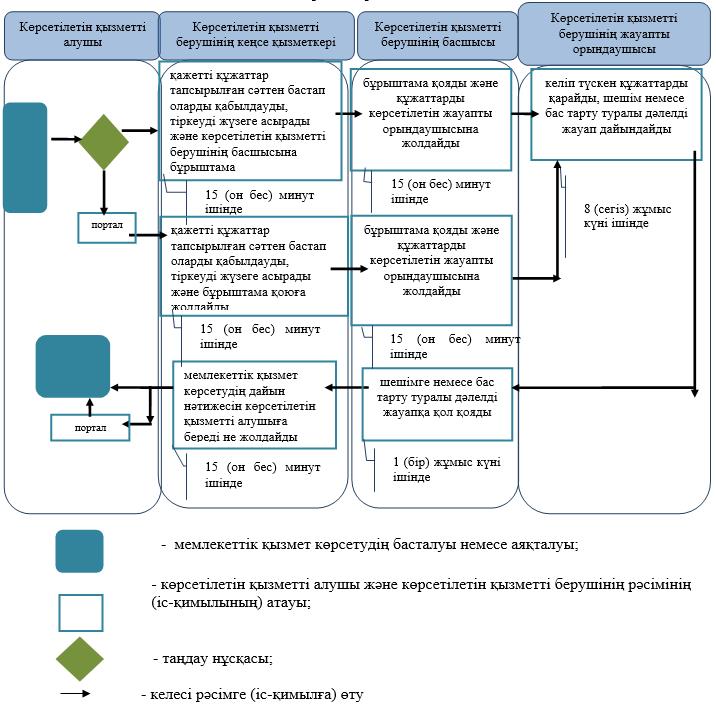  Портал арқылы мемлекеттік қызмет көрсету процесінде ақпараттық жүйелерді пайдалану тәртібі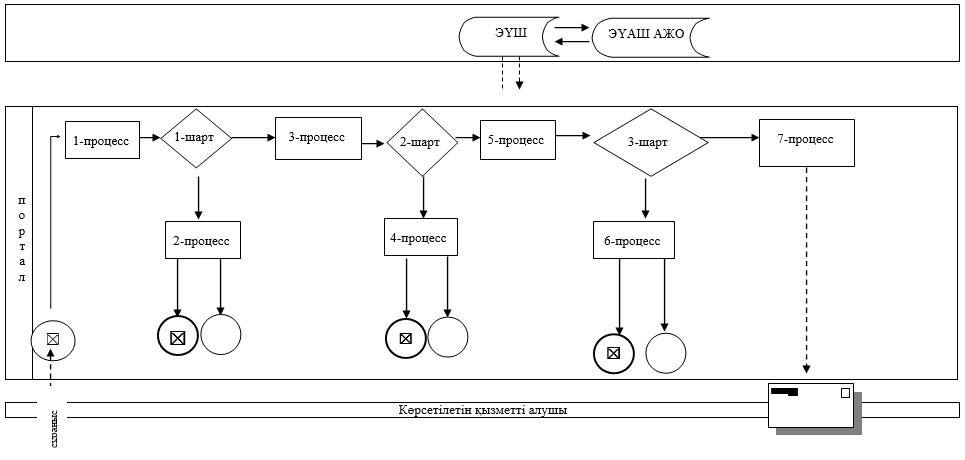  "Шалғайдағы ауылдық елді мекендерде тұратын балаларды жалпы білім беру ұйымдарына және кері қарай үйлеріне тегін тасымалдауды ұсыну" мемлекеттік көрсетілетін қызмет регламенті 1. Жалпы ережелер
      1. "Шалғайдағы ауылдық елді мекендерде тұратын балаларды жалпы білім беру ұйымдарына және кері қарай үйлеріне тегін тасымалдауды ұсыну" мемлекеттік көрсетілетін қызметті (бұдан әрі – мемлекеттік көрсетілетін қызмет).
      Мемлекеттік көрсетілетін қызметті кент, ауыл, ауылдық округтің әкімі (бұдан әрі – көрсетілетін қызметті беруші) Қазақстан Республикасы Білім және ғылым министрінің 2015 жылғы 13 сәуірдегі № 198 "Отбасы және балалар саласында мемлекеттік көрсетілетін қызметтер стандарттарын бекіту туралы" бұйрығымен бекітілген "Шалғайдағы ауылдық елді мекендерде тұратын балаларды жалпы білім беру ұйымдарына және кері қарай үйлеріне тегін тасымалдауды ұсыну" мемлекеттік көрсетілетін қызмет стандарты (бұдан әрі – Стандарт) негізінде көрсетеді.
      Өтінішті қабылдау және мемлекеттік қызмет көрсетудің нәтижесін беру:
      1) көрсетілетін қызметті берушінің кеңсесі;
      2) "Азаматтарға арналған үкімет" мемлекеттік корпорациясы" коммерциялық емес акционерлік қоғамының Батыс Қазақстан облысы бойынша филиалы (бұдан әрі – Мемлекеттік корпорация) арқылы жүзеге асырылады.
      Мемлекеттік қызмет жеке тұлғаларға (бұдан әрі – көрсетілетін қызметті алушы) тегін көрсетіледі.
      2. Мемлекеттік қызмет көрсету нысаны: қағаз түрінде.
      Көрсетілетін қызметті алушы мемлекеттік көрсетілетін қызмет стандартының 9-тармағына сәйкес құжаттар топтамасын толық ұсынбаған жағдайда және (немесе) қолданылу мерзімі өтіп кеткен құжаттарды ұсынған жағдайларда, көрсетілетін қызметті беруші, Мемлекеттік корпорацияның қызметкері өтінішті қабылдаудан бас тартады және Стандарттың 4-қосымшасына сәйкес нысан бойынша құжаттарды қабылдаудан бас тарту туралы қолхат береді.
      3. Мемлекеттік қызмет көрсетудің нәтижесі - Көрсетілетін қызметті берушіге және (немесе) Мемлекеттік корпорацияға өтініш берген кезде мемлекеттік көрсетілетін қызмет стандартына 1–қосымшаға сәйкес нысан бойынша жалпы білім беру ұйымдарына және кері қарай үйлеріне тегін тасымалдауды ұсыну туралы анықтама не мемлекеттік қызмет стандартының 10-тармағында көзделген негіздер бойынша мемлекеттік қызмет көрсетуден бас тарту туралы дәлелді жауап. 2. Мемлекеттік қызмет көрсету процесінде құрылымдық бөлімшелер (қызметкерлер) мен көрсетілетін қызметті берушінің іс-қимыл тәртібін сипаттау
      4. Мемлекеттік қызметті көрсету бойынша іс-қимылды бастауға негіздеме Стандарттың 2-қосымшасына сәйкес нысан бойынша өтініш болып табылады.
      5. Мемлекеттік қызмет көрсету процесінің құрамына кіретін әрбір рәсімнің (іс-қимылдың) мазмұны, оның орындалу ұзақтығы:
      1) көрсетілетін қызметті берушінің кеңсе қызметкері Стандарттың 9-тармағында көрсетілген қажетті құжаттар тапсырылған сәттен бастап 15 (оң бес) минут ішінде қабылдауды және тіркеуді жүргізеді және оларды көрсетілетін қызметті берушінің басшысына бұрыштама қоюға жолдайды;
      2) көрсетілетін қызметті берушінің басшысы 15 (он бес) минут ішінде бұрыштама қояды және құжаттарды көрсетілетін қызметті берушінің жауапты орындаушысына жолдайды;
      3) көрсетілетін қызметті берушінің жауапты орындаушысы 3 (үш) жұмыс күні ішінде келіп түскен құжаттарды қарайды, көрсетілетін қызметті алушыға анықтаманы немесе мемлекеттік қызмет көрсетуден бас тарту туралы дәлелді жауап дайындайды;
      4) көрсетілетін қызметті берушінің басшысы 15 (он бес) минут ішінде анықтамаға немесе мемлекеттік қызмет көрсетуден бас тарту туралы дәлелді жауапқа қол қояды және оларды кеңсеге жолдайды;
      5) көрсетілетін қызметті берушінің кеңсе қызметкері 30 (отыз) минут ішінде мемлекеттік қызмет көрсетудің дайын нәтижесін көрсетілетін қызметті алушыға береді немесе мемлекеттік қызмет көрсету мерзімі өткенге дейін бір тәуліктен кешіктірмей көрсетілетін мемлекеттік қызметтердің нәтижесін Мемлекеттік корпорацияға жеткізуді қамтамасыз етеді.
      6. Келесі рәсімді (іс-қимылды) орындауды бастауға негіздеме болатын мемлекеттік қызмет көрсету рәсімінің (іс-қимылдың) нәтижесі:
      1) көрсетілетін қызметті алушыдан құжаттарды қабылдау және көрсетілетін қызметті берушінің басшысына құжаттарды бұрыштама қоюға жолдау;
      2) көрсетілетін қызметті беруші басшысының құжаттарды көрсетілетін қызметті берушінің жауапты орындаушысына жолдауы;
      3) көрсетілетін қызметті берушінің жауапты орындаушысының қызмет нәтижесін әзірлеу және қол қоюға жолдауы;
      4) көрсетілетін қызметті берушінің басшысының көрсетілетін қызмет нәтижесіне қол қоюы;
      5) көрсетілетін қызметті берушінің кеңсе қызметкерінің көрсетілетін қызметті алушыға дайын мемлекеттік көрсетілетін қызмет нәтижесін беруі немесе мемлекеттік қызметтердің нәтижесін Мемлекеттік корпорацияға жеткізуді қамтамасыз етуі. 3. Мемлекеттік қызмет көрсету процесінде көрсетілетін қызметті берушінің құрылымдық бөлімшелерінің (қызметкерлерінің) өзара іс-қимыл тәртібін сипаттау
      7. Мемлекеттік қызмет көрсету процесіне қатысатын көрсетілетін қызметті берушінің құрылымдық бөлімшелерінің (қызметкерлерінің) тізбесі:
      1) көрсетілетін қызметті берушінің кеңсе қызметкері;
      2) көрсетілетін қызметті берушінің басшысы;
      3) көрсетілетін қызметті берушінің жауапты орындаушысы.
      8. Мемлекеттік қызмет көрсету процесінде көрсетілетін қызметті берушінің құрылымдық бөлімшелерінің (қызметкерлерінің) рәсімдерінің (іс-қимылдарының), өзара іс-қимылдарының реттілігінің толық сипаттамасы "Шалғайдағы ауылдық елді мекендерде тұратын балаларды жалпы білім беру ұйымдарына және кері қарай үйлеріне тегін тасымалдауды ұсыну" мемлекеттік көрсетілетін қызмет регламентінің 1-қосымшасына сәйкес мемлекеттік қызмет көрсетудің бизнес-процестерінің анықтамалығында көрсетіледі. 4. Мемлекеттік корпорация және (немесе) өзге де көрсетілетін қызметті берушілермен өзара іс-қимыл тәртібін, сондай-ақ мемлекеттік қызмет көрсету процесінде ақпараттық жүйелерді пайдалану тәртібін сипаттау
      9. Мемлекеттік корпорацияға және (немесе) өзге де көрсетілетін қызмет берушілерге жүгіну тәртібін, көрсетілетін қызметті алушының өтінішін өңдеу ұзақтығын сипаттау:
      1) көрсетілетін қызметті алушы Стандарттың 2-қосымшасына сәйкес өтінішті және қажетті құжаттарды Мемлекеттік корпорацияның қызметкеріне береді, ол электрондық кезек ретімен "кедергісіз" қызмет көрсету арқылы операциялық залда жүзеге асырылады (2 минут ішінде);
      2) 1-процесс – Мемлекеттік корпорацияның қызметкері мемлекеттік қызмет көрсету үшін Мемлекеттік корпорацияның ықпалдастырылған ақпараттық жүйесінің автоматтандырылған жұмыс орнына (бұдан әрі – Мемлекеттік корпорацияның ЫАЖ АЖО) логинді және парольді енгізуі (авторландыру процесі) (1 минут ішінде);
      3) 2-процесс – Мемлекеттік корпорацияның қызметкері мемлекеттік көрсетілетін қызметті таңдайды, экранға мемлекеттік қызметті көрсетуге арналған сұраныс нысаны шығады және көрсетілетін қызметті алушының немесе сенімхат бойынша көрсетілетін қызметті алушы өкілінің (нотариалды куәландырылған сенімхаттың болуы қажет, басқалай куәландырылған сенімхаттың мәліметтері толтырылмайды) мәліметтерін енгізуі (1 минут ішінде);
      4) 3-процесс – электрондық үкімет шлюзі (бұдан әрі - ЭҮШ) арқылы жеке тұлғалардың мемлекеттік деректер қорына (бұдан әрі – ЖТ МДҚ) немесе заңды тұлғалардың мемлекеттік деректер қорына (бұдан әрі - ЗТ МДҚ) көрсетілетін қызметті алушының мәліметтері туралы, сондай-ақ бірыңғай нотариалдық ақпараттық жүйесіне (бұдан әрі - БНАЖ) - көрсетілетін қызметті алушы өкілінің сенімхат мәліметтері туралы сұрау жолданады (1 минут ішінде);
      5) 1-шарт – ЖТ МДҚ немесе ЗТ МДҚ көрсетілетін қызметті алушы мәліметтерінің және БНАЖ-да сенімхат мәліметтерінің болуы тексеріледі (1 минут ішінде);
      6) 4-процесс – ЖТ МДҚ немесе ЗТ МДҚ-да көрсетілетін қызметті алушы мәліметтерінің немесе БНАЖ-да сенімхат мәліметтерінің болмауына байланысты мәліметтерді алу мүмкіндігінің жоқтығы туралы хабарлама қалыптастырылады (1 минут ішінде);
      7) 5-процесс – Мемлекеттік корпорация қызметкерінің ЭЦҚ-мен куәландырылған (қол қойылған) электрондық құжаттар (көрсетілетін қызметті алушының сұранысы) ЭҮШ арқылы электрондық үкіметтің аймақтық шлюзінің автоматтандырылған жұмыс орнына (бұдан әрі – ЭҮАШ АЖО) жолданады (1 минут ішінде).
      Мемлекеттік корпорация арқылы мемлекеттік қызметті көрсетуге тартылған ақпараттық жүйелердің функционалдық өзара іс-қимылдары осы регламенттің 2-қосымшасына сәйкес диаграммада көрсетілген.
      10. Мемлекеттік корпорация арқылы мемлекеттік қызмет көрсетудің нәтижесін алу процесін сипаттау, оның ұзақтығы:
      1) 6-процесс – электрондық құжатты ЭҮАШ АЖО-да тіркеу (1 минут ішінде);
      2) 2-шарт – көрсетілетін қызметті беруші көрсетілетін қызметті алушы ұсынған мемлекеттік қызмет көрсетуге негіз болып табылатын, Стандартта көрсетілген құжаттардың сәйкестігін тексеруі (өңдейді) (2 минут ішінде);
      3) 7-процесс – көрсетілетін қызметті алушының құжаттарында кемшіліктердің болуына байланысты сұратылып отырған мемлекеттік көрсетілетін қызметтен бас тарту туралы хабарлама қалыптастырылуы (2 минут ішінде);
      4) 8-процесс – көрсетілетін қызметті алушы Мемлекеттік корпорация қызметкері арқылы ЭҮАШ АЖО-да қалыптастырылған мемлекеттік көрсетілетін қызметтің нәтижесін (анықтаманы немесе бас тарту туралы дәлелді жауапты) алуы (2 минут ішінде).
      11. Мемлекеттік қызмет көрсету мәселелері бойынша көрсетілетін қызметті берушінің және (немесе) оның лауазымды адамдарының шешімдеріне, әрекеттеріне (әрекетсіздігіне) шағымдану Стандарттың 3-бөліміне сәйкес жүзеге асырылады. "Шалғайдағы ауылдық елді мекендерде тұратын балаларды жалпы білім беру ұйымдарына және кері қарай үйлеріне тегін тасымалдауды ұсыну" мемлекеттік қызметін көрсетудің бизнес-процестерінің анықтамалығы"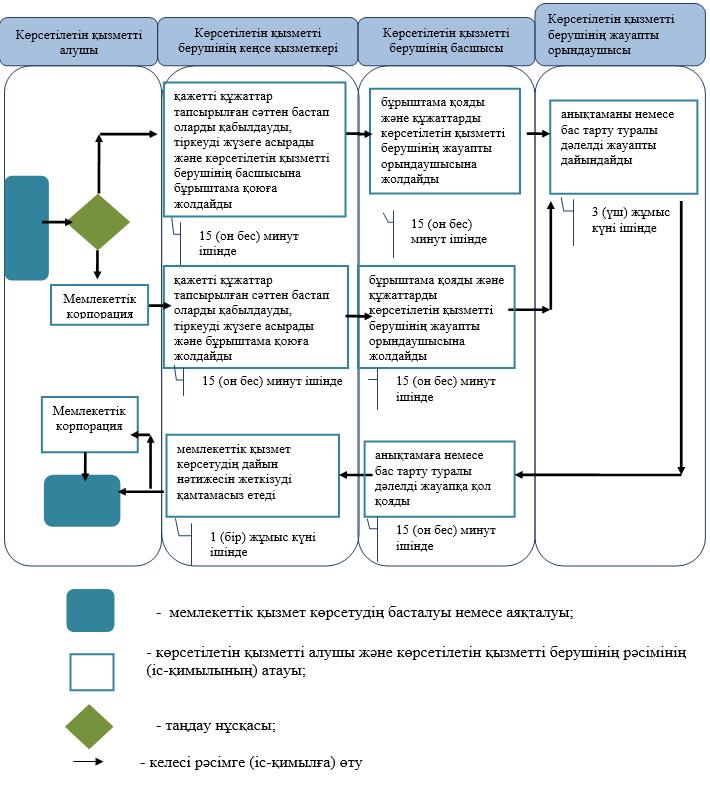  Мемлекеттік корпорация арқылы мемлекеттік қызметті көрсетуге тартылған ақпараттық жүйелердің функционалдық өзара іс-қимыл диаграммасы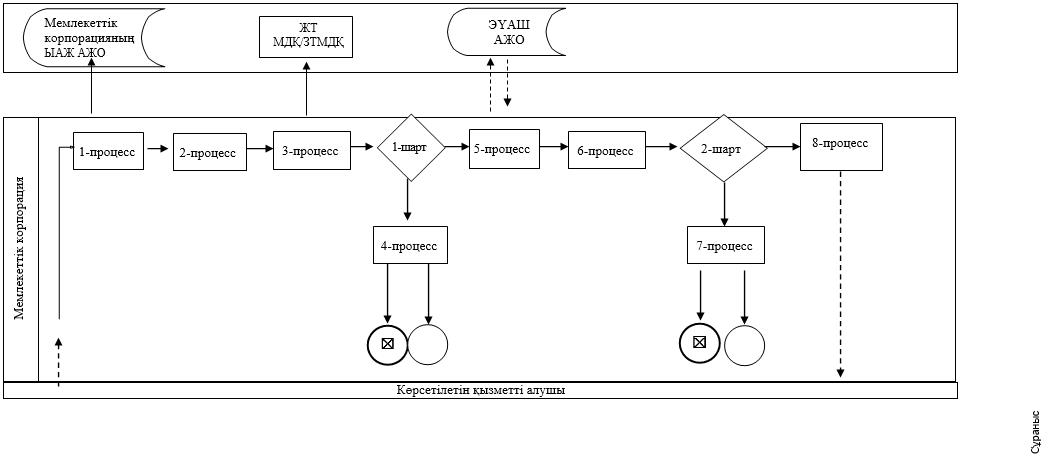  "Жалпы білім беретін мектептердегі білім алушылар мен тәрбиеленушілердің жекелеген санаттарына тегін және жеңілдетілген тамақтандыруды ұсыну" мемлекеттік көрсетілетін қызмет регламенті 1. Жалпы ережелер
      1. "Жалпы білім беретін мектептердегі білім алушылар мен тәрбиеленушілердің жекелеген санаттарына тегін және жеңілдетілген тамақтандыруды ұсыну" мемлекеттік көрсетілетін қызметі (бұдан әрі мемлекеттік көрсетілетін қызмет).
      Мемлекеттік көрсетілетін қызметті білім беру ұйымдары, аудандық және облыстық маңызы бар қаланың жергілікті атқарушы органдары (бұдан әрі – көрсетілетін қызметті беруші) Қазақстан Республикасы Білім және ғылым министрінің 2015 жылғы 13 сәуірдегі № 198 "Отбасы және балалар саласында көрсетілетін мемлекеттік қызметтер стандарттарын бекіту туралы" бұйрығымен бекітілген "Жалпы білім беретін мектептердегі білім алушылар мен тәрбиеленушілердің жекелеген санаттарына тегін және жеңілдетілген тамақтандыруды ұсыну" мемлекеттік көрсетілетін қызмет стандарты (бұдан әрі - Стандарт) негізінде көрсетеді.
      Өтініштерді қабылдау және мемлекеттік қызмет көрсетудің нәтижелерін беру:
      1) көрсетілетін қызметті берушінің кеңсесі;
      2) "электрондық үкіметтің" www.e.gov.kz веб-порталы;
      Мемлекеттік қызмет жеке тұлғаларға (бұдан әрі – көрсетілетін қызметті алушы) тегін көрсетіледі.
      2. Мемлекеттік қызмет көрсету нысаны: электрондық (ішінара автоматтандырылған) және (немесе) қағаз түрінде.
      Көрсетілетін қызметті алушы Стандарттың 9-тармағына сәйкес құжаттар топтамасын толық ұсынбаған және (немесе) қолданылу мерзімі өтіп кеткен құжаттарды ұсынған жағдайларда, көрсетілетін қызметті беруші өтінішті қабылдаудан бас тартады.
      3. Мемлекеттік қызмет көрсетудің нәтижесі:
      1) көрсетілетін қызметті берушіге өтініш берген кезде: Стандарттың 1-қосымшасына сәйкес нысан бойынша жалпы білім беретін мектепте тегін және жеңілдетілген тамақтандыруды ұсыну туралы анықтама не Стандарттың 10-тармағында көзделген негіздер бойынша мемлекеттік қызмет көрсетуден бас тарту туралы дәлелді жауап;
      2) портал арқылы өтініш берген кезде: Стандарттың 1-қосымшасына сәйкес нысан бойынша жалпы білім беретін мектепте тегін және жеңілдетілген тамақтандыруды ұсыну туралы анықтама не Стандарттың 10-тармағында көзделген негіздер бойынша мемлекеттік қызмет көрсетуден бас тарту туралы дәлелді жауап. 2. Мемлекеттік қызмет көрсету процесінде көрсетілетін қызметті берушінің құрылымдық бөлімшелерінің (қызметкерлерінің) іс-қимыл тәртібін сипаттау
      4. Мемлекеттік қызметті көрсету бойынша рәсімді іс-қимылды бастауға негіздеме:
      көрсетілетін қызметті берушіге өтініш берген кезде Стандарттың 2-қосымшасына сәйкес нысан бойынша өтініш;
      портал арқылы өтініш берген кезде электрондық сұрау болып табылады.
      5. Мемлекеттік қызмет көрсету процесінің құрамына кіретін әрбір рәсімнің (іс-қимылдың) мазмұны, оның орындалу ұзақтығы:
      1) көрсетілетін қызметті берушінің кеңсе қызметкері Стандарттың 9-тармағында көрсетілген қажетті құжаттар тапсырылған сәттен бастап 15 (он бес) минут ішінде қабылдауды, тіркеуді жүзеге асырады және оларды көрсетілетін қызметті берушінің басшысына бұрыштама қоюға жолдайды;
      2) көрсетілетін қызметті берушінің басшысы 1(бір) жұмыс күні ішінде келіп түскен құжаттармен танысады және құжаттарды көрсетілетін қызметті берушінің жауапты орындаушысына жолдайды;
      3) көрсетілетін қызметті берушінің жауапты орындаушысы 3 (үш) жұмыс күні ішінде ұсынылған құжаттардың Стандарттың 9-тармағына сәйкестігін тексереді, нәтижесі бойынша анықтама немесе бас тарту туралы дәлелді жауапты дайындайды және көрсетілетін қызметті берушінің басшысына қол қоюға жолдайды;
      4) көрсетілетін қызметті беруші басшысы 1 (бір) жұмыс күні ішінде анықтамаға немесе бас тарту туралы дәлелді жауапқа қол қояды және кеңсеге жолдайды;
      5) көрсетілетін қызметті берушінің кеңсе қызметкері 30 (отыз) минут ішінде мемлекеттік қызмет көрсетудің дайын нәтижесін көрсетілетін қызметті алушыға береді.
      6. Келесі рәсімді (іс-қимылды) орындауды бастауға негіздеме болатын мемлекеттік қызмет көрсету рәсімінің (іс-қимылдың) нәтижесі:
      1) көрсетілетін қызметті алушыдан құжаттарды қабылдау және көрсетілетін қызметті берушінің басшысына құжаттарды бұрыштама қоюға жолдау;
      2) көрсетілетін қызметті беруші басшысының құжаттарды көрсетілетін қызметті берушінің жауапты орындаушысына жолдауы;
      3) көрсетілетін қызметті берушінің жауапты орындаушысының анықтаманы немесе бас тарту туралы дәлелді жауапты әзірлеуі;
      4) көрсетілетін қызметті берушінің басшысының көрсетілетін қызмет нәтижесіне немесе бас тарту туралы дәлелді жауапқа қол қоюы;
      5) көрсетілетін қызметті берушінің кеңсе қызметкерінің көрсетілетін қызметті алушыға мемлекеттік көрсетілетін қызмет нәтижесін беруі. 3. Мемлекеттік қызмет көрсету процесінде көрсетілетін қызметті берушінің құрылымдық бөлімшелерінің (қызметкерлерінің) өзара іс-қимыл тәртібін сипаттау
      7. Мемлекеттік қызмет көрсету процесіне қатысатын көрсетілетін қызметті берушінің құрылымдық бөлімшелерінің (қызметкерлерінің) тізбесі:
      1) көрсетілетін қызметті берушінің кеңсе қызметкері;
      2) көрсетілетін қызметті берушінің басшысы;
      3) көрсетілетін қызметті берушінің жауапты орындаушысы.
      8. Мемлекеттік қызмет көрсету процесінде көрсетілетін қызметті берушінің құрылымдық бөлімшелерінің (қызметкерлерінің) рәсімдері (іс-қимылдары) мен өзара іс-қимылдары реттілігінің толық сипаттамасы, сондай-ақ өзге көрсетілетін қызметті берушілермен өзара іс-қимыл тәртібінің және мемлекеттік қызмет көрсету процесінде ақпараттық жүйелерді қолдану тәртібінің сипаттамасы осы "Жалпы білім беретін мектептердегі білім алушылар мен тәрбиеленушілердің жекелеген санаттарына тегін және жеңілдетілген тамақтандыруды ұсыну" мемлекеттік көрсетілетін регламентінің 1-қосымшасына сәйкес мемлекеттік қызмет көрсетудің бизнес-процестерінің анықтамалығында көрсетіледі. 4. Мемлекеттік корпорация және (немесе) өзге де көрсетілетін қызметті берушілермен өзара іс-қимыл тәртібін, сондай-ақ мемлекеттік қызмет көрсету процесінде ақпараттық жүйелерді пайдалану тәртібін сипаттау
      9. Портал арқылы мемлекеттік қызмет көрсету кезінде көрсетілетін қызметті беруші мен көрсетілетін қызметті алушының жүгіну және рәсімдердің (іс-қимылдардың) реттілігі тәртібін сипаттау:
      1) көрсетілетін қызметті алушы жеке сәйкестендіру нөмірінің (бұдан әрі - ЖСН) және парольдің (порталда тіркелмеген қызмет алушылар үшін іске асырылады) көмегімен порталға тіркеледі;
      2) 1-процесс – мемлекеттік көрсетілетін қызметті алу үшін көрсетілетін қызметті алушының порталда ЖСН және паролін енгізу процесі (авторландыру процесі);
      3) 1-шарт - порталда ЖСН және пароль арқылы тіркелген мемлекеттік көрсетілетін қызметті алушы мәліметтерінің дұрыстығы тексеріледі;
      4) 2-процесс - мемлекеттік көрсетілетін қызметті алушының мәліметтерінде кемшіліктердің болуына байланысты порталда авторизациялаудан бас тарту туралы хабарлама қалыптастырылады;
      5) 3-процесс – мемлекеттік көрсетілетін қызметті алушы осы регламентте көрсетілген мемлекеттік көрсетілетін қызметті таңдайды, экранға мемлекеттік қызметті көрсетуге арналған сұраныс нысаны шығады және көрсетілетін қызметті алушы нысанды оның құрылымы мен үлгілік талаптарын ескере отырып толтырады (мәліметтерді енгізеді), Стандарттың 9-тармағында көрсетілген қажетті құжаттардың көшірмелерін электрондық түрде сұраныс нысанына жалғайды, сондай-ақ сұранысты куәландыру (қол қою) үшін мемлекеттік көрсетілетін қызметті алушы ЭЦҚ тіркеу куәлігін таңдайды;
      6) 2-шарт – порталда ЭЦҚ тіркеу куәлігінің қолданылу мерзімі және қайтарып алынған (күші жойылған) тіркеу куәліктерінің тізімінде жоқтығы, сондай-ақ бірдейлендіру мәліметтерінің (сұраныста көрсетілген ЖСН мен ЭЦҚ тіркеу куәлігінде көрсетілген ЖСН арасындағы) сәйкестігі тексеріледі;
      7) 4-процесс – көрсетілетін қызметті алушының ЭЦҚ түпнұсқалығының расталмауына байланысты сұратылып отырған – мемлекеттік көрсетілетін қызметтен бас тарту жөнінде хабарлама қалыптастырылады;
      8) 5-процесс – мемлекеттік көрсетілетін қызметті беруші сұранысты өңдеу үшін мемлекеттік көрсетілетін қызметті алушының ЭЦҚ куәландырылған (қол қойылған) электрондық құжатты (мемлекеттік көрсетілетін қызметті алушының сұранысын) электрондық үкімет шлюзі арқылы (бұдан әрі – ЭҮШ) электрондық үкіметтің аймақтық шлюзінің автоматтандырылған жұмыс орнына (бұдан әрі –ЭҮАШ АЖО) жолдайды;
      9) 3-шарт - көрсетілетін қызметті беруші мемлекеттік қызметті көрсетуге негіздеме болатын Стандарттың 9-тармағында көрсетілген көрсетілетін алушының жалғаған құжаттарының сәйкестігін тексереді;
      10) 6-процесс - көрсетілетін қызметті алушының құжаттарында кемшіліктердің болуына байланысты сұратылып отырған мемлекеттік көрсетілетін қызметтен бас тарту туралы хабарлама қалыптастырылады;
      11) 7-процесс – көрсетілетін қызметті алушы порталда қалыптастырылған мемлекеттік көрсетілетін қызметтің нәтижесін (электрондық құжат нысанындағы хабарлама) алады. Мемлекеттік қызметті көрсету нәтижесі көрсетілетін қызметті алушының "жеке кабинетіне" көрсетілетін қызметті берушінің уәкілетті тұлғасының ЭЦҚ-мен куәландырылған электрондық құжат нысанында жолданады.
      Портал арқылы мемлекеттік қызметті көрсетуге тартылған ақпараттық жүйелердің функционалдық өзара іс-қимылдары осы регламенттің 2 қосымшасына сәйкес диаграммада көрсетіледі.
      10. Мемлекеттік қызметті көрсету мәселелері бойынша көрсетілетін қызметті берушінің және (немесе) олардың лауазымды адамдарының шешімдеріне, әрекеттеріне (әрекетсіздігіне) шағымдану Стандарттың 3-бөліміне сәйкес жүзеге асырылады. "Жалпы білім беретін мектептердегі білім алушылар мен тәрбиеленушілердің жекелеген санаттарына тегін және жеңілдетілген тамақтандыруды ұсыну" мемлекеттік қызметін көрсетудің бизнес-процестерінің анықтамалығы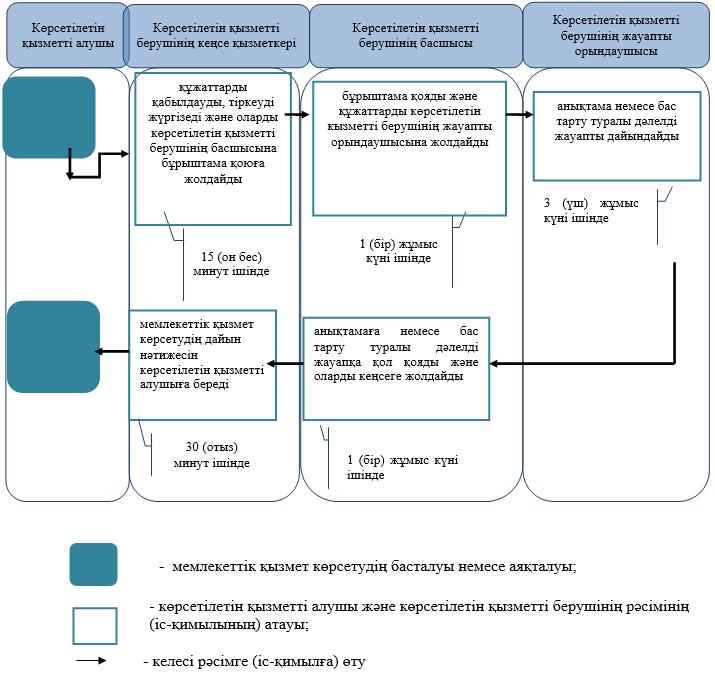  Портал арқылы мемлекеттік қызмет көрсету процесінде ақпараттық жүйелерді пайдалану тәртібі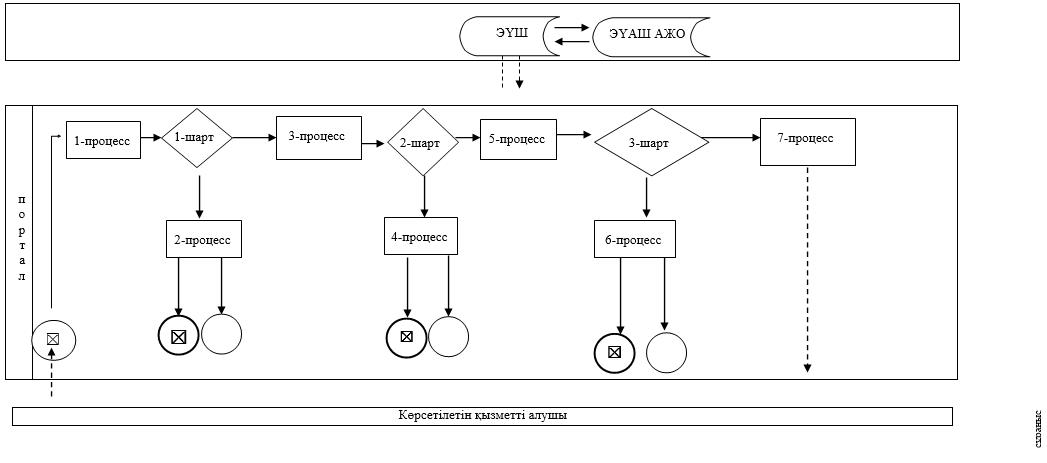  "Балаға кері әсер етпейтін ата-ана құқықтарынан айырылған ата-аналарға баламен кездесуіне рұқсат беру" мемлекеттік көрсетілетін қызмет регламенті 1. Жалпы ережелер
      1. "Балаға кері әсер етпейтін ата-ана құқықтарынан айырылған ата-аналарға баламен кездесуіне рұқсат беру" мемлекеттік көрсетілетін қызметі (бұдан әрі – мемлекеттік көрсетілетін қызмет).
      Мемлекеттік көрсетілетін қызмет Батыс Қазақстан облысы аудандарының және облыстық маңызы бар қаласының жергілікті атқарушы органдарымен (бұдан әрі – көрсетілетін қызметті беруші) Қазақстан Республикасы Білім және ғылым министрінің 2015 жылғы 13 сәуірдегі №198 "Отбасы және балалар саласында көрсетілетін мемлекеттік қызметтер стандарттарын бекіту туралы" бұйрығымен (Қазақстан Республикасының Әділет министрлігінде 2015 жылы 26 мамырда №11184 болып тіркелген) бекітілген "Балаға кері әсер етпейтін ата-ана құқықтарынан айырылған ата-аналарға баламен кездесуіне рұқсат беру" мемлекеттік көрсетілетін қызмет стандартының (бұдан әрі – Стандарт) негізінде көрсетіледі.
      Өтініштерді қабылдау және мемлекеттік қызмет көрсетудің нәтижелерін беру:
      1) көрсетілетін қызметті берушінің кеңсесі;
      2) "Азаматтарға арналған үкімет" мемлекеттік корпорациясы" коммерциялық емес акционерлік қоғамының Батыс Қазақстан облысы бойынша филиалы (бұдан әрі – Мемлекеттік корпорация).
      Мемлекеттік қызмет жеке тұлғаларға (бұдан әрі – көрсетілетін қызметті алушы) тегін көрсетіледі.
      2. Мемлекеттік қызмет көрсету нысаны: электрондық (ішінара автоматтандырылған) және (немесе) қағаз түрінде.
      Көрсетілетін қызметті алушы Стандарттың 9-тармағына сәйкес құжаттар топтамасын толық ұсынбаған жағдайда, Мемлекеттік корпорация қызметкері құжаттарды қабылдаудан бас тартады және Стандарттың 3-қосымшасына сәйкес нысан бойынша құжаттарды қабылдаудан бас тарту туралы қолхат береді.
      3. Мемлекеттік қызмет көрсетудің нәтижесі көрсетілетін қызметті берушіге және (немесе) Мемлекеттік корпорацияға өтініш берген кезде: стандарттың 1-ші қосымшасына сәйкес балаға кері әсер етпейтін ата-ана құқықтарынан айырылған ата-аналарға баламен кездесуіне қамқорлық және қорғаншылық органның рұқсаты (бұдан әрі –рұқсат) немесе Стандарттың 10-тармағында көзделген жағдайлар және негіздер бойынша бас тарту туралы дәлелді жауап (бұдан әрі – бас тарту туралы дәлелді жауап). 2. Мемлекеттік қызмет көрсету процесінде көрсетілетін қызметті берушінің құрылымдық бөлімшелерінің (қызметкерлерінің) іс-қимыл тәртібін сипаттау
      4. Мемлекеттік қызметті көрсету бойынша рәсімді іс-қимылды бастауға негіздеме көрсетілетін қызметті берушіге және (немесе) Мемлекеттік корпорацияға жүгінген кезде: Стандарттың 2-қосымшаcына сәйкес нысан бойынша өтініш.
      5. Мемлекеттік қызмет көрсету процесінің құрамына кіретін әрбір рәсімнің (іс-қимылдың) мазмұны, оның орындалу ұзақтығы:
      1) көрсетілетін қызметті берушінің кеңсе қызметкері қажетті құжаттар тапсырылған сәттен бастап 15 (он бес) минут ішінде оларды қабылдауды, тіркеуді жүзеге асырады және көрсетілетін қызметті берушінің басшысына бұрыштама қоюға жолдайды;
      2) көрсетілетін қызметті берушінің басшысы 15 (он бес) минут ішінде бұрыштама қояды және құжаттарды көрсетілетін қызметті берушінің жауапты орындаушысына жолдайды;
      3) көрсетілетін қызметті берушінің жауапты орындаушысы 3 (үш) жұмыс күні ішінде келіп түскен құжаттарды қарайды, рұқсатты не бас тарту туралы дәлелді жауапты дайындайды;
      4) көрсетілетін қызметті берушінің басшысы 15 (он бес) минут ішінде ішінде рұқсатқа не бас тарту туралы дәлелді жауапқа қол қояды;
      5) көрсетілетін қызметті берушінің кеңсе қызметкері 1 (бір) жұмыс күні ішінде мемлекеттік қызмет көрсетудің дайын нәтижесін көрсетілетін қызметті алушыға береді не Мемлекеттік корпорацияға жеткізуді қамтамасыз етеді.
      6. Келесі рәсімді (іс-қимылды) орындауды бастауға негіздеме болатын мемлекеттік қызмет көрсету бойынша рәсімнің (іс-қимылдың) нәтижесі:
      1) көрсетілетін қызметті алушыдан құжаттарды қабылдау және оларды көрсетілетін қызметті берушінің басшысына беруі;
      2) көрсетілетін қызметті беруші басшысының жауапты орындаушыны белгілеуі және оған көрсетілетін қызметті алушының құжаттарын жолдауы;
      3) көрсетілетін қызметті берушінің жауапты орындаушысының мемлекеттік көрсетілетін қызмет нәтижесін әзірлеуі;
      4) көрсетілетін қызметті беруші басшысының көрсетілетін қызмет нәтижесіне қол қоюы;
      5) көрсетілетін қызметті берушінің кеңсе қызметкерінің көрсетілетін қызметті алушыға дайын мемлекеттік көрсетілетін қызмет нәтижесін беруі. 3. Мемлекеттік қызмет көрсету процесінде көрсетілетін қызметті берушінің құрылымдық бөлімшелерінің (қызметкерлерінің) өзара іс-қимыл тәртібін сипаттау
      7. Мемлекеттік қызмет көрсету процесіне қатысатын көрсетілетін қызметті берушінің құрылымдық бөлімшелерінің (қызметкерлерінің) тізбесі:
      1) көрсетілетін қызметті берушінің кеңсе қызметкері;
      2) көрсетілетін қызметті берушінің басшысы; 
      3) көрсетілетін қызметті берушінің жауапты орындаушысы.
      8. Мемлекеттік қызмет көрсету процесінде көрсетілетін қызметті берушінің құрылымдық бөлімшелерінің (қызметкерлерінің) рәсімдері (іс-қимылдары) мен өзара іс-қимылдары реттілігінің толық сипаттамасы, сондай-ақ өзге көрсетілетін қызметті берушілермен және (немесе) Мемлекеттік корпорациямен өзара іс-қимыл тәртібінің және мемлекеттік қызмет көрсету процесінде ақпараттық жүйелерді қолдану тәртібінің сипаттамасы "Балаға кері әсер етпейтін ата-ана құқықтарынан айырылған ата-аналарға баламен кездесуіне рұқсат беру" мемлекеттік көрсетілетін қызмет регламентінің (бұдан әрі – регламент) 1-қосымшасына сәйкес мемлекеттік қызмет көрсетудің бизнес-процестерінің анықтамалығында көрсетіледі. 4. Мемлекеттік корпорация және (немесе) өзге де көрсетілетін қызметті берушілермен өзара іс-қимыл тәртібін, сондай-ақ мемлекеттік қызмет көрсету процесінде ақпараттық жүйелерді пайдалану тәртібін сипаттау
      9. Мемлекеттік корпорацияға және (немесе) өзге де көрсетілетін қызмет берушілерге жүгіну тәртібін, көрсетілетін қызметті алушының өтінішін өңдеу ұзақтығын сипаттау:
      1) көрсетілетін қызметті алушы Стандарттың 2-қосымшасына сәйкес өтінішті және қажетті құжаттарды Мемлекеттік корпорацияның қызметкеріне береді, ол электрондық кезек ретімен "кедергісіз" қызмет көрсету арқылы операциялық залда жүзеге асырылады (2 минут ішінде);
      2) 1-процесс – Мемлекеттік корпорацияның қызметкері мемлекеттік қызмет көрсету үшін Мемлекеттік корпорацияның ықпалдастырылған ақпараттық жүйесінің автоматтандырылған жұмыс орнына (бұдан әрі – Мемлекеттік корпорацияның ЫАЖ АЖО) логинді және парольді енгізуі (авторландыру процесі) (1 минут ішінде);
      3) 2-процесс – Мемлекеттік корпорацияның қызметкері мемлекеттік көрсетілетін қызметті таңдайды, экранға мемлекеттік қызметті көрсетуге арналған сұраныс нысаны шығады және көрсетілетін қызметті алушының немесе сенімхат бойынша көрсетілетін қызметті алушы өкілінің (нотариалды куәландырылған сенімхаттың болуы қажет, басқалай куәландырылған сенімхаттың мәліметтері толтырылмайды) мәліметтерін енгізуі (1 минут ішінде);
      4) 3-процесс – электрондық үкімет шлюзі (бұдан әрі - ЭҮШ) арқылы жеке тұлғалардың мемлекеттік деректер қорына (бұдан әрі – ЖТ МДҚ) немесе заңды тұлғалардың мемлекеттік деректер қорына (бұдан әрі - ЗТ МДҚ) көрсетілетін қызметті алушының мәліметтері туралы, сондай-ақ бірыңғай нотариалдық ақпараттық жүйесіне (бұдан әрі - БНАЖ) - көрсетілетін қызметті алушы өкілінің сенімхат мәліметтері туралы сұрау жолданады (1 минут ішінде);
      5) 1-шарт – ЖТ МДҚ немесе ЗТ МДҚ көрсетілетін қызметті алушы мәліметтерінің және БНАЖ-да сенімхат мәліметтерінің болуы тексеріледі (1 минут ішінде);
      6) 4-процесс – ЖТ МДҚ немесе ЗТ МДҚ-да көрсетілетін қызметті алушы мәліметтерінің немесе БНАЖ-да сенімхат мәліметтерінің болмауына байланысты мәліметтерді алу мүмкіндігінің жоқтығы туралы хабарлама қалыптастырылады (1 минут ішінде);
      7) 5-процесс – Мемлекеттік корпорация қызметкерінің ЭЦҚ-мен куәландырылған (қол қойылған) электрондық құжаттар (көрсетілетін қызметті алушының сұранысы) ЭҮШ арқылы электрондық үкіметтің аймақтық шлюзінің автоматтандырылған жұмыс орнына (бұдан әрі – ЭҮАШ АЖО) жолданады (1 минут ішінде).
      Мемлекеттік корпорация арқылы мемлекеттік қызметті көрсетуге тартылған ақпараттық жүйелердің функционалдық өзара іс-қимылдары осы регламенттің 2-қосымшасына сәйкес диаграммада көрсетілген.
      10. Мемлекеттік корпорация арқылы мемлекеттік қызмет көрсетудің нәтижесін алу процесін сипаттау, оның ұзақтығы:
      1) 6-процесс – электрондық құжатты ЭҮАШ АЖО-да тіркеу (1 минут ішінде);
      2) 2-шарт – көрсетілетін қызметті беруші көрсетілетін қызметті алушы ұсынған мемлекеттік қызмет көрсетуге негіз болып табылатын, стандартта көрсетілген құжаттардың сәйкестігін тексеруі (өңдеуі) (2 минут ішінде);
      3) 7-процесс – көрсетілетін қызметті алушының құжаттарында кемшіліктердің болуына байланысты сұратылып отырған қызметтен бас тарту туралы хабарлама қалыптастырылады (2 минут ішінде);
      4) 8-процесс – көрсетілетін қызметті алушы Мемлекеттік корпорация қызметкері арқылы ЭҮАШ АЖО-да қалыптастырылған мемлекеттік көрсетілетін қызметтің нәтижесін (шешім) не мемлекеттік қызмет көрсетуден бас тарту туралы дәлелді жауапты алады (2 минут ішінде).
      11. Мемлекеттік қызмет көрсету мәселелері бойынша көрсетілетін қызметті берушінің және (немесе) олардың лауазымды адамдарының, Мемлекеттік корпорацияның және (немесе) оның қызметкерлерінің шешімдеріне, әрекеттеріне (әрекетсіздігіне) шағымдану тәртібі Стандарттың 3-бөліміне сәйкес жүзеге асырылады. "Балаға кері әсер етпейтін ата-ана құқықтарынан айырылған ата-аналарға баламен кездесуіне рұқсат беру" мемлекеттік қызметін көрсетудің бизнес-процестерінің анықтамалығы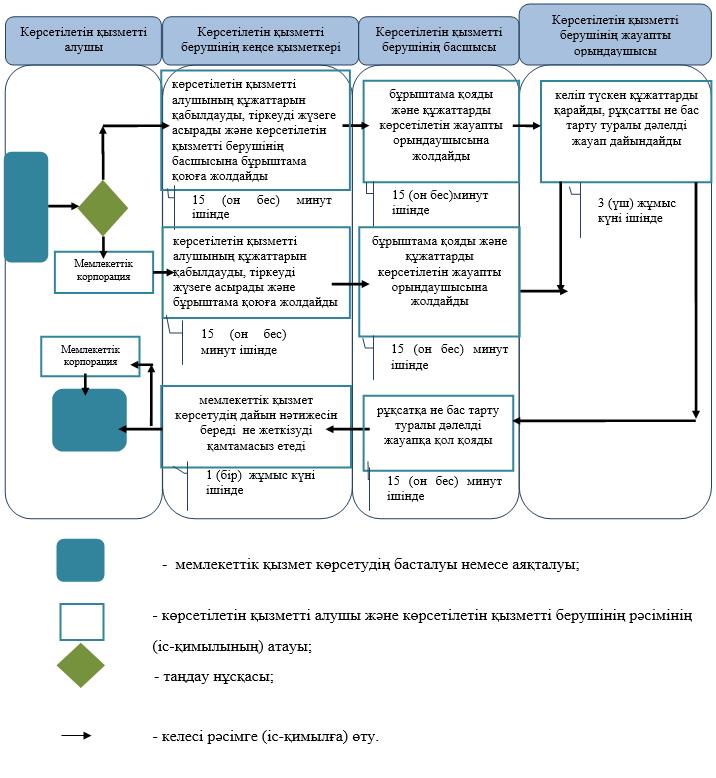  Мемлекеттік корпорация арқылы мемлекеттік қызметті көрсетуге тартылған ақпараттық жүйелердің функционалдық өзара іс-қимыл диаграммасы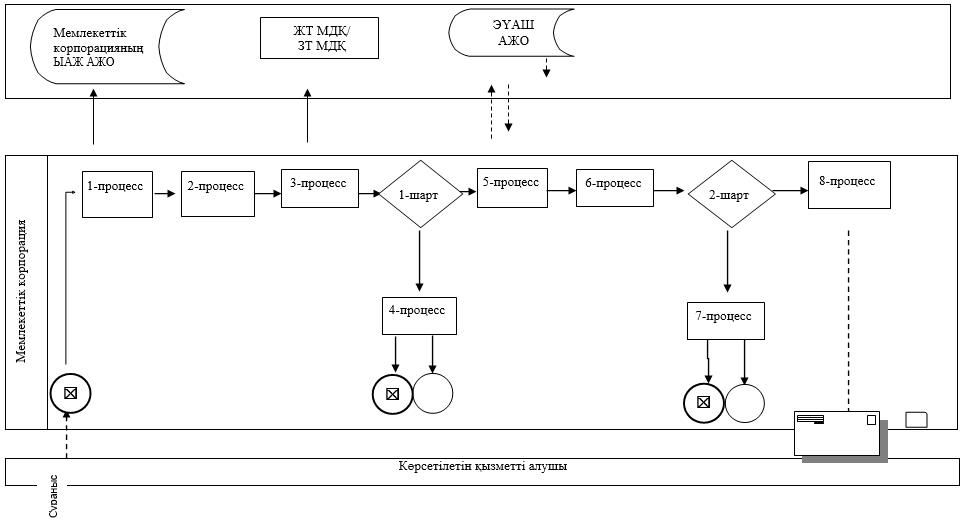  "Баланы (балаларды) қабылдаушы отбасына тәрбиелеуге беру және оларды асырауға ақшалай қаражат төлеуді тағайындау" мемлекеттік көрсетілетін қызмет регламенті 1. Жалпы ережелер
      1. "Баланы (балаларды) қабылдаушы отбасына тәрбиелеуге беру және оларды асырауға ақшалай қаражат төлеуді тағайындау" мемлекеттік көрсетілетін қызметі (бұдан әрі – мемлекеттік көрсетілетін қызмет).
      Мемлекеттік көрсетілетін қызмет Батыс Қазақстан облысы аудандарының және облыстық маңызы бар қаласының жергілікті атқарушы органдарымен (бұдан әрі – көрсетілетін қызметті беруші) Қазақстан Республикасы Білім және ғылым министрінің 2015 жылғы 13 сәуірдегі №198 "Отбасы және балалар саласында көрсетілетін мемлекеттік қызметтер стандарттарын бекіту туралы" бұйрығымен (Қазақстан Республикасының Әділет министрлігінде 2015 жылы 26 мамырда №11184 болып тіркелген) бекітілген "Баланы (балаларды) қабылдаушы отбасына тәрбиелеуге беру және оларды асырауға ақшалай қаражат төлеуді тағайындау" мемлекеттік көрсетілетін қызмет стандартының (бұдан әрі – стандарт) негізінде көрсетіледі.
      Өтінішті қабылдау және мемлекеттік қызмет көрсету нәтижесін беру көрсетілетін қызметті берушінің кеңсесі арқылы жүзеге асырылады.
      Мемлекеттік қызмет жеке тұлғаларға (бұдан әрі – көрсетілетін қызметті алушы) тегін көрсетіледі.
      2. Мемлекеттік қызмет көрсету нысаны: қағаз түрінде.
      Көрсетілетін қызметті алушы Стандарттың 9-тармағына сәйкес құжаттар топтамасын толық ұсынбаған және (немесе) қолданылу мерзімі өтіп кеткен құжаттарды ұсынған жағдайларда көрсетілетін қызметті беруші өтінішті қабылдаудан бас тартады.
      3. Мемлекеттік қызмет көрсетудің нәтижесі - баланы (балаларды) қабылдаушы отбасына тәрбиелеуге беру туралы шарт және Стандарттың 1-қосымшасына сәйкес нысан бойынша (бұдан әрі – шешім) оларды асырауға ақшалай қаражат төлеуді тағайындау туралы шешім не Стандарттың 10-тармағында көзделген жағдайларда және негіздерде мемлекеттік қызмет көрсетуден бас тарту туралы дәлелді жауап (бұдан әрі – бас тарту туралы дәлелді жауап). 2. Мемлекеттік қызмет көрсету процесінде көрсетілетін қызметті берушінің құрылымдық бөлімшелерінің (қызметкерлерінің) іс-қимыл тәртібін сипаттау
      4. Мемлекеттік қызметті көрсету бойынша рәсімді (іс-қимылды) бастауға негіздеме Стандарттың 9-тармағына сәйкес құжаттар тізбесін ұсыну болып табылады.
      5. Мемлекеттік қызмет көрсету процесінің құрамына кіретін әрбір рәсімнің (іс-қимылдың) мазмұны, оның орындалу ұзақтығы:
      1) көрсетілетін қызметті берушінің кеңсе қызметкері қажетті құжаттар тапсырылған сәттен бастап 20 (жиырма) минут ішінде оларды қабылдауды, тіркеуді жүзеге асырады және көрсетілетін қызметті берушінің басшысына бұрыштама қоюға жолдайды;
      2) көрсетілетін қызметті берушінің басшысы 1 (бір) күнтізбелік күн ішінде бұрыштама қояды, құжаттарды көрсетілетін қызметті берушінің жауапты орындаушысына жолдайды;
      3) көрсетілетін қызметті берушінің жауапты орындаушысы 28 (жиырма сегіз) күнтізбелік күн ішінде келіп түскен құжаттарды қарайды, шарт пен шешімді не бас тарту туралы дәлелді жауапты дайындайды және көрсетілетін қызметті берушінің басшысына қол қоюға жолдайды;
      4) көрсетілетін қызметті берушінің басшысы 1 (бір) күнтізбелік күн ішінде шарт пен шешімге не бас тарту туралы дәлелді жауапқа қол қояды және кеңсеге жолдайды;
      5) көрсетілетін қызметті берушінің кеңсе қызметкері 30 (отыз) минут ішінде мемлекеттік қызмет көрсетудің нәтижесін көрсетілетін қызметті алушыға береді.
      6. Келесі рәсімді (іс-қимылды) орындауды бастауға негіздеме болатын мемлекеттік қызмет көрсету бойынша рәсімнің (іс-қимылдың) нәтижесі:
      1) көрсетілетін қызметті алушыдан құжаттарды қабылдау және оларды көрсетілетін қызметті берушінің басшысына беру;
      2) көрсетілетін қызметті беруші басшысының жауапты орындаушыны тағайындауы және оған көрсетілетін қызметті алушының құжаттарын жолдауы;
      3) көрсетілетін қызметті берушінің жауапты орындаушысының мемлекеттік көрсетілетін қызмет нәтижесін әзірлеуі;
      4) көрсетілетін қызметті беруші басшысының көрсетілетін қызмет нәтижесіне қол қоюы;
      5) көрсетілетін қызметті берушінің кеңсе қызметкерінің көрсетілетін қызметті алушыға мемлекеттік көрсетілетін қызмет нәтижесін беруі. 3. Мемлекеттік қызмет көрсету процесінде көрсетілетін қызметті берушінің құрылымдық бөлімшелерінің (қызметкерлерінің) өзара іс-қимыл тәртібін сипаттау
      7. Мемлекеттік қызмет көрсету процесіне қатысатын көрсетілетін қызметті берушінің құрылымдық бөлімшелерінің (қызметкерлерінің) тізбесі:
      1) көрсетілетін қызметті берушінің кеңсе қызметкері;
      2) көрсетілетін қызметті берушінің басшысы; 
      3) көрсетілетін қызметті берушінің жауапты орындаушысы.
      8. Мемлекеттік қызмет көрсету процесінде көрсетілетін қызметті берушінің құрылымдық бөлімшелерінің (қызметкерлерінің) рәсімдері (іс-қимылдары) мен өзара іс-қимылдары реттілігінің толық сипаттамасы "Баланы (балаларды) қабылдаушы отбасына тәрбиелеуге беру және оларды асырауға ақшалай қаражат төлеуді тағайындау" мемлекеттік көрсетілетін қызмет регламентінің қосымшасына сәйкес мемлекеттік қызмет көрсетудің бизнес-процестерінің анықтамалығында көрсетіледі.
      9. Мемлекеттік қызметті көрсету мәселелері бойынша көрсетілетін қызметті берушінің және (немесе) олардың лауазымды адамдарының шешімдеріне, әрекеттеріне (әрекетсіздігіне) шағымдану Стандарттың 3-тарауына сәйкес жүзеге асырылады. "Баланы (балаларды) қабылдаушы отбасына тәрбиелеуге беру және оларды асырауға ақшалай қаражат төлеуді тағайындау" мемлекеттік қызметін көрсетудің бизнес-процестерінің анықтамалығы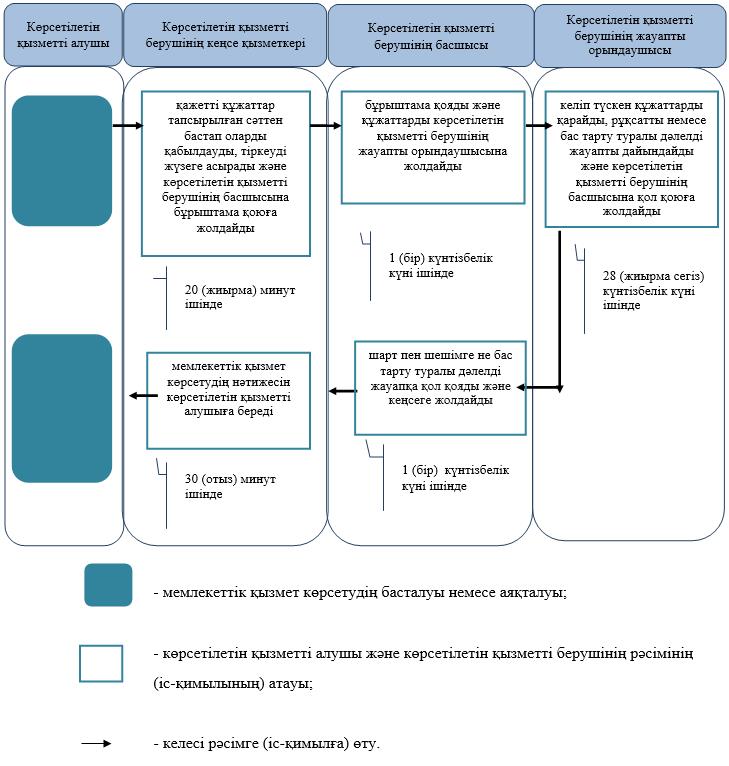  Батыс Қазақстан облысы әкімдігінің күші жойылған кейбір қаулыларының тізбесі
      1. Батыс Қазақстан облысы әкімдігінің 2015 жылғы 30 маусымдағы №153 "Батыс Қазақстан облысының жергілікті атқарушы органдарымен отбасы және балалар саласында көрсетілетін мемлекеттік қызметтер регламенттерін бекіту туралы" (Нормативтік құқықтық актілерді мемлекеттік тіркеу тізілімінде №3962 тіркелген, 2015 жылғы 17 тамызда "Әділет" ақпараттық- құқықтық жүйесінде жарияланған ) қаулысы;
      2. Батыс Қазақстан облысы әкімдігінің 2015 жылғы 29 желтоқсандағы №375 "Батыс Қазақстан облысы әкімдігінің 2015 жылғы 30 маусымдағы №153 "Батыс Қазақстан облысының жергілікті атқарушы органдарымен отбасы және балалар саласында көрсетілетін мемлекеттік қызметтер регламенттерін бекіту туралы" қаулысына өзгерістер енгізу туралы" (Нормативтік құқықтық актілерді мемлекеттік тіркеу тізілімінде №4246 тіркелген, 2016 жылғы 22 ақпанда Қазақстан Республикасы нормативтік құқықтық актілерінің эталондық бақылау банкінде жарияланған) қаулысы;
      3. Батыс Қазақстан облысы әкімдігінің 2016 жылғы 1 наурыздағы №56 "Батыс Қазақстан облысы әкімдігінің 2015 жылғы 30 маусымдағы №153 "Батыс Қазақстан облысының жергілікті атқарушы органдарымен отбасы және балалар саласында көрсетілетін мемлекеттік қызметтер регламенттерін бекіту туралы" қаулысына өзгерістер енгізу туралы" (Нормативтік құқықтық актілерді мемлекеттік тіркеу тізілімінде №4326 тіркелген, 2016 жылғы 29 сәуірде Қазақстан Республикасы нормативтік құқықтық актілерінің эталондық бақылау банкінде жарияланған) қаулысы;
      4. Батыс Қазақстан облысы әкімдігінің 2016 жылғы 17 маусымдағы №183 "Батыс Қазақстан облысы әкімдігінің 2015 жылғы 30 маусымдағы №153 "Батыс Қазақстан облысының жергілікті атқарушы органдарымен отбасы және балалар саласында көрсетілетін мемлекеттік қызметтер регламенттерін бекіту туралы" қаулысына өзгерістер енгізу туралы" (Нормативтік құқықтық актілерді мемлекеттік тіркеу тізілімінде №4476 тіркелген, 2016 жылғы 26 шілдеде Қазақстан Республикасы нормативтік құқықтық актілерінің эталондық бақылау банкінде жарияланған) қаулысы;
      5. Батыс Қазақстан облысы әкімдігінің 2016 жылғы 29 желтоқсандағы №379 "Батыс Қазақстан облысы әкімдігінің 2015 жылғы 30 маусымдағы №153 "Батыс Қазақстан облысының жергілікті атқарушы органдарымен отбасы және балалар саласында көрсетілетін мемлекеттік қызметтер регламенттерін бекіту туралы" қаулысына өзгеріс енгізу туралы" (Нормативтік құқықтық актілерді мемлекеттік тіркеу тізілімінде №4674 тіркелген, 2017 жылғы 7 ақпанда Қазақстан Республикасы нормативтік құқықтық актілерінің эталондық бақылау банкінде жарияланған) қаулысы;
      6. Батыс Қазақстан облысы әкімдігінің 2017 жылғы 16 мамырдағы №136 Батыс Қазақстан облысы әкімдігінің 2015 жылғы 30 маусымдағы №153 "Батыс Қазақстан облысының жергілікті атқарушы органдарымен отбасы және балалар саласында көрсетілетін мемлекеттік қызметтер регламенттерін бекіту туралы" қаулысына өзгеріс пен толықтырулар енгізу туралы" (Нормативтік құқықтық актілерді мемлекеттік тіркеу тізілімінде №4815 тіркелген, 2017 жылғы 23 маусымда Қазақстан Республикасы нормативтік құқықтық актілерінің эталондық бақылау банкінде жарияланған) қаулысы;
      7. Батыс Қазақстан облысы әкімдігінің 2017 жылғы 22 қыркүйектегі №247 Батыс Қазақстан облысы әкімдігінің 2015 жылғы 30 маусымдағы №153 "Батыс Қазақстан облысының жергілікті атқарушы органдарымен отбасы және балалар саласында көрсетілетін мемлекеттік қызметтер регламенттерін бекіту туралы" қаулысына толықтырулар енгізу туралы" (Нормативтік құқықтық актілерді мемлекеттік тіркеу тізілімінде №4910 тіркелген, 2017 жылғы 18 қазанда Қазақстан Республикасы нормативтік құқықтық актілерінің эталондық бақылау банкінде жарияланған) қаулысы.
					© 2012. Қазақстан Республикасы Әділет министрлігінің "Республикалық құқықтық ақпарат орталығы" ШЖҚ РМК
				
      Облыс әкімі

А. Көлгінов
2018 жылғы 15 наурыз № 60
Батыс Қазақстан облысы
әкімдігінің қаулысымен
бекітілген"Мемлекеттік білім беру
мекемелеріндегі білім алушылар
мен тәрбиеленушілердің
жекелеген санаттарына қала
сыртындағы және мектеп
жанындағы лагерьлерде
демалуы үшін құжаттар
қабылдау және жолдама беру"
мемлекеттік көрсетілетін қызмет
регламентіне 1-қосымша"Мемлекеттік білім беру
мекемелеріндегі білім алушылар
мен тәрбиеленушілердің
жекелеген санаттарына қала
сыртындағы және мектеп
жанындағы лагерьлерде 
демалуы үшін құжаттар
қабылдау және жолдама беру"
мемлекеттік көрсетілетін қызмет
регламентіне 2-қосымша2018 жылғы 15 наурыз № 60
Батыс Қазақстан облысы
әкімдігінің қаулысымен 
бекітілген"Қорғаншылық және
қамқоршылық жөнінде
анықтамалар беру" мемлекеттік
көрсетілетін қызмет
регламентіне 1-қосымша"Қорғаншылық және
қамқоршылық жөнінде
анықтамалар беру" мемлекеттік
көрсетілетін қызмет
регламентіне 2-қосымша"Қорғаншылық және
қамқоршылық жөнінде
анықтамалар беру" мемлекеттік
көрсетілетін қызмет
регламентіне 3-қосымша2018 жылғы 15 наурыз № 60
Батыс Қазақстан облысы
әкімдігінің қаулысымен
бекітілген"Жетім балаға (жетім балаларға)
және ата-анасының
қамқорлығынсыз қалған балаға 
(балаларға) қамқоршылық
немесе қорғаншылық белгілеу"
мемлекеттік көрсетілетін қызмет
регламентіне 1-қосымша"Жетім балаға (жетім балаларға)
және ата-анасының
қамқорлығынсыз қалған балаға 
(балаларға) қамқоршылық
немесе қорғаншылық белгілеу"
мемлекеттік көрсетілетін қызмет
регламентіне 2-қосымша"Жетім балаға (жетім балаларға)
және ата-анасының
қамқорлығынсыз қалған балаға
(балаларға) қамқоршылық
немесе қорғаншылық белгілеу" 
мемлекеттік көрсетілетін қызмет
регламентіне 3-қосымша2018 жылғы 15 наурыз № 60
Батыс Қазақстан облысы
әкімдігінің қаулысымен
бекітілгенКәмелетке толмаған балалардың
мүлкіне иелік ету және
кәмелетке толмаған балаларға
мұра ресімдеу үшін
анықтамалар беру" мемлекеттік
көрсетілетін қызмет
регламентіне 1-қосымша"Кәмелетке толмаған
балалардың мүлкіне иелік ету
және кәмелетке толмаған 
балаларға мұра ресімдеу үшін
анықтамалар беру" мемлекеттік 
көрсетілетін қызмет 
регламентіне 2-қосымша"Кәмелетке толмаған
балалардың мүлкіне иелік ету
және кәмелетке толмаған
балаларға мұра ресімдеу үшін
анықтамалар беру" мемлекеттік
көрсетілетін қызмет
регламентіне 3-қосымша2018 жылғы 15 наурыз № 60
Батыс Қазақстан облысы
әкімдігінің қаулысымен
бекітілген"Кәмелетке толмаған балаларға
меншік құқығында тиесілі
мүлікпен жасалатын
мәмілелерді ресімдеу үшін
қорғаншылық немесе
қамқоршылық бойынша
функцияларды жүзеге асыратын
органдардың анықтамаларын
беру" мемлекеттік көрсетілетін
қызмет регламентіне 1-қосымша"Кәмелетке толмаған балаларға
меншік құқығында тиесілі
мүлікпен жасалатын
мәмілелерді ресімдеу үшін
қорғаншылық немесе
қамқоршылық бойынша
функцияларды жүзеге асыратын
органдардың анықтамаларын
беру" мемлекеттік көрсетілетін
қызмет регламентіне 2-қосымша"Кәмелетке толмаған балаларға
меншік құқығында тиесілі
мүлікпен жасалатын
мәмілелерді ресімдеу үшін 
қорғаншылық немесе
қамқоршылық бойынша 
функцияларды жүзеге асыратын
органдардың анықтамаларын 
беру" мемлекеттік көрсетілетін
қызмет регламентіне 3-қосымша2018 жылғы 15 наурыз № 60
Батыс Қазақстан облысы
әкімдігінің қаулысымен
бекітілген"Қамқоршыларға немесе
қорғаншыларға жетім баланы
(жетім балаларды) және
ата-анасының қамқорлығынсыз
қалған баланы (балаларды)
асырап-бағуға жәрдемақы
тағайындау" мемлекеттік
көрсетілетін қызмет
регламентіне 1-қосымша"Қамқоршыларға немесе
қорғаншыларға жетім баланы
(жетім балаларды) және
ата-анасының қамқорлығынсыз
қалған баланы (балаларды) 
асырап-бағуға жәрдемақы
тағайындау" мемлекеттік
көрсетілетін қызмет
регламентіне 2-қосымшаҚамқоршыларға немесе
қорғаншыларға жетім баланы
(жетім балаларды) және
ата-анасының қамқорлығынсыз
қалған баланы (балаларды)
асырап-бағуға жәрдемақы
тағайындау" мемлекеттік
көрсетілетін қызмет
регламентіне 3-қосымша2018 жылғы 15 наурыз № 60
Батыс Қазақстан облысы 
әкімдігінің қаулысымен
бекітілген"Баланы (балаларды)
патронаттық тәрбиелеуге беру"
мемлекеттік көрсетілетін қызмет 
регламентіне 1-қосымша"Баланы (балаларды)
патронаттық тәрбиелеуге беру"
мемлекеттік көрсетілетін қызмет
регламентіне 2-қосымша2018 жылғы 15 наурыз № 60
Батыс Қазақстан облысы
әкімдігінің қаулысымен
бекітілген"Патронат тәрбиешiлерге
берiлген баланы (балаларды)
асырап-бағуға ақшалай қаражат
төлеуді тағайындау" 
мемлекеттік көрсетілетін қызмет
регламентіне 1-қосымша"Патронат тәрбиешiлерге
берiлген баланы (балаларды) 
асырап-бағуға ақшалай қаражат
төлеуді тағайындау" 
мемлекеттік көрсетілетін қызмет
регламентіне 2-қосымша2018 жылғы 15 наурыз № 60
Батыс Қазақстан облысы
әкімдігінің қаулысымен
бекітілген"Бала асырап алуға тілек
білдірген адамдарды есепке
қою" мемлекеттік көрсетілетін
қызмет регламентіне 1-қосымша"Бала асырап алуға тілек
білдірген адамдарды есепке
қою" мемлекеттік көрсетілетін
қызмет регламентіне 2-қосымша2018 жылғы 15 наурыз № 60
Батыс Қазақстан облысы
әкімдігінің қаулысымен
бекітілген"Жетім баланы және (немесе)
ата-анасының қамқорлығынсыз
қалған баланы асырап алуға
байланысты біржолғы ақшалай
төлемді тағайындау""
мемлекеттік көрсетілетін қызмет
регламентіне 1-қосымша"Жетім баланы және (немесе)
ата-анасының қамқорлығынсыз
қалған баланы асырап алуға
байланысты біржолғы ақшалай
төлемді тағайындау"
мемлекеттік көрсетілетін қызмет
регламентіне 2-қосымша2018 жылғы 15 наурыз № 60
Батыс Қазақстан облысы
әкімдігінің қаулысымен бекітілгенШалғайдағы ауылдық елді
мекендерде тұратын балаларды
жалпы білім беру ұйымдарына
және кері қарай үйлеріне тегін
тасымалдауды ұсыну"
мемлекеттік көрсетілетін қызмет
регламентіне 1-ші қосымша"Шалғайдағы ауылдық елді
мекендерде тұратын балаларды
жалпы білім беру ұйымдарына
және кері қарай үйлеріне тегін
тасымалдауды ұсыну"
мемлекеттік көрсетілетін қызмет
регламентіне 2-қосымша2018 жылғы 15 наурыз № 60
Батыс Қазақстан облысы 
әкімдігінің қаулысымен
бекітілген"Жалпы білім беретін
мектептердегі білім алушылар 
мен тәрбиеленушілердің
жекелеген санаттарына тегін
және жеңілдетілген
тамақтандыруды ұсыну" 
мемлекеттік көрсетілетін
регламентіне 1-ші қосымша"Жалпы білім беретін
мектептердегі білім алушылар
мен тәрбиеленушілердің
жекелеген санаттарына тегін
және жеңілдетілген
тамақтандыруды ұсыну"
мемлекеттік көрсетілетін қызмет
регламентіне 2-қосымша2018 жылғы 15 наурыз № 60
Батыс Қазақстан облысы 
әкімдігінің қаулысымен 
бекітілген"Балаға кері әсер етпейтін
ата-ана құқықтарынан
айырылған ата-аналарға баламен
кездесуіне рұқсат беру"
мемлекеттік көрсетілетін қызмет 
регламентіне 1-қосымша"Балаға кері әсер етпейтін
ата-ана құқықтарынан
айырылған ата-аналарға баламен
кездесуіне рұқсат беру"
мемлекеттік көрсетілетін қызмет
регламентіне 2-қосымша2018 жылғы 15 наурыз № 60
Батыс Қазақстан облысы
әкімдігінің қаулысымен 
бекітілген"Баланы (балаларды)
қабылдаушы отбасына
тәрбиелеуге беру және оларды
асырауға ақшалай қаражат
төлеуді тағайындау"
мемлекеттік көрсетілетін қызмет
регламентіне қосымша2018 жылғы 15 наурыздағы
№ 60 Батыс Қазақстан облысы
әкімдігінің қаулысына қосымша